Apstiprināts:						_____________pilsētas (novada) domes sēdē20__.gada „.....”.........................(prot.nr.......,........§)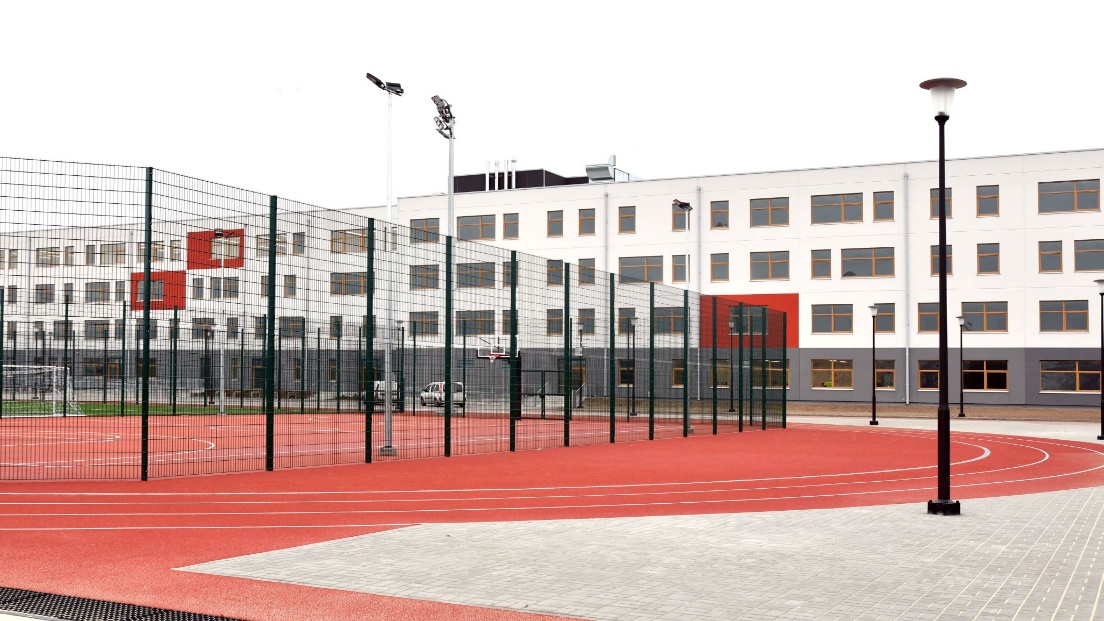 						Apstiprināts:						Mārupes novada domes sēdē2021.gada 26.maijā(prot.nr.7)Labdien, godājamais lasītāj!Lai gan 2020.gads mūs pārsteidzis ar negaidītu krīzes situāciju visā pasaulē Covid-19 pandēmijas dēļ, tomēr, neskatoties uz dažādiem ierobežojumiem, pašvaldības darbs ir sekmīgi turpinājies.  Paplašinot izglītības iestāžu kapacitāti, gadu no gada ieguldījumi izglītības infrastruktūrā ir pašvaldības prioritāri risināms jautājums. 2020.gadā ekspluatācijā nodots Mārupes pamatskolas jaunais korpuss un sporta laukums. Uzsākta lielākā Mārupes novada bērnudārza “Zīļuks” būvniecība, kas nodrošinās 384 vietas mazajiem mārupiešiem un kurā apvienoti mūsdienīgs dizains un energoefektīvi risinājumi. Veikta arī Mārupes Valsts ģimnāzijas siltināšana. Vienlaikus izstrādāts projekts Mārupes Mūzikas un mākslas skolas rekonstrukcijai.Lielas investīcijas ieguldītas bērnu un jauniešu brīvā laika aktivitāšu iespēju paplašināšanā, izbūvējot rotaļu laukuma 2.kārtu Jaunmārupē un uzsākot darbu pie jaunas velotrases Pump Track  izveides Tīrainē.2020.gada prioritāte bijusi arī viedās pilsētvides risinājumu ieviešana: veikts energoaudits novadā, vairākās novada ielās uzstādīts viedais apgaismojums, videonovērošanas iekārtas, turpinās darbs pie ģeotelpiskās informācijas sistēmas ieviešanas. Būtisks jauninājums ir elektroniskās bērnudārza rindas izveidošana, kas sniedz iespēju pašvaldībai piedāvāt kvalitatīvu pakalpojumu, savukārt vecākiem iespēju sekot līdzi virzībai rindā vai nepieciešamības gadījumā veikt kādas izmaiņas.Ļoti būtisks pašvaldībai ceļā uz attīstību ir iedzīvotāju atbalsts un iesaiste. Turpinās aktīvs darbs dažādu jomu konsultatīvajās padomēs, kurās regulāri tiekas gan iedzīvotāji, gan uzņēmēji un nevalstisko organizāciju pārstāvji, kopīgi lemjot par novada attīstības jautājumiem. Veicinot iedzīvotāju iesaistīšanos savas dzīves vides uzlabošanā, pašvaldība kopš 2016.gada rīko projektu konkursu “Mārupe – mūsu mājas”, sniedzot iespēju novada iedzīvotājiem saņemt pašvaldības līdzfinansējumu savas idejas realizācijai.Viens no pašvaldības attīstības virzieniem ir uzņēmējdarbības veicināšana. Turpinām veiksmīgu sadarbību ar biedrību “Mārupes uzņēmēji”, kā arī turpinām dalību Grantu programmas konkursā “(Ie)dvesma”, sadarbojoties ar SEB banku un Jūrmalas pilsētu, Ķekavas, Mārupes, Olaines, Siguldas un Stopiņu novadiem. Uzsākts arī jauns veiksmīgs projekts – novada mēroga grantu konkurss “Mammu bizness Mārupē”, kurā ikviena jaunā māmiņa var saņemt atbalstu savas idejas realizēšanai.Intensīvi turpinās centralizētās ūdenssaimniecības izbūves darbi novadā, lai jau pēc diviem gadiem, pabeidzot 12 gadus ilgušu projektu, 90-98% mājsaimniecību būtu nodrošinātas ar kvalitatīvu pakalpojumu. Secīgi pēc ūdenssaimniecības tīklu izbūves pašvaldība turpina novada ielu un ceļu labiekārtošanu.Mārupes novada pašvaldības attīstība un straujā izaugsme ir visu mūsu kopīgi ieguldītā darba rezultāts. Turpinām iesākto, lai mūsu novads ar katru gadu kļūtu arvien pievilcīgāka vieta dzīvošanai!Mārupes novada Domes priekšsēdētājs 					Mārtiņš Bojārs1. Pamatinformācija 1.1. Iestādes juridiskais statussJuridiskais statuss: Mārupes novada pašvaldībaIzveidošanas gads: atjaunota 1991.gadāReģistrācijas Nr. 90000012827Juridiskā adrese: Daugavas iela 29, Mārupe, LV-21672017.gada 21.jūnijā saskaņā ar pašvaldības vēlēšanu rezultātiem darbu uzsāk no jauna ievēlētā Mārupes novada Dome 17 deputātu sastāvā.  Domes darbu reglamentē Mārupes novada Domes 2016.gada 27.aprīļa saistošie noteikumi Nr.11/2016 „Mārupes novada pašvaldības nolikums”.Lai nodrošinātu novada pašvaldības darbību un izstrādātu Domes lēmumprojektus darbu turpina trīs pastāvīgās komitejas:  Finanšu komiteja 17 (septiņpadsmit) deputātu sastāvā, Sociālo, izglītības, kultūras un sporta jautājumu komiteja 8 (astoņu) deputātu sastāvā, Attīstības un vides jautājumu komiteja 8 (astoņu) deputātu sastāvā. Administrācija ir pašvaldības dibināta iestāde, kas nodrošina Domes funkcionalitāti, organizatorisko un tehnisko darbu.  1.2. Politikas jomas, nozares, apakšnozares vai funkcijas, par kurām iestāde ir atbildīgaMārupes pašvaldība ir vietējā pārvalde, kas ar pilsoņu vēlētas pārstāvniecības — domes un tās izveidoto institūciju un iestāžu starpniecību nodrošina likumos noteikto funkciju, Ministru kabineta doto uzdevumu un pašvaldības brīvprātīgo iniciatīvu izpildi, ievērojot Mārupes novada iedzīvotāju intereses.Pamatojoties uz Latvijas Republikas likumu „Par pašvaldībām”, Mārupes novada pašvaldība veic visas pašvaldības funkcijas, tajā skaitā šādas autonomās funkcijas:organizē iedzīvotājiem komunālos pakalpojumus (ūdensapgāde un kanalizācija; siltumapgāde; sadzīves atkritumu apsaimniekošana; notekūdeņu savākšana, novadīšana un attīrīšana);gādā par savas administratīvās teritorijas labiekārtošanu un sanitāro tīrību (ielu, ceļu un laukumu būvniecība, rekonstruēšana un uzturēšana; ielu, apgaismošana; skvēru un zaļo zonu ierīkošana un uzturēšana; atkritumu savākšanas un izvešanas kontrole; kapsētu izveidošana un uzturēšana u.c.); gādā par iedzīvotāju izglītību;rūpējas par kultūru un sekmē tradicionālo kultūras vērtību saglabāšanu un tautas jaunrades;nodrošina veselības aprūpes pieejamību, kā arī veicina iedzīvotāju veselīgu dzīvesveidu un sportu; nodrošina iedzīvotājiem sociālo palīdzību (sociālo aprūpi) (sociālā palīdzība maznodrošinātām ģimenēm un sociāli mazaizsargātām personām, veco ļaužu nodrošināšana ar vietām pansionātos, bāreņu un bez vecāku gādības palikušo bērnu nodrošināšana ar vietām mācību un audzināšanas iestādēs, bezpajumtnieku nodrošināšana ar naktsmītni u.c.); gādā par aizgādnību, aizbildnību, adopciju un bērnu personisko un mantisko tiesību un interešu aizsardzību; izsniedz atļaujas un licences komercdarbībai, ja tas paredzēts likumos; piedalās sabiedriskās kārtības nodrošināšanā, apkarojot žūpību un netiklību; saskaņā ar attiecīgās pašvaldības teritorijas plānojumu nosaka zemes izmantošanas un apbūves kārtību;nodrošina savas administratīvās teritorijas būvniecības procesa tiesiskumu; veic civilstāvokļa aktu reģistrāciju; u.c.

 1.3. Iestādes darbības virzieni un mērķi, kā arī īstenotās budžeta programmas (apakšprogrammas)Mārupes novada dome 2012.gada 31.oktobī apstiprināja Mārupes novada ilgtspējīgas attīstības stratēģiju 2013. – 2026.gadam, kas ir novada ilgtermiņa teritorijas attīstības plānošanas dokuments, kurā tiek definēta novada vīzija, ilgtermiņa stratēģiskie mērķi un prioritātes, novada specializācija un turpmākie novada attīstības izaicinājumi. Pašvaldības misija ilgtspējīgas attīstības stratēģijā ir Mārupes novada iedzīvotāju interešu un noteikto valsts uzdevumu īstenošana.Mārupes novada Attīstības programmu 2020. – 2026. gadam apstiprināja ar Mārupes novada Domes 2020.gada 26. februāra lēmumu Nr.14 “Par Mārupes novada Attīstības programmas 2020. – 2026. gadam apstiprināšanu.” Attīstības programma 2020.-2026.gadam ir pašvaldības vidēja termiņa plānošanas dokuments, kurā atbilstoši novada Ilgtspējīgas attīstības stratēģijas 2013.–2026.gadam stratēģiskajiem mērķiem ir noteiktas novada attīstības prioritātes, rīcības virzieni un uzdevumi, kā arī to īstenotāji un finanšu resursi ilgtermiņa mērķu sasniegšanai. Programma ir izstrādāta, ievērojot integrētu pieeju attīstības plānošanā un ietverot koordinētu telpisko, tematisko un laika dimensiju, nodrošinot interešu saskaņotību starp visiem pārvaldes līmeņiem (nacionālo, reģionālo, vietējo) un ieinteresētajām pusēm (iedzīvotājiem, uzņēmējiem, nevalstiskajām organizācijām u.c.). Programmā ir iekļauta uzraudzības kārtība, lai nodrošinātu Mārupes novada attīstības novērtēšanas iespējas un identificētu, vai attīstības plānošanas dokumenta rādītāju sasniegšana norit, kā plānota.Mārupes novada ilgtermiņa stratēģiskie mērķi ir noteikti Mārupes novada ilgtspējīgas attīstības stratēģijā 2013.-2026.gadam. Pašvaldības misija ilgtspējīgas attīstības stratēģijā ir Mārupes novada iedzīvotāju interešu un noteikto valsts uzdevumu īstenošana. Izvirzītās vīzijas: „Mārupes novads – labvēlīgam lidojuma teicama starta vieta” realizēšanai tiek noteikti trīs stratēģiskie mērķi:Stratēģiskais mērķis MS1: Cilvēki. Prasmīgi, radoši, labklājīgi un sabiedriski aktīvi cilvēki.Stratēģiskais mērķis MS2: Dzīves telpa. Sasniedzamība, mobilitāte, kvalitatīva infrastruktūra un sakopta vide.Stratēģiskais mērķis MS3: Ekonomika. Ekonomiskā vide tradicionālo un inovatīvo nozaru attīstībai.Ilgtermiņa prioritāte: Kvalitatīva un harmoniski attīstīta vide iedzīvotājiem, biznesam un atpūtai ir vērsta uz iedzīvotāju dzīves vides sakārtošanu un attīstību, uzņēmējdarbības attīstību, nodrošinot dabas vides saglabāšanu un ilgtspēju. Ilgtermiņa prioritāte izriet no Mārupes novada stratēģiskajiem mērķiem. Savukārt atbilstoši stratēģiskajiem mērķiem un ilgtermiņa prioritātei ir izdalītas vidēja termiņa prioritātes, saskaņā ar Mārupes novada attīstības programmu 2020. – 2026. gadam.Nosakot vidēja termiņa prioritātes Mārupes novada attīstības programmā 2020. – 2026. gadam ir noteikti vidēja termiņa attīstības virzieni un arī stratēģiskie mērķi vidējam termiņam. Būtiski, ka šo gadu laikā lomu novada attīstības procesos ieņēmusi ‘Progresīva pārvaldība’, kura ir vienojošais elements pārējiem mērķiem. Gudra un efektīva pašvaldības pārvalde ir ‘atslēga’ novada izaugsmei un attīstībai. Stratēģisko mērķu vidēja termiņa prioritātes ir sabiedriski aktīvs iedzīvotājs (VTP1), Augstu dzīves kvalitāti veicinoša infrastruktūras attīstība (VTP2), Ekonomiskās aktivitātes veicināšana un vietas potenciāla izmantošana (VTP3), Efektīva un uz sadarbību vērsta pārvalde (VTP4).2020. gada 10. jūnijā Saeimā pieņemts Administratīvo teritoriju un apdzīvoto vietu likums, kura rezultātā Mārupes novads kopš 2021.gada 1.jūlija tiek izveidots apvienojot 3 pagastus – Mārupes, Babītes un Salas pagastus.Tādējādi 2020.g.rudenī Mārupes un Babītes novadu domes izveidoja kopīgu darba grupu jaunizveidojamā Mārupes novada Ilgtspējīgas stratēģijas izstrādei 2022. – 2034.gadam. 2020.gada 25.novembrī pieņēma lēmumu Nr.20 (prot.Nr.21), apstiprinot darba uzdevumu Ilgtspējīgas attīstības stratēģijas izstrādei. Mērķis - izstrādāt jaunizveidojamā  Mārupes novada Ilgtspējīgas attīstības stratēģiju 2022.-2034.gadam (turpmāk – IAS), kurā, izvērtējot nacionālā un reģionālā līmenī noteiktos attīstības virzienus, noteikts vietējās pašvaldības ilgtermiņa attīstības redzējums, mērķi, prioritātes un telpiskās attīstības perspektīva. 1.4. Pārskata gada galvenie uzdevumi (prioritātes, pasākumi)Atbilstoši stratēģiskajiem mērķiem, ilgtermiņa un vidēja termiņa prioritātēm 2020.gadā tika veikti zemāk tabulā norādītie uzdevumi, pasākumi un aktivitātes, saskaņā ar Mārupes novada Attīstības programmu 2020. – 2026.gadam. Jāņem vērā, ka virkne pasākumu veikti kā rīcības un uzdevumi iestāžu un struktūrvienību ikdienas pienākumu izpildei, bet zemāk norādīta izpilde par veiktajām investīcijām saskaņā ar apstiprināto investīciju programmu 2020.gadam.  1.5. Pašvaldības iestādesPašvaldību funkciju veikšanai Mārupes novada pašvaldībā izveidotas iestādes un uzņēmumi, kas darbojas saskaņā ar nolikumiem:Mārupes novada pašvaldības administrācija, adrese: Mārupe, Daugavas iela 29;Mārupes Bāriņtiesa, adrese: Mārupe, Daugavas iela 29;Mārupes novada Dzimtsarakstu nodaļa, adrese: Mārupe, Daugavas iela 29;Mārupes novada Sociālais dienests, adrese: Mārupe, Daugavas iela 29;Mārupes vidusskola, adrese: Mārupe, Kantora iela 97;Mārupes pamatskola, adrese: Tīraine, Viskalnu iela 7;Mārupes novada Skultes sākumskola, adrese: Skulte, Skultes iela 25;Jaunmārupes pamatskola, adrese: Jaunmārupe, Mazcenu aleja 4a;Pirmsskolas izglītības iestāde "Lienīte", adrese: Mārupe, Amatas iela 2;Pirmsskolas izglītības iestāde "Zeltrīti", adrese: Mārupe, Gaujas iela 41;Pirmsskolas izglītības iestāde "Mārzemīte", adrese: Mārupe, Rožu iela 35;Mārupes Mūzikas un mākslas skola, adrese: Jaunmārupe, Mazcenu aleja 39;Mazcenas bibliotēka, adrese: Jaunmārupe, Mazcenu aleja 4;Mārupes Kultūras nams, adrese: Mārupe, Daugavas iela 29;Mārupes Sporta centrs, adrese: Tīraine, Viskalnu iela 7;Mārupes novada Izglītības dienests: Mārupe, Daugavas iela 29;Mārupes novada Būvvalde: Mārupe, Daugavas iela 29;Mārupes novada pašvaldības policija: Jaunmārupe, Mazcenu aleja 39;Mārupes novada pašvaldības īpašumu pārvalde: Jaunmārupe, Mazcenu aleja 35.Mārupes novada Dome ir viena no pašvaldību iestādes „Pierīgas izglītības, kultūras un sporta pārvaldes” dibinātājiem. Pašvaldība ir kapitāldaļu turētāja šādās kapitālsabiedrībās:Akciju sabiedrība „Mārupes komunālie pakalpojumi”;SIA „Rīgas apriņķa avīze”.Biedrībā „Latvijas Pašvaldību savienībā”; - Latvijas Pašvaldību izpilddirektoru asociācijā; - Biedrībā „Pierīgas pašvaldību apvienība” - Biedrībā „Publiskās un privātās partnerības asociācija”; - Latvijas Bāriņtiesu darbinieku asociācijā; - Latvijas Atkritumu apsaimniekotāju asociācijā; - Biedrībā “Pierīgas partnerība”; - Vidzemes Tūrisma asociācijā; - Dzimtsarakstu nodaļu darbinieku asociācija; - Latvijas Pašvaldību sociālo dienestu vadītāju apvienība;- Latvijas Personāla vadīšanas asociācija.Mārupes pagasta padome 15.07.1997.g. nodibināja laikrakstu „MĀRUPES VĒSTIS", kas regulāri vienu reizi mēnesī iznāk kopš 1999.gada.Finanšu resursi un iestādes darbības rezultātiBudžeta finansējums un tā izlietojums tās budžeta programmas un apakšprogrammas, kuru finanšu līdzekļi tiek izlietoti iestādes darbības nodrošināšanaiMārupes novada Domes budžeta ieņēmumus veido valsts nodokļi un nodevas, pašvaldības nodevas, valsts budžeta dotācijas un mērķdotācijas, norēķini ar Eiropas Savienības struktūrfondu finansēto daļu projektu īstenošanai, pašvaldību budžetu transferti un citi ieņēmumi.2020.gadā pašvaldības pamatbudžeta budžeta ieņēmumu izpilde ir pārsniegusi plānot ieņēmumu daļu sasniedzot 102,31% (plāns 37 995 250 EUR, izpilde 38 874 391 EUR). Izdevumu izpilde ir 86,65% apmērā, plānoto izdevumu 57 557 400 EUR vietā izdoti 49 873 837 EUR. Iestādes saņemtie ziedojumi un dāvinājumi, to izlietojums2020.gadā saņemti ziedojumi un dāvinājumi no juridiskām personām 43 801 EUR, no fiziskām personām 12 518 EUR:SIA “L PARKS” (reģ. Nr. 40003728988), dāvinājusi nekustamo īpašumu Paleju iela par summu 52 EUR)SIA LUXANDERS (reģ. Nr. 40203132800), dāvinājusi nekustamo īpašumu Dzelzceļa ielā 35 par summu 76 EUR)SIA MD Holding (reģ.Nr. 40003963063), dāvinājusi nekustamo īpašumu Ūdru ielā 18 par summu 31 EUR)SIA Neksen (reģ.Nr. 40203125921), dāvinājusi nekustamo īpašumu Skaņā kalna ielā 26 par summu 33 EUR)SIA Neksen (reģ.Nr. 40203125921), dāvinājusi nekustamo īpašumu Skaņā kalna ielā 28 par summu 33 EUR)SIA ORMIS BALTIJA (reģ.Nr. 40003606689), dāvinājusi nekustamo īpašumu Rožu iela par summu 34 EUR)SIA Pilsētas fasādes (reģ.Nr. 40103847685), dāvinājusi nekustamo īpašumu Kokles ielā 10 par summu 19 EUR)SIA RMIpluss (reģ.Nr. 40103345073), dāvinājusi nekustamo īpašumu Kokles ielā 14 par summu 10 EUR)SIA Stabu 92 (reģ.Nr. 40003748768), dāvinājusi nekustamo īpašumu Viestura iela par summu 33 420 EUR)SIA Stabu 92 (reģ.Nr. 40003748768), dāvinājusi nekustamo īpašumu Viestura iela par summu 91 EUR)SIA Ventas 27 (reģ.Nr. 40203243970), dāvinājusi nekustamo īpašumu Ventas iela 27 par summu 138 EUR)Embassy of The Republic of Korea, saņemts ziedojums no Korejas Republikas vēstniecības korejiešu valodas apmācības nodrošināšanai Jaunmārupes pamatskolā 6 020 EUR apmērā, 2020.gadā izlietots 1 985 EUR apmērā.SIA HH Invest (reģ.Nr. 40203235329), dāvinājusi aizsardzības līdzekļus – sejas maskas par kopējo summa 3 439 EUR)AS Printful Latvia (reģ.nr. 40203050078), dāvinājusi Gerlando F-200 Evolution futbola galdu  inventāru par kopējo summa 405 EUR)Fiziskās personas dāvinājušas pirmsskolas izglītības iestādei “Zeltrīti” Mācību līdzekļus – magnētiskās tāfeles, telti 205 EUR vērtībā, bibliotēkas iespieddarbus un citus materiālus Jaunmārupes pamatskolai 169 EUR vērtībā. Pašvaldība no 60 fiziskām personām saņēmusi arī dāvinājumā zemi zem ielām un ceļiem 12 144 EUR vērtībā.Mārupes pašvaldības budžeta finanšu resursu avoti, ieņēmuma apmērs un izlietojums. * Likums „Par pašvaldībām” 72.panta 1.punktu* Likums „Par pašvaldībām” 72.panta 2.punktuMārupes novada pašvaldības ielas un ceļi kopā 136,57 km, no tiem ceļi 41,55 km (šķembas, grants 21,92 km, asfalts 15,65 km, cits segums 3,98 km) un ielas 95,02 km (asfalts 69,00 km, bruģis 6,08 km, grants, šķembu 16,40 km, cits segums 3,54 km).Mārupes novada Dome ir:AS „Mārupes komunālie maksājumi” 100% akciju turētāja, akciju vērtība 1 EUR, reģistrētais pamatkapitāls 13 748 497 EUR;SIA „Rīgas Apriņķa Avīze” dalībnieks, Mārupes novada Domei ir 1750 kapitāļdaļas jeb 3,781% no kopējā SIA „Rīgas Apriņķa Avīzes” pamatkapitāla 46 289 EUR. Kapitāldaļas vērtība 1 EUR.* Likums „Par pašvaldībām” 72.pantu 72.panta 3.punktuDarbības stratēģijās plānotās budžeta programmu un apakšprogrammu ietvaros finansētās galvenās aktivitātes un to mērķi, plānotie darbības rezultāti, kā arī rezultātu izpildes analīze un budžeta līdzekļu efektivitātes izvērtējumsVispārējā vadība Vispārējās vadības izdevumi 2020 gadā 7 979 652 EUR apmērā, kas ietver Administrācijas un domes izdevumus kopā 1 575 888 EUR apmērā un Vēlēšanu komisijas izdevumus 2 895 EUR apmērā, pašvaldības budžeta parādu darījumus (procentu maksājumi un aizdevumu apkalpošanas maksas) 155 637 EUR apmērā, kā arī iemaksas pašvaldību finanšu izlīdzināšanas fondā 6 245 233 EUR apmērā. Administrācija un DomeAdministrācijas plānotais finansējums 2020.gadā -  
1 371 096 EUR, izpilde – 1 249 974 EUR jeb 91,17% no plānotā.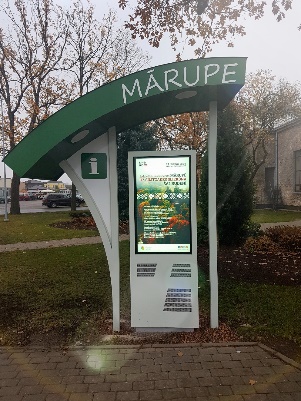 Domes plānotais finansējums 2020.gadā -  
405 472 EUR, izpilde -  325 913 EUR jeb 80.38% no plānotā.Mārupes novada domes administrācija ir Mārupes novada domes dibināta iestāde, kas nodrošina domes pieņemto lēmumu izpildi, ka arī domes darba organizatorisko un tehnisko apkalpošanu. Domes izdevumi ietver 17 deputātu darbu finansējumu.Izglītības jomas attīstība Mārupes novadā2020.gadā izglītības nozarei plānotais finansējums bija 35 249 954 EUR, izpilde 31 678 583 EUR apmērā jeb 89,87% no plānotā. Izglītības nozarei 2020.gadā izlietoti 63% no kopējiem 2020.gada pamatbudžeta faktiskajiem izdevumiem.Mārupes novadā darbojas 8 izglītības iestādes: vispārizglītojošās skolas – Mārupes vidusskola, Mārupes pamatskola ar pirmsskolas izglītības grupiņām, Mārupes novada Skultes sākumskola ar pirmsskolas izglītības grupiņām, Jaunmārupes pamatskola ar pirmsskolas izglītības grupiņām, trīs pirmsskolas izglītības iestādes – PII “Lienīte”, PII “Zeltrīti” un PII “Mārzemīte”. Darbu turpināja arī Mārupes Mūzikas un mākslas skola. Izglītības iestāžu darbu koordinē Izglītības dienests, kurš ir arī atbildīgs par sadarbību ar privātajām izglītības iestādēm un auklēm.Izglītības dienests  Izglītības dienesta plānotais finansējums 2020.gadā -  
9 085 092 EUR, izpilde -  7 305 106 EUR jeb 80,41% no plānotā.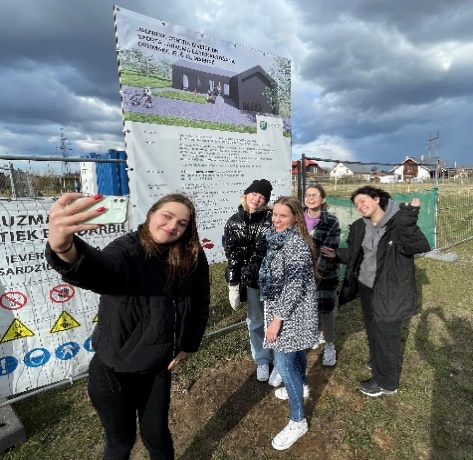 Mārupes novada Izglītības dienests ir Mārupes novada Domes dibināta iestāde. Galvenie mērķi - atbalstīt, veicināt un sekmēt novada izglītības iestāžu kvalitatīvu darbību un mācību programmu realizāciju; organizēt pašvaldības funkciju izpildi izglītībā un jaunatnes lietās, veidojot un realizējot novada jaunatnes politiku.Mārupes Valsts ģimnāzijaMārupes Valsts ģimnāzijas finansējums 2020. gadā plānots 4 556 705 EUR, izpilde 4 346 230 EUR jeb 95,38 % no plānotā.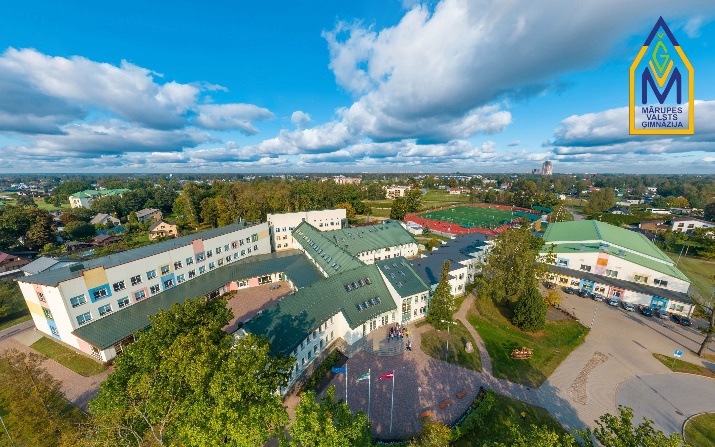 Skolas vīzija. Uz tradīcijām balstīts, atbildīgs un radošs mācību process cieņpilnā sadarbības vidē, vērsts uz izcilu rezultātu.                 Mārupes pamatskola 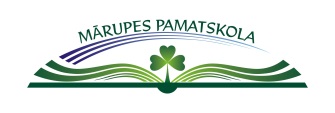 Mārupes pamatskolas finansējums – 2020.gada plāns – 12 897 229 EUR, izpilde – 12 220 454 jeb 94,75%Vīzija – Skola, kas atrod talantu katrā skolēnā un palīdz tam uzplaukt.Misija – Lai katram bērnam, kas mācās mūsu skolā, patīk mācīties un ir iespējas attīstīt savus talantus. Mēs nodrošinām drošu un draudzīgu vidi, vispusīgu un mūsdienīgu izglītību, lai sagatavotu bērnus tālākai dzīvei un izglītībai.Mārupes novada Skultes sākumskolaJaunmārupes pamatskola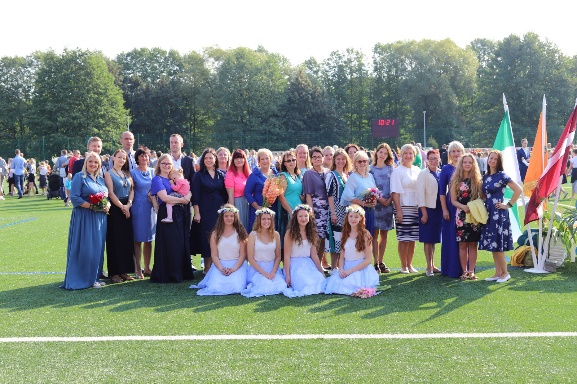 Jaunmārupes pamatkolas finansējums 2020.gadā plānots 3 297 936 EUR, izpilde 3 002 188 EUR jeb 91,03% no plānotā. Pirmsskolai – plāns ir 559 254 EUR, izpildes 475 964 EUR jeb 85,11%. Skolai – 2 738 682 EUR, tā izpilde 2 526 223 EUR jeb 92,24%.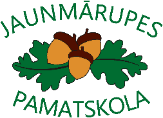 Skolas vīzija: Humānas, vispusīgas personības attīstība radošā un drošā vidē. Skolas pamatmērķis: Veidot izglītības vidi, organizēt un īstenot izglītības procesu, kas nodrošinātu pirmsskolas programmā un valsts pamatizglītības standartā noteikto mērķu sasniegšanu.Mārupes Mūzikas un mākslas skola Skolas darbības mērķis ir veidot izglītības vidi, organizēt un īstenot izglītības procesu, kas nodrošinātu profesionālās ievirzes izglītības programmās noteikto mērķu sasniegšanu.Prioritātes - kvalitatīvu, profesionālu zināšanu nodrošināšana, kolektīvas muzicēšanas iespēju attīstīšana, labvēlīgas psiholoģiskās un estētiskās vides radīšana, mūžizglītības iespēju veidošana skolā.PII „Lienīte”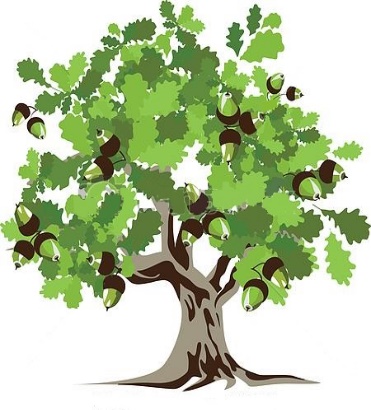 PII„Lienīte”finansējums 2020.gadā plānots 1 067 851 EUR, izpilde 927 086  EUR  jeb 86.82% no plānotā.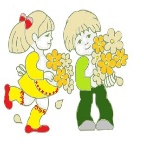 PII „Zeltrīti”, vadītāja Iveta Jirgensone 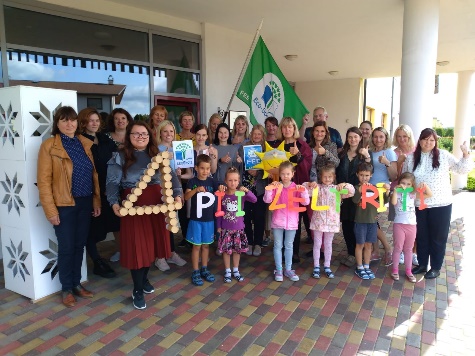 PII „Zeltrīti” finansējums 2020.gadā plānots 1 232 963   EUR, izpilde 1 012 229 EUR  jeb 82,10 % no plānotā. Vīzija: mūsdienīga, profesionāla, radoša, konkurēt-spējīga pirmsskolas iestāde.Misija: Ikviens bērns mācās ar prieku, gūst pieredzi par pasauli, darbojas Ekoskolu programmā.PII „Mārzemīte”  PII „Mārzemīte” finansējums 2020.gadā plānots 1029899 EUR, izpilde 992740 EUR jeb  96.39% no plānotā.    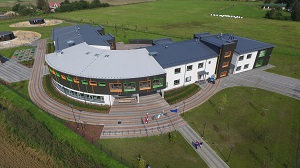 PII „Mārzemīte” vīzija: Mūsdienīga, moderna, droša, sakopta, mājīga, inovatīva pirmsskolas izglītības iestāde, kurā strādā atvērti, jaunām idejām, progresīvi, profesionāli darbinieki, kuri, darbojoties komandā, sagatavo vispusīgi attīstītus izglītojamos. Sociālās jomas attīstība Mārupes novadā 2020.gadā sociālajai jomai plānotais finansējums bija 1 591 890 EUR, izpilde 1 336 424 EUR apmērā jeb 83,95% no plānotā. Sociālai jomai 2020.gadā izlietoti 3% no kopējiem 2020.gada pamatbudžeta izdevumiem.Mārupes novadā darbojas Mārupes Sociālais dienests, Bāriņtiesa un Administratīvā komisija. Sociālais dienests Sociālā dienesta finansējums 2020.gadā plānots 1 369 697 EUR, izpilde 1 149 696 EUR jeb 83.94 % no plānotā. 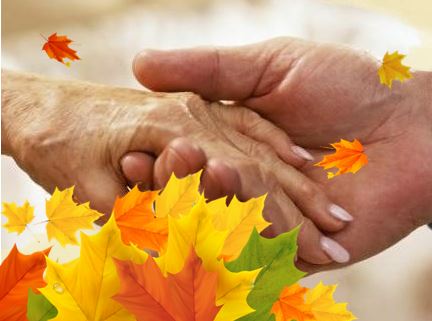 Sociālā dienesta mērķis: nodrošināt iespēju Mārupes novada pamata dzīvesvietu reģistrējušām personām saņemt to vajadzībām atbilstošus, kvalitatīvus pakalpojumus, nsociālo un materiālo palīdzību  un atbalstu.Bāriņtiesa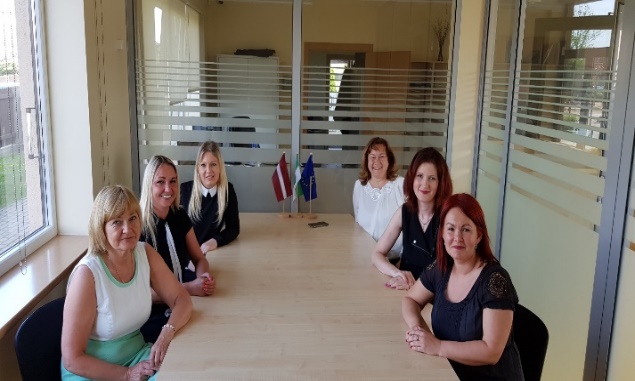 Bāriņtiesas finansējums 2020.gadā 165 441 EUR, izpilde 146 947 EUR jeb 88, 82 % no plānotā. Bāriņtiesas darbības principi: savā darbībā pamatojas uz normatīvajiem aktiem un publisko tiesību principiem. Bāriņtiesas darbību regulē: Bāriņtiesu likums, Latvijas Republikas Civillikums, Administratīvā procesa likums, Iesnieguma likums, Bērnu tiesību aizsardzības likums un Ministru kabineta 19.12.2006. noteikumi Nr.1037 „Bāriņtiesas darbības noteikumi”. Bāriņtiesa prioritāri nodrošina bērna vai aizgādnībā esošas personas tiesību un tiesisko interešu aizsardzību. Bāriņtiesa Civillikumā paredzētajos gadījumos sniedz palīdzību mantojuma lietu kārtošanā, gādā par mantojuma pieņemšanu.Administratīvā komisija Administratīvās komisijas finansējums 2020.gadā plānots 56 752 EUR, izpilde 39 781 EUR jeb 70,10% no plānotā. Tūrisma attīstība Mārupes novadāAdministrācija – tūrisms 2020.gada finansējums plānots 191 942 EUR, izpilde 108 581 EUR jeb 56,57 % no plānotā. Tūrisma pamatmērķis: Uzturēt datu bāzi par Mārupes novada tūrisma piedāvājumu, iekļaujot gan pašvaldības, gan uzņēmēju tūrisma objektus un aktivitātes. Nodrošināt kvalitatīvu un daudzveidīgu tūrisma objektu, infrastruktūras un pakalpojumu attīstību Mārupes novadā. Veicināt novada tūrisma piedāvājuma atpazīstamību.Teritorijas labiekārtošana un infrastruktūras attīstība Mārupes novadā2020.gadā Teritorijas un mājokļu apsaimniekošanas jomai plānotais finansējums bija 4 670 241 EUR, izpilde 3 078 925 EUR apmērā jeb 65,93% no plānotā, jeb 7% no kopējiem pašvaldības budžeta izdevumiem.Autotransports, ielu un ceļu būvniecība, uzturēšana plānotais finansējums (VF 04.510) 3 429 885 EUR, izpilde 2 715 314 EUR jeb 79,17%Vides jomai (VF 05.000)  2020.gadā plānotais finansējums  676 321 EUR, izlietoti  440 168 EUR jeb 87,16% Veselības aizsardzības jomai (VF 07.000) plānotais finansējums 61 420 EUR, izlietots 41 127 EUR jeb 66,96% Mārupes novadā šajā jomā darbojas Mārupes novada Pašvaldības īpašumu pārvalde un Administrācija. Administrācija – teritorijas attīstība 2020. gada finansējums plānots 468 582  EUR, izpilde 379 596 EUR jeb 81,01 % no plānotā. Pamatmērķis: Mārupes novada Attīstības programmas un ilgtermiņa stratēģijas realizācija, ES un citu finanšu instrumentu piesaiste projektu realizācijai, teritorijas plānojuma prasību kontrole, ar teritorijas plānošanu saistītās dokumentācijas izstrāde, kā arī uzņēmējdarbības attīstības veicināšana novadā un ģeogrāfiskās informācijas sistēmas ieviešana pašvaldības darbā.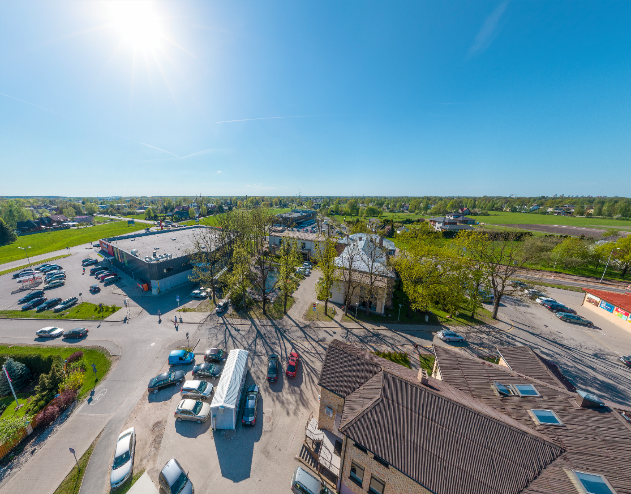 Mārupes novada pašvaldības īpašumu pārvalde  Mārupes novada Pašvaldības īpašumu pārvaldes 2020. gada pamatbudžets bija 7 970 953 EUR,  tika apgūti  5 562 033 EUR  jeb 69,79 % no plānotā: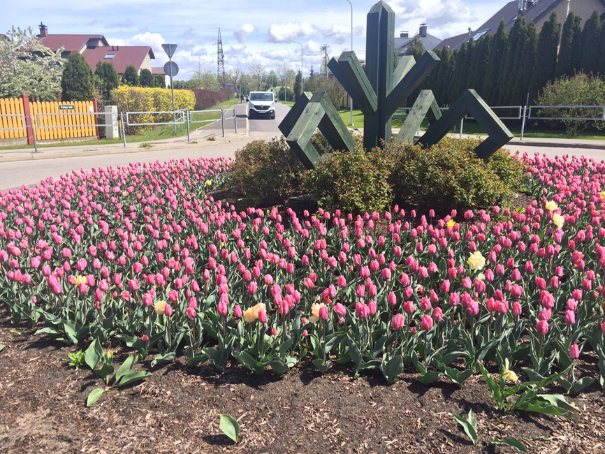 4 405 582  EUR jeb 55 % no iestādes budžeta tika novirzīti teritorijas un ēku labiekārtošanas un apsaimniekošanas jomai;358 338 EUR jeb 5 % no budžeta tika novirzīti ielu apgaismošanas jomai;3 207 033 EUR jeb 40 % no budžeta tika novirzīti autoceļu un ielu uzturēšanai tai skaitā būvniecībai.Mārupes novada Pašvaldības īpašumu pārvaldes kompetencē ir  Mārupes novada teritorijas labiekārtošana, teritoriju uzturēšana un apsaimniekošana, vides aizsardzības prasību ieviešana, ceļu infrastruktūras pilnveidošana, elektrosaimniecības attīstība un veselības aprūpes pieejamības atbalstīšana. Pārvaldes speciālisti piedaļās jaunu apstādījumu, infrastruktūras  un svētku noformējumu projektu tapšanā un īstenošanā.Mārupes novada pašvaldības būvniecības nozareBūvniecības procesa vispārējo pārraudzību un vadību, būvniecības kontroli un uzraudzību, nepieciešamo dokumentu sagatavošanu, būvatļauju izsniegšanu, būvju pieņemšanu ekspluatācijā, būvniecības objektu pārbaudes pašvaldībā veic Būvvalde.Mārupes novada Būvvalde 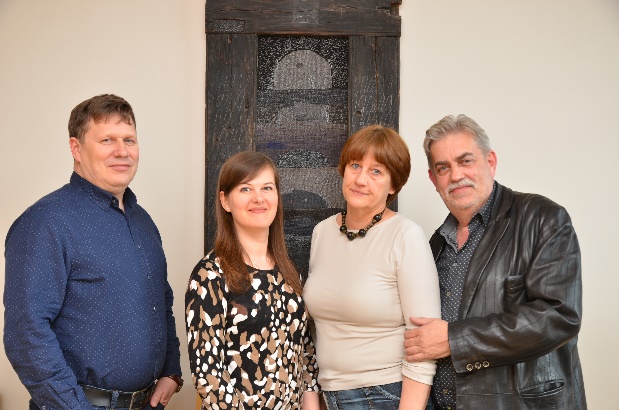 2020.gadā plānots 170 935 EUR, izpilde 133 303 EUR jeb 77,98 % no plānotā. Būvvaldes pamatmērķis: Līdzsvarotas vides veidošana novada teritorijā, teritorijas infrastruktūras attīstība, būvniecības procesu kontrole un tiesiskuma nodrošināšana.Sabiedriskā kārtība un drošībaMārupes pašvaldības policija  Pašvaldības policijas finansējums 2020.gadam plānots 682 651 EUR, izpilde 575 347 EUR jeb 84,28 % no plānotā budžeta.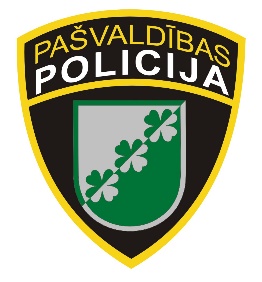 Pašvaldības policijas galvenie uzdevumi ir nodrošināt sabiedrisko kārtību un drošību Mārupes novada teritorijā. Savlaicīgi reģistrēt un reaģēt uz jebkuru apdraudējumu. Kontrolēt Domes izdoto saistošo noteikumu prasību ievērošanu. Veikt preventīvos pasākumus pārkāpumu novēršanai un iedzīvotāju izglītošanai.  Domes mājas lapā regulāri sniegt informāciju par pašvaldības policijas paveikto sabiedriskās kārtības nodrošināšanā.   Atpūtas, kultūras un reliģija jomas attīstība Mārupes novadā. Pašvaldībā Atpūtas, kultūras un reliģija jomā darbojas Mārupes Kultūras nams, Mārupes sporta centrs un Mazcenas bibliotēka.  2020.gadā šajā jomā plānotais finansējums bija 2 430 175  EUR, izdevumi 1 570 339 EUR jeb 64,62% no plānotajiem izdevumiem. Kopumā šajā jomā 2020.gadā izlietoti 3% no kopējiem pašvaldības pamatbudžeta izdevumiem.Kultūras nams  Mārupes Kultūras nama finansējums 2020.gadā plānots  737 460,-EUR izpilde 385 738 EUR jeb 52,31 % no plānotā.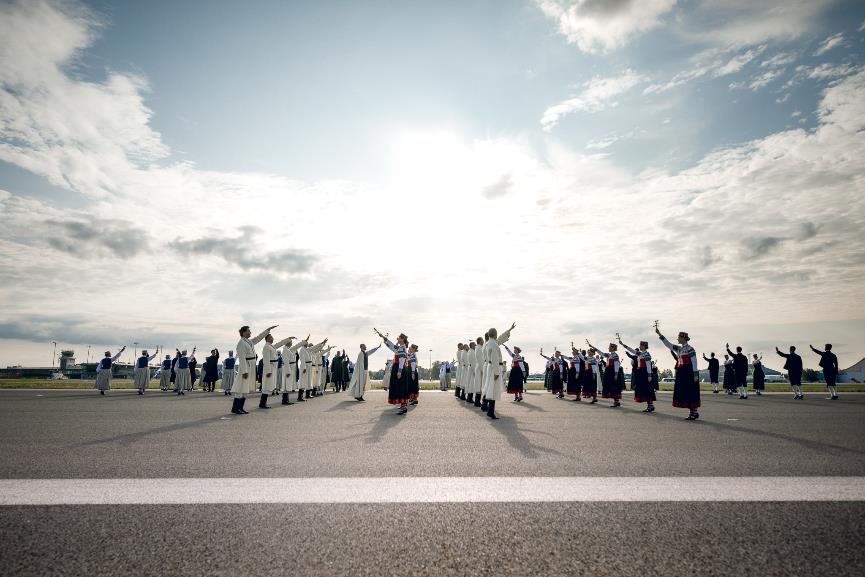 2020. gads – kultūrā -izaicinājumu gads ,kurā par prioritāti tika izvirzīti  vairāki uzdevumi- nepazaudēt savus cilvēkus,nepazaudēt ticību labajam,nepazaudēt veiksmīgi iesākto kultūras nama darbību.Latvijas KM šobrīd notiek aktīvs darbs pie dokumenta “Kultūrpolitikas pamatnostādnes 2021.-2027.gadam “izstrādes ,kas ir vidēja termiņa politikas plānošanas dokuments,kas nosaka valsts stratēģiskos mērķus,prioritates,rīcības virzienus un uzdevumus kulturpolitikas jomā.Mērķis - ilgtspējīga un sabiedrībai pieejama kultūra cilvēka izaugsmei un nacionālās valsts attīstībai.2020.gads kultūras nozarei bija īpaši sarežģīts  COVID 19 epidēmijas izraisītās krīzes dēļ, es pat teiktu ,tā ir kritiska. Īpaši apdraudēta ir situācija ar pasākumu organizēšanu klātienē, amatierkolektīvu ikdienas darbību. Tomēr 2020.gadā realizējām skaistus ,īpašus pasākumus – Ielīgošanas koncertus māju pagalmos “Ieskandināsim Līgo”;“Randiņkoncertu cikls” ar novadā dzīvojošiem māksliniekiem Rēziju Kalniņu ,Mārci Auziņu, Rūtu Dūdumu Ķirsi ,Lieni Gravu. Īpašie ciemiņi – Kaspars Zemītis un Elīna un Vestards Šimkusi. Mārupes novada Kapu svētkus ar vijolnieka Raimonda ozola piedalīšanos. Augustā, epidemiloģiskajai situācijai uzlabojoties, varēja notikt tradicionālie brīvdabas kino/koncertu vakari -Imanta kalniņa dziesmas programmā “Esi man Tā” ;grupas “Credo’; “Dzelzs Vilks” un “Apvedceļš”. Rudenī paspējām noorganizēt ceremoniju “Gada pedagogs”, un, visi plānotie rudens un ziemas pasākumi, bija jāatceļ.2020.gadā tika nodibināti trīs jauni kolektīvi – senioru deju kolektīvs; senioru ansamblis “Mežābele” /Skultes ciemā/; VPDK “Krustu šķērsu”Mārupes Sporta centrs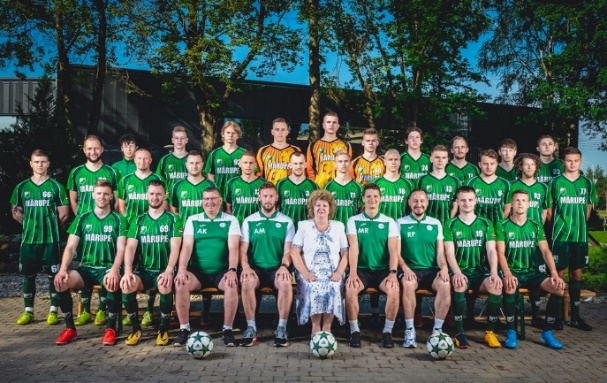 Finansējums 2020.gadā plānots 1 609 770 EUR, izpilde 1 119 756  EUR jeb 69,56% no plānotā.Izdevumi budžeta sadaļā par tiesībām saņemt pašvaldības līdzfinansējumu: 100 000 EUR (iztērēti 58354 EUR):Finansiālais atbalsts komersantiem (sportistiem, komersantiem, līdzdalība u.c.): 20 000 EUR (iztērēti 547 EUR);SIA “Mārupes Tenisa skola” valsts pārvaldes uzdevumu veikšanai: 20 000 EUR (iztērēti 20 000 EUR);Finansiālais atbalsts (biedrībām, nodibinājumiem) 30 000 EUR (iztērēti 7806 EUR);Biedrība “Mārupes BMX klubs” valsts pārvaldes uzdevumu veikšanai un “Mārupes Hokeja savienība” valsts pārvaldes uzdevumu veikšanai: kopā 30 000 EUR (iztērēti 30 000 EUR)Mazcenas bibliotēka Finansējums 2020.gadā plānots 82 945 EUR, izpilde 64 845 EUR jeb 78,18 % no plānotā.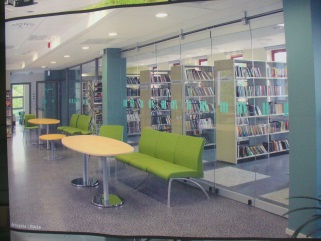 Bibliotēkas misija ir sekmēt sabiedrības intelektuālo un ekonomisko attīstību, nodrošinot pieeju informācijai, būt par informācijas sniedzēju  un padomdevēju klientiem. Bibliotēkas darbības mērķis ir attīstīt bibliotēku par mūsdienīgu kultūras, izglītības un sabiedriskās  dzīves centru, kas nodrošina neierobežotu piekļuvi kvalitatīvai informācijai  un bibliotēkas pakalpojumiem, veicināt lasīšanu iedzīvotāju vidū un saglabāt vietējās nozīmes kultūras mantojumuPārskata gadā īstenotajām jaunajām politikas iniciatīvām, ja pārskata gadā tādas tika apstiprinātas, norādot piešķirto budžeta līdzekļu apmēru to īstenošanai Mārupes novada Dome 2020.gada 26. februārī ar lēmumu Nr.14 “Par Mārupes novada Attīstības programmas 2020. – 2026. gadam apstiprināšanu” apstiprināja Mārupes novada Attīstības programmu 2020. – 2026. gadam. Attīstības programmā ir ietverti vairāki rīcību virzieni, kas norāda dažādu stratēģisko dokumentu izstrādi un sabiedrības līdzdalības pasākumu organizēšanu. Atbilstoši Mārupes novada Attīstības programmai 2020. – 2026.gadam izstrādāti sekojoši attīstības plānošanas dokumenti, kas ietekmē novada attīstības procesus:Mārupes novada izglītības iestāžu Karjeras izglītības plāns 2020.-2025.gadam, apstiprināts ar Mārupes novada domes 30.09.2020 lēmumu Nr.19, (protokols.Nr.41);Mārupes novada Jaunatnes politikas attīstības plāns 2020.-2025.gadam, apstiprināts ar Mārupes novada domes 30.09.2020 lēmumu Nr.38, (protokols.Nr.19);Mārupes novada Teritorijas plānojuma 2014. - 2026. gadam ar 2019.gada grozījumiem. Teritorijas izmantošanas un apbūves noteikumi. Grafiskā daļa., kopš 2017. gada uzsākts izstrādāt, bet ar Mārupes novada domes 17.06.2020. lēmumu Nr. 11 (protokols.Nr.3), Mārupes novada Teritorijas plānojuma 2014.-2026.gadam grozījumu izstrādes apturēšana uz laiku. 2020. gada 26. februārī ar Domes lēmumu Nr.17 (Prot.Nr.3) tika apstiprināts  Mārupes novada Ilgtspējīgas enerģētikas un klimata rīcības plāns.Mārupes novada dome 2020.gada 25.novembrī pieņēma lēmumu Nr.20 (prot.Nr.21). uzsākt jaunizveidojamā Mārupes novada Ilgtspējīgas attīstības stratēģijas izstrādi kopā ar apvienojamo Babītes novadu. Konsultatīvām padomēm ir nozīmīga loma stratēģisko dokumentu uzraudzībā, kā arī to analīzē, piedaloties nepieciešamo aktivitāšu un budžeta plānošanā. Pašvaldībā kopš 2016.gada ir izveidotas un darbojas konsultatīvās padomes. 2020. gadā tika sagatavoti un 29.04.2020. ar Mārupes novada domes lēmumiem Nr.7,8,9,10 tika apstiprināti jaunie konsultatīvo padomju nolikumi. Atbilstoši iepriekšējo gadu padomju procesa norisei un padomju dalībnieku atbalstam, tika apvienotas Tūrisma un mārketinga konsultatīvās padomes. Saskaņā ar nolikumiem, konsultatīvajās padomēs tika pārvēlēts konsultatīvās padomes sastāvs, nodrošinot sabiedrības pārstāvju pārsvaru. 2020. gadā darbojās šādas padomes:Sporta un aktīvās atpūtas konsultatīvā padome (15 dalībnieki);Tūrisma un mārketinga konsultatīvā padome (15 dalībnieki);Kultūrvides konsultatīvā padome (13 dalībnieki);Izglītības un jaunatnes konsultatīvā padome (15 dalībnieki);Uzņēmējdarbības atbalsta konsultatīvā padome (19 dalībnieki).2020. gadā turpinās sadarbības projekta “Tūrisms kopā” īstenošana, sadarbojoties 6 Pierīgas pašvaldībām  - Mārupes, Olaines, Jelgavas, Ķekavas, Ozolnieku un Babītes novadiem - un 3 vietējās rīcības grupām - biedrība “Pierīgas partnerība”, biedrība “Partnerība “Daugavkrasts”, “Lauku partnerība “Lielupe””. Sadarbības projekta mērķis ir piesaistīt uzmanību un veidot vienotu plašu atpūtas piedāvājumu Pierīgā. Projekta “Tūrisms Kopā” ietvaros izdots tūrisma materiāls par atpūtas iespējām Pierīgā, izstrādāta izzinoša galda spēle, norisinājies konkurss skolēniem, kurā bija iespēja izstrādāt sev interesējošu ekskursijas maršrutu un tajā arī doties; norisinājies projekta noslēguma forums.2020. gadā turpinās 2019.gadā nogalē noslēgtā sadarbības līguma par projektu “Apkārt Rīgai” īstenošana, kura ietvaros starp 14 pašvaldībām - Mārupes, Lielvārdes, Ķeguma, Ogres, Ikšķiles, Salaspils, Ropažu, Stopiņu, Garkalnes, Ādažu, Baldones, Ķekavas, Babītes un Olaines novadiem – un 6 vietējas rīcības grupām – biedrība “Pierīgas partnerība”, biedrībai “Partnerība Daugavkrasts”, biedrībai “Ropažu Garkalnes partnerība”, biedrībai “Publisko un privāto partnerattiecību biedrība “Zied zeme””, biedrībai “Stopiņu un Salaspils partnerība” un biedrībai “Gaujas Partnerība”. Projekta mērķis ir attīstīt un pilnveidot vienota tūrisma produkta piedāvājumu vietējiem un ārvalstu tūristiem, sadarbojoties vietējām rīcības grupām, un tūrisma pakalpojumu sniedzējiem novados, kas atrodas ap Rīgu. 2020.gadā projekta “Apkārt Rīgai – vienots tūrisma piedāvājums” ar zīmolu “EXIT RĪGA” ietvaros izveidota kopīga tūrisma karte, tematiskie maršruti, nozīmīgāko apskates vietu buklets; dalība starptautiskajā tūrisma izstādē “Balttour”; noorganizēts attālinātais velo orientēšanās seriāls 14 novados; noorganizēts un daļēji attālināti, daļēji klātienē norisinājās apmācību seminārs uzņēmējiem. Tūrisma attīstības veicināšanai novads iesaistījies arī starptautiskā Interreg tūrisma projektā Vidzemes Tūrisma asociācijas - “Cult-CreaTE: Cultural and Creative Tourism in Europe” (Kultūras un radošo industriju ieguldījums Eiropas kultūras un radošajā tūrismā). 2019.gadā notikuši vairāki pieredzes apmaiņas semināri Latvijā pie projektā iesaistītajiem partneriem, kā arī braucieni pie starptautiskajiem partneriem Itālijā un Kiprā. Sadarbībā ar VTA tiek īstenots Interreg projekts “Cult CreaTE”, kurā Mārupes novadā iesaistīts Marutas Raudes mākslas centrs. 2020.gadā ārvalstu vizītes nenotika, norisinājās divi darba semināri platformā “ZOOM” un divas klātienes vizītes Āraišos un Līgatnē. Projekta sakarā, notiek darbs pie radošo industriju stratēģijas izstrādes. 2020.gadā tika pabeigts un iesniegts ''Mārupes novada zīmolvedības stratēģijas ieviešanas un rīcības plāns''. Izstrādātā plāna mērķis ir ieviest un nostiprināt Mārupes novada zīmolu, paspilgtināt novada pozicionējumu un nostiprināt novada identitāti, kas veidotu Mārupes iedzīvotājos lielāku piederības sajūtu novadam un veicinātu palīdzēt sasniegt ilgtermiņa stratēģijā noteiktos attīstības mērķus.Iedzīvotājiem un uzņēmējiem nodrošinot informācijas pieejamību un komunikāciju kvalitāti, 2020.gada nogalē tika izveidota darba grupa, kas uzsāka darbu pie Mārupes novada mobilās aplikācijas lietotnes un jaunizveidotā zīmola izstrādes un ieviešanas. Mobilās aplikācijas lietotne ir paredzēta iedzīvotāju mobilās aplikācijas Android un iOS ierīcēm, lai iedzīvotājiem un uzņēmēiem sniegtu aktuālu informāciju, operatīvu saziņu, veiktu aptaujas u.c. lietošanas iespējas. Paralēli ir paredzēts strādāt pie jaunizveidotā Mārupes novada zīmola izstrādes, apvienojoties Mārupes un Babītes novadiem vienotā vienā administratīvajā teritorijā.2020.gadā tika izsludināts jauns pašvaldības organizēts biznesa ideju konkurss “Mammu bizness Mārupē”, kura mērķis ir motivēt māmiņas saskatīt sevī uzņēmējas potenciālu un uzsākt komercdarbību, sekmēt jaunu produktu un pakalpojumu veidošanu un sekmēt jauno māmiņu sociālo iekļaušanu, sevis pilnveidošanu, atvieglojot un veicinot veiksmīgāku atgriešanos darba tirgū.2020. gadā, turpinot Baltijas jūras reģiona projekta Co2mmunity īstenošanu Mārupes novadā, tika izvēlēti divi objekti – daudzdzīvokļu dzīvojamā māja Mazcenu alejā 15, kur uz jumta tika izvietoti saules kolektori un saules paneļi, un rindu māja Lielajā ielā 160, uz kuras jumta izvietoti saules paneļi, kuru monitorēšanas rezultātā iegūtie dati brīvi pieejami pašvaldības mājas lapā marupe.lv/viedie risinājumi/atjaunojami energoresursi. 2020. gada septembris tika pasludināts par ZAĻĀS ENERĢIJAS MĒNESI, kad 18. septembrī  norisinājās Co2mmunity noslēguma seminārs novada iedzīvotājiem par tēmu “ZAĻĀ ENERĢIJA”.2020. gadā tika pabeigts darbs pie Mārupes novada Ilgtspējīgas enerģētikas un klimata rīcības plāna izstrādes, kas norisinājās Rīgas plānošanas reģiona koordinētā Eiropas Savienības pētniecības un inovāciju ietvarprogrammas “Horizon 2020” projekta “Nodrošināt neitrāla oglekļa emisiju reģionos līdz 2050. gadam”, C-TRACK 50 ietvaros. 2020. gada nogalē tika uzsākts darbs pie Energopārvaldības plāna izstrādes, kas pabeigts 2021. gada sākumā.2020. gadā izveidota jauna sadaļa pašvaldības mājas lapā www.marupe.lv – “viedie risinājumi”, kurā iedzīvotājiem pieejama informācija gan par “zaļās enerģijas” risinājumiem, gan viedajām tehnoloģijām pašvaldībā u.c. Par zaļā virziena vēstnesi izvēlēts pupuķis – novadā sastopams putns, kurš iedzīvināts logotipā.2020. gada sākumā tika turpināts 2019.gadā uzsāktais darbs pie ģeotelpiskās informācijas sistēmas (ĢIS) izveides un pārraudzības. 2020. gadā tika apzinātas galvenās un prioritārās vajadzības, kādi dati nepieciešami apstrādāt ĢIS vajadzībām. 2020. gada beigās tika noslēgts ESRI ArcGIS licenču iegādes līgums uz 3 gadu ilgu periodu, kas ļāva izmantot dotās platformas iespējas pilnvērtīgi. 2020. gadā kā pirmās datu kopas tika apstrādātas – vienotais ceļu tīkls, attīstības plānošana, augsts detalizācijas topogrāfiskā informācija, kadastra dati, ūdenssaimniecība, u.c. Nākotnē tiks izveidota apjomīga datubāze, ko ikdienas darba vajadzībām izmantos pašvaldības speciālisti, kā arī daļu no datiem – iedzīvotāji. Valsts aizdevumu izlietojums projektu īstenošanai, kā arī to aizņēmumu izlietojums un īstenošanas rezultāti, par kuriem valsts galvojusiMārupes novada Dome turpināja uzņemto ilgtermiņa saistību izpildi, 2020.gadā sedzot saistības 1 879 280 EUR apmērā. 2020.gada decembrī pašvaldība turpina saistību izpildi 28 aizdevumu līgumu ietvaros, atlikušais saistību apmērs 44 139 496 EUR. Tai skaitā 2020.gadā noslēgti četri jauni aizņēmumu līgumi par kopējo summu 10 007 614 EUR:Visas pašvaldības saistības pievienotas Publiskā pārskata pielikumā.Iestādes veiktie un pasūtītie pētījumi. Iestādes norāda pētījuma mērķi, līguma summu, pētījuma veicēju, galvenos rezultātus, kā arī iedzīvotāju iespējas saņemt plašāku informācijuLai aktualizētu sabiedrības viedokli, pašvaldība regulāri īsteno interaktīvas aptaujas, izmantojot mājaslapu www.marupe.lv un pašvaldības laikrakstu „Mārupes Vēstis”. 2020.gadā kopumā veiktas vairāk kā 10 aptaujas.Pastāvīgi, kopā ar novada vēstures entuziastiem tiek apkopoti fakti, attēli, vēstures materiāli par novadu. Švarcenieku muižā uzstādīta ekspozīcija par ēkas vēsturi, pie muižas esošais informatīvais stends papildināts ar informāciju angļu valodā. Pie Baltā krusta Skultes ciemā uzstādīts informatīvais stends par saistītiem vēstures notikumiem, kas norisinājušies apkaimē. Lai atvieglotu Baltā krusta atrašanu, uzstādītas vairākas norādes. Ikvienam novada iedzīvotājam un viesim iespēja piedalīties apkaimes spēlēs Mārupes un Jaunmārupes ciemos, izmantojot platformu Actionbound.2020.gada martā (no 20.–24.martam) tika veikta Mārupes novada uzņēmēju aptauja ar mērķi apzināt uzņēmējdarbības ietekmi uzņēmumos, kuriem saistībā ar “Covid-19” izplatību ir būtiski pasliktinājusies finanšu situācija, nepieciešamības gadījumā izvērtējot atbalsta instrumentu piemērošanu no Mārupes novada Domes. Aptaujā piedalījās 150 respondenti. Sadarbības partneru finansēto programmu un ārvalstu ieguldījumu programmu ietvaros īstenoto projektu rezultāti un līdzekļu izlietojumsMārupes novada Domes 2020.gadā īstenotie projekti:Būtiskākie pakalpojumi (maksas, bezmaksas, adresēti personai, personu lokam, sadarbībai kopumā), uzlabojumi pakalpojumu pieejamības Būtiskākie pakalpojumi (maksas, bezmaksas, adresēti personai, personu lokam, sadarbībai kopumā), uzlabojumi pakalpojumu pieejamības un kvalitātes nodrošināšanā, strukturizējot pa šādiem pakalpojumu veidiem Starpiestāžu pakalpojumi, kuri ir saistīti ar iestāžu savstarpējo sadarbību noteiktu valsts pārvaldes funkciju vai uzdevumu veikšanā vai kuru rezultāts ir nepieciešams tikai citas iestādes funkciju vai uzdevumu izpildei vai tās pakalpojumu nodrošināšanaiSaskaņā ar principu, ka „nauda seko skolēnam”, Mārupes novada Dome 2020.gadā izglītības funkciju nodrošināšanai ir saņēmusi 739 211 EUR. Savukārt izdevusi 1 172 403 EUR, veicot pašvaldību budžeta transfertu citām pašvaldībām to skolēnu izglītības nodrošināšanai, kuri mācās izglītības iestādēs citās pašvaldības izglītības iestādēs ārpus Mārupes novada administratīvās teritorijas. Mārupes novada pašvaldība sadarbojas ar citām pašvaldībām izglītības, kultūras un sporta jomā. Pierīgas Ādažu novads, Babītes novads, Baldones novads,  Garkalnes novads, Krimuldas novads, Inčukalna novads, Mālpils novads, Mārupes novads, Ropažu novads, Saulkrastu novads, Sējas novads, Siguldas novads, Stopiņu novads nodibināja kopīgu pašvaldību iestādi “Pierīgas izglītības, kultūras un sporta pārvalde, lai veiktu dibinātājiem kopīgus uzdevumus, organizētu un sniegtu pakalpojumus izglītības, kultūras un sporta jomā. Galvenās iestādes funkcijas un uzdevumi ir dalība normatīvo aktu izstrādē un informēt dibinātājus par izglītības satura un kvalitātes aktivitātēm. Nodrošināt metodiskā darba koordināciju, kas ietver pedagogu kvalifikācijas paaugstināšanas organizēšanu tematiskos semināros, lekcijas un konferencēs. Organizē pedagogu metodiskā darba pilnveidošanu, organizē skolēnu valsts un reģiona skates un konkursus, olimpiādes un zinātniski pētniecisko darbu virzību dažādu valsts līmeņa pasākumiem. Organizē centralizēto eksāmenu norisi dibinātāju iestādēs, izsniedz neformālās izglītības licences. Pēc Dibinātāju domju deleģējuma veic Eiropas fondu programmu administrēšanu izglītības, kultūras un sporta jomā. Organizēt interešu izglītības un pieaugušo kultūras pasākumus, skates un konkursus, tajā skaitā koordinē skolas vecuma bērnu kolektīvu piedalīšanos Latvijas Republikas Skolu jaunatnes Dziesmu un deju svētku sagatavošanā un norisē, kā arī tautas mākslas kolektīvu gatavošanos Vispārējo latviešu Dziesmu un deju svētkiem, organizē skates. Sporta jomā organizē reģiona nozīmes skolēnu sporta spēles un sacensības, izvirza labākās izglītības iestāžu sporta komandas dalībai valsts mēroga sporta sacensībām, kā arī sadarbībā ar pašvaldībām plāno un organizē pieaugušo sporta pasākumus. Lai nodrošināt minēto uzdevumu izpildi dibinātāji uztur iestādi veicot iemaksas. Mārupes novada Dome konsolidē šīs iestādes finanses. Saskaņā ar likumu „Par pašvaldību finanšu izlīdzināšanu” veiktas iemaksas Pašvaldību izlīdzināšanas fondā 6 245 233 EUR apmērā. Iemaksas izlīdzināšanas fondā turpina pieaugt.Komercpakalpojumi, kas neizriet no iestādes valsts pārvaldes funkcijām vai uzdevumiem un kuri sabiedrībai ir pieejami brīvā tirgus apstākļos, un kurus sniedz uz komerciāliem pamatiem par samaksu (piemēram, mērniecības darbi, kopēšana, topogrāfisko karšu sagatavošana)Mārupes novada Dome neīsteno komercpakalpojumu, kuri neizriet no pašvaldībai valsts pārvaldes funkcijām vai uzdevumiem. Tomēr kā rūpīgs saimnieks, saskaņā ar normatīvajiem aktiem iznomā telpas un zemi. Covid 19 ietekmes dēļ būtiski samazināti ieņēmumi šajā jomā, krīzes apstākļos sniedzot atbalstu uzņēmējiem un iedzīvotājiem. 2020.gadā nomas maksās iekasēts 66 493 EUR.Publiskie pakalpojumi, kas noteikti normatīvajos aktos, vai no tiem izrietošie materiālie vai nemateriālie labumi, ko iestāde vai privātpersona, kas īsteno valsts/ pašvaldības pārvaldes uzdevumus, sniedz privātpersonai saistībā ar tās kompetencē esošu publiskās pārvaldes funkciju un uzdevumu izpildiNovērtējums par stratēģijas ieviešanu. Politikas un darbības rezultātu izpildes analīze, kas raksturo katrā no darbības virzieniem noteikto mērķu sasniegšanas pakāpi2.9.2. Mērķu sasniegšanu kavējošie un veicinošie faktori, kā arī secinājumi, kas pamato jaunā plānošanas cikla stratēģijā nosakāmo darbības virzienu un valsts budžeta programmu vai apakšprogrammu mērķus, rezultātus, prioritātes un svarīgākos uzdevumusMērķu sasniegšanas kavējošie faktori:Nepietiekami vērtētie kritēriji un neveiktā sabiedrības viedokļa izpēte saistībā ar administratīvi teritoriālo reformu, jo īpaši Mārupes ciemam noteikto pilsētas statusu, kas saskaņā ar jaunā Administratīvo teritoriju un apdzīvoto vietu likuma pārejas noteikumiem stāsies spēkā ar 2022.gada 1.jūliju, radīja neskaidrus plānošanas apstākļus, kuros uzsāktā Mārupes novada teritorijas plānojuma 2014 – 2026.gadam grozījumu izstrādes turpināšana kļuva neefektīva un tika pārtraukta. To noteica arī fakts, ka Mārupes un Babītes novadu apvienošanas rezultātā drīzumā ir izstrādājams jauns teritorijas plānojums, kas būtu balstīts uz jaunizveidotā novada Ilgtspējīgas attīstības stratēģiju. Tas apgrūtina ikdienas darbu, jo nav stājušies spēkā nepieciešami labojumi novada saistošajos noteikumos, un ir apgrūtināta plānošanas dokumentu īstenošana.    Vienlaikus šāda situācija būtiski ietekmē arī atsevišķu teritoriju attīstību, jo īpaši daļā, kur ar plānojuma grozījumiem tika paredzēts noteikt ciema teritorijas statusu un mainīt atļauto izmantošanu uz komercdarbībai piemērotu zonējumu. Tai skaitā šī situācija tiešā veidā attiecas arī uz Lidostas teritoriju, kur saistībā ar RailBaltica dzelzceļa attīstību un pašas Lidostas attīstības plāniem, ir nepieciešamas plānojuma izmaiņas, taču pie patreizējā ārpus ciema teritorijas statusa, nav mērķtiecīga ilgtermiņa plānošanas dokumenta (lokālplānojuma) izstrāde, kas būtu jābalsta uz teritorijai nepiemērotiem attīstības nosacījumiem. Izprotot šo situāciju, pašvaldība iecerējusi atsākt teritorijas plānojuma izstrādi iespējami ātri pēc Ilgtspējīgas attīstības stratēģijas izstrādes pabeigšanas 2022.gadā, bet periodā līdz jauna plānojuma apstiprināšanai, izvērtēt katru plānojuma grozījumu (lokālplānojumu) izstrādes ierosinājuma gadījumu individuāli novada Stratēģiskās attīstības plānošanas darba grupā, lai neveicinātu nepārskatāmu un sadrumstalotu regulējumu teritoriju attīstībai.  valstī noteiktā ārkārtas situācija un noteiktie pulcēšanās ierobežojumi, kas liedza organizēt plānošanas dokumentu publiskās apspriedes kopumā gandrīz 6 mēnešus no visa 2020.gada perioda, būtiski ietekmēja atsevišķu investīciju projektu un privāto attīstības ieceru īstenošanu, attālinot plānošanas dokumentu (detālplānojumu un lokālplānojumu) apstiprināšanas termiņus. Pandēmijas izraisīto ierobežojumu  dēļ arī būtiski apgrūtināta komunikācija ar teritoriju attīstītājiem un īpašniekiem, taču lai veicinātu informācijas pieejamību attālināti, pašvaldībā aktīvi turpinājās ģeotelpiskās informācijas sistēmas risinājumu piemērošana, izstrādājot gan publiski pieejamas, gan institūcijā iekšēji lietojamas lietotnes, lai uzskatāmākā un saprotamākā veidā attālināti varētu izskaidrot īpašniekiem teritoriju plānošanas apstākļus, komunikāciju pieejamību vai organizētu dažādas aptaujas.Mārupes novadam pievienojot Babītes novadu papildus finansiālais slogs visu sistēmu integrēšanai un pārkārtošanai, kā arī nepieciešamība sagatavot kopīgus teritorijas plānošanas dokumentus, strukturālas izmaiņas utml, kas būtiski kavēs uzsākto darbu ieviešanu, jo ir būtiski atšķirīgas novadu situācijas.Izmaiņas vai kavēšanās normatīvos aktos un ārējos plānošanas dokumentos. Tāpat kā iepriekšējos pārskatos – nav būtisku izmaiņu saistībā ar meliorācijas grāvju sakārtošanu, ir veikta visa novada meliorācijas sistēmas inventarizāciju, normatīvu ietvaros nav iespējams uzsākt reālu meliorācijas sistēmu sakārtošanu. Attīstības nodaļa ir iesaistījusies Zemkopības ministrijas starpinstitūciju darba grupā ar mērķi grozīt normatīvo aktu bāzi tā, lai pašvaldībai būtu tiesības veikt pašvaldības nozīmes meliorācijas grāvju apsaimniekošanu neatkarīgi no īpašumtiesībām.Joprojām pārāk strauji pieaugošais iedzīvotāju skaits, kā rezultātā vietu trūkums mācību iestādēs ir aizvien pieaugošs. Ir jāizvērtē šī kāpuma intensitāte nākotnē, kas arī tika veikts 2019.gadā Izglītības stratēģijas 2020 – 2026.gadam ietvaros, veicot kohortas analīzi tieši izglītojamo mērķgrupā, lai plānotu samērīgu pieprasījuma nodrošināšanu, izbūvējot jaunu izglītības iestāžu infrastruktūru. 2020.gadā uzsākti būvdarbi PII izveidei Jaunmārupē (384 vietām) un pabeigta Mārupes pamatskolas piebūves un sporta laukuma izbūve.PFIF (pašvaldības finanšu un izlīdzināšanas fonda) iemaksas, kas ievērojami pieaug katru gadu un būtiski samazina pašvaldības budžeta iespējas. COVID-19 pandēmijas apstākļos vērotais pieprasījuma pieaugums pēc rekreācijas teritorijām aktualizē nepieciešamību īstenot dabas teritoriju un objektu labiekārtojuma infrastruktūru. Līdz šim to kavējis nepietiekams pašvaldības īpašumā esošās rekreācijas teritoriju resurss un ne tik veiksmīgā sadarbība ar rekreācijas teritoriju īpašniekiem, taču pēc vispārīgās vienošanās slēgšanas ar lielāko mežu teritoriju īpašnieku Mārupes novadā SIA “Rīgas meži”, sagaidāms, ka turpmāk sadarbība būs vērtējama kā veicinošais faktors mērķu sasniegšanai Vides un publiskās ārtelpas, kā arī Tūrisma jomas rīcību īstenošanā.  Pašvaldības budžeta samazināšanās, salīdzinot ar 2019.gadu, sakarā ar valsts noteikto nodokļu reformu, kas būtiski negatīvi ietekmēja investīciju plāna ieviešanu novadā.Mērķu sasniegšanas veicinošie faktori:Sadarbība ar uzņēmējiem, kopīgu pasākumu organizēšana, ciktāl tas bija iespējams Covid apstākļos.Sadarbības līgums ar SIA “Rīgas meži” rekreācijas teritoriju attīstībai un apsaimniekošanaiSadarbība nozaru rīcību ieviešanā un jaunu iniciatīvu veidošana izveidotajās nozaru konsultatīvajās padomēs.Aktuālo Stratēģisko dokumentu pieejamība (Mārupes novada Ilgtspējīgas attīstības stratēģija 2013.-2026.gadam, 2020.gadā pabeigts darbs pie Attīstības programmas 2020 – 2026.gadam izstrādes, kā arī ikgadējs darbs pie rīcības plāna un investīciju plāna aktualizācijas 3 gadu periodam, kas pamato un precizē nepieciešamos pasākumus atbilstoši pašvaldības budžeta iespējām. Atsevišķas ielu un ceļu programmas izstrāde, apgaismes programmas izpilde, kas ietilpst 2020. – 2022.gada rīcību un investīciju plānā.Piešķirto finanšu līdzekļu izmantošanas optimizēšanas pasākumi un to rezultāti (norāda atbilstoši kārtībai, kādā izstrādā un aktualizē iestādes darbības stratēģiju un novērtē tās ieviešanu, pamatojoties uz iestādes darbības spēju aspektiem)Mārupes novada Attīstības programmu 2020. – 2026. gadam apstiprināja ar Mārupes novada Domes 2020.gada 26. februāra lēmumu Nr.14 “Par Mārupes novada Attīstības programmas 2020. – 2026. gadam apstiprināšanu.” Attīstības programmas ieviešana notiek saskaņā ar ikgadējo Mārupes novada pašvaldības budžetu, rīcību un investīciju ieviešanai paredzot līdzekļus no kopējā pašvaldības budžeta. Pašvaldības dome un domes komitejas nodrošina attīstības programmas ieviešanu politiskajā līmenī. Par attīstības programmas izpildes uzraudzību atbildīgā Mārupes novada domes Finanšu komiteja.Attīstības programmas ieviešana un uzraudzība notiek koordinēti un organizēti, virs – koordinatoram vadot, savukārt atbildīgajiem speciālistiem ieviešot rīcību un investīciju plāna aktivitātes. Attīstības programmas ieviešanā iesaistās visas pašvaldības iestādes un struktūrvienības, kuras atbildīgas konkrēto rīcību vai investīciju izpildē.Mārupes novada Dome 2020.gadā ir veikusi rīcības un investīciju plāna aktualizāciju un grozījumus ar 04.08.2020 lēmumu Nr. 15 (sēdes prot. Nr.8), 30.09.2020 lēmumu Nr. 19 (sēdes prot. Nr.15), 22.12.2020 lēmumu Nr.7 (sēdes prot. Nr.22), lai aktualizētu uzdevumus, aktivitātes, un projektus atbilstoši budžeta iespējām un vajadzībām.Rīcības plāna un investīciju plāna grozījumu izstrādes gaitā pašvaldības informatīvajā izdevumā „Mārupes Vēstis” tika sniegta informācija par priekšlikumu iesniegšanu, tādējādi iesaistot sabiedrību attīstības un plānošanas procesos.Cita informācija, kuru institūcija uzskata par svarīgu, lai atspoguļotu stratēģijas īstenošanas laikā sasniegtoSadarbībā ar Latvijas pašvaldību savienību dalība pašvaldību darba grupās un komitejās, virzot dažādus nozīmīgus likumprojektus un to grozījumus Saeimā. 2020.gadā pašvaldība aktīvi līdzdarbojās LPS un VARAM organizētajās diskusijās par normatīvo regulējumu saistībā ar Administrativi teritoriālo reformu, lai veicinātu uz tās pamata izdoto jauno normatīvo aktu vai to grozījumu piemērošanas efektivitāti. Tā ietvaros priekšlikumi sniegti par: Teritorijas attīstības plānošanas likuma grozījumu projektu; grozījumiem MK noteikumos Nr.628 par pašvaldību teritorijas attīstības plānošanas dokumentiem; MK noteikumu projektu par valsts līdzfinansējuma piešķiršanu Jaunizveidojamo pašvaldību plānošanas dokumentu projektu izstrādei; kā arī intensīva dalība ņemta noteikumu projekta attiecībā uz ciema vai pilsētas statusa maiņu un robežu noteikšanu, piemērošanā pašvaldību faktiskajai plānošanas situācijai, ietverot arī diskusijas par Aizsargjoslu likuma grozījumiem saistībā ar jaunu ciemu robežu noteikšanu. Daudzviet LPS ņēmusi vērā pašvaldības viedokli savu atzinumu formulēšanā; 2020.gadā tāpat LPS organizēja ūdenssaimniecības forumu ar atbildīgo institūciju un visu Latvijas pašvaldību iesaisti, kur Mārupes pašvaldība piedalījās organizatoru lomā.2020.gadā turpinās darbs Pierīgas pašvaldību apvienībā, kura tiek dibināta par Rīgas metropoli, iesaistot arī Rīgas pilsētu, dažādu kopīgu jautājumu risināšanā, kā iesaiste Rīgas plānošanas reģiona attīstības programmas 2021.-2027.gadam izstrādē un Rīgas pilsētas jaunās attīstības programmā 2021.-2027.gadam iekļaujamo sadarbības projektu identificēšanā un izstrādē. Pārskats par iestādes vadības un darbības uzlabošanas sistēmām efektīvas darbības nodrošināšanai (piemēram, iekšējā kontrole, kvalitātes vadība, iekšējais audits, riska vadība, iespējamās korupcijas novēršana), kā arī informācija par veiktajām strukturālajām reformām un reorganizācijāmMārupes novada Dome darbības nodrošināšanai un pilnveidošanai patstāvīgi veic iekšējo uzraudzību un kontroli. Iestāžu vadītāji seko savu darba plānu izpildei, nodrošina darbību atbilstoši apstiprinātajam budžetam. Regulāri tiek apzināti riski, preventīvi veikti risku iestāšanās pretpasākumi. Auditorfirma „Revidents un Grāmatvedis” SIA veicis 2020.gada finanšu pārskata revīziju, sagatavots neatkarīgu revidentu ziņojums, kura ietvaros izteikts atzinums bez iebildumiem, kurā norādīts, ka finanšu pārskats sniedz skaidru un patiesu informāciju par Mārupes novada Domes finansiālo situāciju 2020.gada 31.decembrī, kā arī par finanšu rezultātiem un naudas plūsmu. Mārupes novada Domē 2020.gadā tika veikts iekšējais audits. Audits tika veikts sekojošās audita sistēmās: riska vadība - izvērtējot iepirkumu veikšanas procesu sākot no plānošanas, tehnisko specifikāciju izstrādes, pirkumu veikšanas līdz iepirkumu līgumu pilnai izpildei, kā arī pārbaudot riska vadības procedūras un to efektivitāti astoņās izglītības iestādēs;finanšu vadība un finanšu analīze astoņās izglītības iestādēs pārbaudot plānotā finanšu izlietojuma lietderību un efektivitāti, vai pašvaldības finanšu līdzekļi, kustamā un nekustamā manta tiek apsaimniekota efektīvi;iekšējā un ārējā komunikācija – veikt komunikācijas auditu Administrācijā, PII Mārzemīte un Jaunmārupes pamatskola;darbības nodrošināšana – auditēt astoņas izglītības iestādes un Pašvaldības īpašumu pārvaldi, izvērtējot to darbības atbilstību normatīvo aktu prasībām, izvērtēt iestāžu funkciju izpildes parametrus – darbinieku skaits, amata aprakstu atbilstību faktiski veicamajiem pienākumiem un iestādes nolikumam, īstenojamām funkcijām. Pārbaudīt vai pašvaldības kustamā un nekustamā manta Pašvaldības īpašumu pārvaldē tiek apsaimniekota atbilstoši normatīvajiem aktiem, Domes lēmumiem un iedzīvotāju interesēm.PersonālsMārupes novada Domes izveidotajās iestādēs 2020.gadā nodarbināti 230 darbinieki (netiek ieskaitīti izglītības iestādēs nodarbinātie darbinieki).Mārupes novada pašvaldības iestāžu struktūra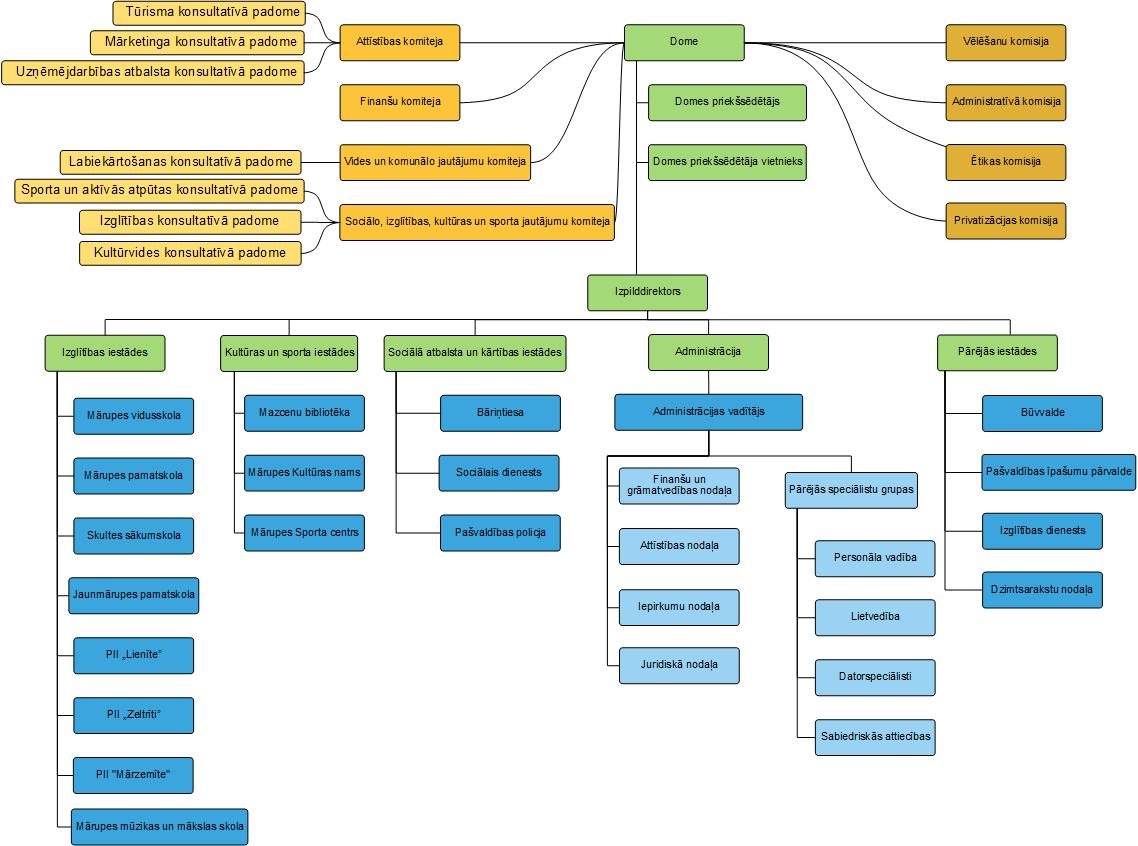 Domes administrācija sastāv no nozaru speciālistiem un tehniskajiem darbiniekiem, kā arī atsevišķu funkciju veikšanai administrācijā ir izveidotas pastāvīgās struktūrvienības:Finanšu un grāmatvedības nodaļa – nodarbināti 13 darbinieki (nodaļas vadītājs, ekonomists, galvenais grāmatvedis, galvenā grāmatveža vietnieks, vecākie grāmatveži, algu grāmatveži, grāmatvedis, nekustamā īpašuma nodokļa inspektors);Juridiskā nodaļa – nodarbināti 5 darbinieki (nodaļas vadītājs un juristi);Attīstības nodaļa - nodarbināti 9 darbinieki (nodaļas vadītājs, nodaļas vadītāja palīgs, ĢIS speciālists, teritorijas plānotājs, uzņēmējdarbības attīstības konsultants, zemes lietu speciālists, projekta vadītājs, projekta koordinators, tūrisma organizators);Iepirkumu nodaļa – nodarbināti 4 darbinieki (nodaļas vadītājs un iepirkuma speciālisti);Administrācijas speciālisti - nodarbināti 13 darbinieki (sabiedrisko attiecību speciālisti, darba aizsardzības speciālists, lietvedis, lietvedis/arhivārs, klientu apkalpošanas speciālisti, personāla lietu pārzinis, datorsistēmu un datortīklu administratori, kancelejas pārzinis, maketētājs);Administratīvā komisija - nodarbināti 2 darbinieks (komisijas priekšsēdētājs, komisijas sekretārs). Iestādes:Būvvalde – nodarbināti 5 darbinieki (būvvaldes vadītājs, būvvaldes vadītāja palīgs, būvinspektori, administratīvās lietvedības inspektors);Pašvaldības īpašumu pārvalde – nodarbināti 49 darbinieki (iestādes vadītājs, pašvaldības nekustamā īpašuma pārvaldnieks, ceļu būvinženieri, elektroinženieris, saimniecības pārzinis, labiekārtošanas speciālisti, teritorijas labiekārtošanas vecākais speciālists, ainavu arhitekts, labiekārtošanas strādnieki, sētnieki, kapsētas pārziņi, apkopēji);Pašvaldības policija – nodarbināti 22 darbinieks (pašvaldības policijas priekšnieks, priekšnieka vietnieks, vecākie inspektori, nepilngadīgo lietu inspektori, inspektori);Mārupes novada Sociālais dienests - nodarbināti 22 darbinieks (sociālā dienesta vadītājs, sociālie darbinieki, sociālie darbinieki darbam ar ģimeni un bērniem, sociālās palīdzības organizatori, sociālie aprūpētāji, sociālais audzinātājs, psihologi, fizioterapeits, ergoterapeits);Mārupes Sporta centrs - nodarbināti 44 darbinieki (Sporta centra vadītājs, sporta treneri – futbola, teikvando, volejbola, basketbola, BMX, vieglatlētika, sporta speciālists, sporta pasākumu organizators, saimniecības pārzinis, administratori, lietveži, tehniskais strādnieks, automobiļa vadītājs, apkopēji);Mārupes novada Bāriņtiesa – nodarbināti 6 darbinieki (bāriņtiesas priekšsēdētājs, priekšsēdētāja vietnieks, lietvedis, bāriņtiesas locekļi, psihologs);Mārupes novada Kultūras nams - nodarbināti 28 darbinieki (kultūras nama direktors, kultūras pasākuma organizators, deju kolektīva vadītāji, kora diriģenti, ansambļa vadītāji, koncertmeistari, kormeistari, repetitori, vokālie pedagogi, skaņu operators, saimniecības pārzinis);Mazcenas bibliotēkā - nodarbināti 2 darbinieki (bibliotēkas vadītājs, bibliotekārs);Mārupes novada Dzimtsarakstu nodaļa – nodarbināts 1 darbinieks (nodaļas vadītājs);Izglītības dienests  - nodarbināti 6 darbinieki (iestādes vadītājs, izglītības darba speciālisti, lietvedis, jaunatnes lietu speciālists, veselības veicināšanas koordinators);Pašvaldībā 67% nodarbinātajiem ir augstākā izglītība, vidējā izglītība ir 31% darbinieku, bet pamatizglītība ir tikai 2% nodarbināto.Sadalījums pēc izglītības ir atbilstošs nodarbināto personu darba specifikai un amata aprakstos noteiktajām prasībām. Atsevišķi darbinieki turpina mācības augstākās izglītības iestādēs. Mārupes novada pašvaldībā nodarbināto dalījums pa vecuma grupām no 20 līdz 29 gadiem nodarbināti 11%, no 30 līdz 39 gadiem 25%, no 40 līdz 49 gadiem 27%, no 50 līdz 59 gadiem 22%, no 60 līdz 69 13%, kā arī nodarbinātas 4 personas, kuru vecums pārsniedz 70 gadus.Analizējot datus par nodarbinātām personām dalījumā pēc dzimuma, var secināt, ka 57% nodarbināto ir sievietes, attiecīgi vīrieši 43%. Komunikācija ar sabiedrību un pasākumiem, lai veicinātu iedzīvotāju informētību par pašvaldības darbību un viņu iespējām piedalīties lēmumu apspriešanāPasākumi, kas veikti sabiedrības informēšanai un izglītošanai Lai informētu Mārupes iedzīvotājus par aktualitātēm novadā, Mārupes novada Dome reizi mēnesī izdod bezmaksas informatīvo izdevumu „Mārupes Vēstis”, kas tiek drukāts 8000 eksemplāru lielā tirāžā un tiek izplatīts Mārupes iedzīvotājiem bez maksas katrā pastkastītē, kā arī izvietots sabiedriskās vietās – domē, bibliotēkā, skolās, Kultūras namā, sporta centros, ārstu praksēs. 2020.gadā tika izdoti 8 numuri. Iedzīvotājiem tiek piedāvāta arī iespēja “Mārupes Vēstis”saņemt elektroniskā veidā savā e-pastā. Katru mēnesi pašvaldības izdevums kopā ar aktuālākajiem mēneša jaunumiem tiek izsūtīts aptuveni 1900 adresātiem.Visa aktuālā informācija un Domes lēmumi, kā arī Domes sēžu audio ieraksti, tiek publicēti vietnē http://www.marupe.lv/. Pašvaldības mājaslapā informācija tiek atjaunota katru dienu, informējot par aktualitātēm, notikumiem, u.c. Pašvaldības mājaslapā tiek ievietotas arī aptaujas, iedzīvotāju viedokļu noskaidrošanai dažādos pašvaldības attīstībai svarīgos jautājumos.Ņemot vērā apmeklējumu skaitu gada griezumā, www.marupe.lv jau stabili ir nozīmīgs novada medijs.Mājaslapā pieejama sadaļa „Pajautā savai pašvaldībai”, ar kuras palīdzību iedzīvotāji ērti var uzdot jautājumus savai pašvaldībai un ātri saņemt atbildes. 2020.gadā mājaslapas unikālo apmeklētāju skaits bija 170 817, lapu skatījumu skaits sasniedzis 961 494. Vidēji mēnesī mājaslapu apmeklē 15 000 unikālo lietotāju un aizvadot vairāk kā 30 000 sesijas. Lapu skatījums mēnesī pārsniedz 80 000 reizes.Lai uzskatāmāk un ātrāk sniegtu sabiedrībai informāciju par pašvaldības attīstību un aktualitātēm, pašvaldība aktīvi izmanto profilus sociālo tīklu facebook.com un Twitter.com, vietnēs, kuros tiek ievietota aktuālā informācija par jaunumiem pašvaldībā, operatīvi sniegtas atbildes uz iedzīvotājus interesējošiem jautājumiem. 2020.gada beigās facebook sekotāju skaits jau sasniedza 5906, kas ir par 17% vairāk nekā 2019.gada beigās. Gada laikā veikti aptuveni 750 ieraksti. Papildus 2019. gadā izveidots sociālās vietnes Instagram Mārupes novada konts un uz 2020.gada beigām sekotāju skaits pārsniedzis 1300 sekotāju slieksni. 2020.gadā esam aizsākuši sociālajos tīklos veidot Mārupes novada īsās ziņas, kur katru piektdienu tiek apkopots būtiskākās 5-6 aktualitātes.Veiksmīga sadarbība pašvaldībai izveidojusies ar nacionālajiem medijiem, regulāri tiek sūtītas preses relīzes par jaunākajiem notikumiem un viedokļiem uz dažādiem ziņu portāliem (www.leta.lv, www.bns.lv, www.diena.lv, www.delfi.lv). Turpinās sadarbība ar SIA „Lursoft” par informācijas apmaiņu, mājaslapā ir ievietots rīks Lursoft datu bāzes izmantošanai. Ilggadējs pašvaldības sadarbības partneris ir arī Neatkarīgā Rīta avīze ar projektu “Neatkarīgā novados”, kas dod iespēju reizi gadā plašākai auditorijai pastāstīt par Mārupes aktualitātēm. Lai uzlabotu atgriezenisko saiti ar sabiedrību un skaidrotu aktuālos jautājumus, pašvaldība organizē aptaujas, sabiedriskās apspriedes un pašvaldības pārstāvju tikšanās ar iedzīvotājiem. 2020. gadā turpinājās darbs pie Mārupes novada Teritorijas plānojuma 2014. - 2026. gadam grozījumiem. Mārupes novada teritorijas plānojuma 2014.-2026.gadam grozījumu 3.redakcijas publiskā apspriešana  norisinājās periodā no 2020.gada 16.marta līdz 10.jūlijam, tās laikā saņemti iesniegumi ar iebildumiem un priekšlikumiem par plānojuma grozījumiem no vairāk kā 550 fiziskām un juridiskām personām. Publiskās apspriešanas sanāksme notika 2020.gada 6.jūlijā plkst. 19:00 Mārupes Kultūras nama zālē, Mārupē, Daugavas ielā 29, kurā piedalījās ap 120 interesentu.2020. gada decembrī Mārupes novada dome aicināja novada uzņēmumu darba devējus piedalīties aptaujā, kuras mērķis bija noskaidrot darba devēju viedokli par pieaugušo izglītības (neformālo izglītības programmu) pieprasījumu Mārupes novadā. Aptaujas laikā iegūtie rezultāti tiek ņemti par pamatu pieaugušo izglītības attīstībai Mārupes novadā, lai sekmētu darba ņēmēju iespējas apgūt vai uzlabot prasmes, zināšanas un kompetences atbilstoši  darba devēja interesēm un vajadzībām.Tāpat 2020. gada decembrī Mārupes novada dome aicināja novada iedzīvotājus vecumā no 25 gadiem piedalīties aptaujā, kuras mērķis bija noskaidrot iedzīvotāju viedokli par pieaugušo izglītības (neformālās izglītības programmas un interešu izglītības programmas) pieprasījumu Mārupes novadā. Aptaujas laikā iegūtie rezultāti tiek ņemti par pamatu pieaugušo izglītības attīstībai Mārupes novadā, lai palielinātu iedzīvotāju iespējas apgūt vai uzlabot prasmes, zināšanas un kompetences, kā arī lai attīstītu spējas un talantus, pilnveidotu dažādas prasmes un saturiski pavadītu brīvo laiku.2020. gada martā tika lūgts sabiedrības viedoklis par 2020.gada būvniecības sezonā plānoto, projektu konkursa "Mārupe - mūsu mājas 2020" ietvaros Mārasciemā, Māliņu ielā labiekārtojamo teritoriju, ierīkojot nelielu rotaļu laukumu bērniem līdz 6 gadu vecumam. Sabiedrības paustais viedoklis tika ņemts vērā, kā rezultātā projekta realizācijas vieta mainīta.2020. gada martā sabiedrībai tika lūgts izteikt savu viedokli par vēsturiskas ēkas Skultes ielā 23, Skultes ciemā, Mārupes novadā, kas agrāk kalpoja kā publiskā pirts, turpmāku izmantošanu un atbalstu muzeja veidošanai, daļēji saglabājot vēsturisko interjeru. 2020. gada maijā sabiedrība tika aicināta piedalīties aptaujā par pieturvietu uzlabošanu Mārupes novadā, lai secinātu, kurās no esošajām sabiedriskā transporta pieturvietām būtu nepieciešams uzstādīt nojumi (paviljonu).2020. gada martā sakarā ar izsludināto ārkārtas situāciju valstī un Ministru kabineta speciāli terminēto likumprojektu par apdraudējumu un tā seku novēršanu un pārvarēšanas pasākumiem saistībā ar “Covid-19” izplatību Mārupes novada dome aptaujāja Mārupes novada uzņēmējus, lai apzinātu uzņēmējdarbības ietekmi uzņēmumos, kuriem saistībā ar “Covid-19” izplatību ir būtiski pasliktinājusies finanšu situācija, nepieciešamības gadījumā izvērtējot īpašu atbalsta instrumentu piemērošanu.2020. gada jūnijā pašvaldība veica sabiedrības aptauju par gājēju tiltiņu nosaukumiem.2020. gadā sākumā tika veikta aptauja par aktīvās atpūtas piedāvājumu sporta laukumos; 2020. gada, līdz ar attālināto sanāksmju ieviešanu un, lai nodrošinātu kvalitatīvu diskusiju un darba procesu konsultatīvajās padomēs, tika veidotas aptaujas par sanāksmju darba kārtības jautājumiem. Lai uzraudzītu izstrādāto stratēģiju tālāko virzību, realizāciju un lai veicinātu un turpinātu nodrošināt sabiedrības līdzdalību, Mārupes novada Dome, ievērojot labas pārvaldības prakses vadlīnijas, organizē darbu konsultatīvajās padomēs, kuru mērķis ir sekmēt koordinētu un saskaņotu nozaru attīstību Mārupes novadā, nodrošinot vienmērīgu nozaru izaugsmi un veicinātu iesaistīto institūciju, uzņēmēju, sabiedrisko organizāciju, sabiedrības iesaisti lēmumu pieņemšanas procesā. Konsultatīvās padomes tiek sasauktas vidēji 3 – 4 reizes gadā. Konsultatīvās padomes galvenie uzdevumi: veicināt un uzraudzīt pašvaldības izstrādāto attīstības dokumentu, rīcību plānu un uzdevumu, un citu stratēģiski svarīgu dokumentu izstrādi nozarē; sniegt priekšlikumus par kārtējā gadā nozaru nepieciešamo finansējumu un investīcijām; veicināt sadarbību starp nozarē iesaistīto privāto un publisko sektoru; izvērtēt nozīmīgu attīstības un investīciju projektu ietekmi uz sociāli ekonomisko attīstību Mārupes novadā un to atbilstību Mārupes novada pašvaldības stratēģiskajiem mērķiem un attīstības plānošanas dokumentiem. 2020. gadā Mārupes novada Domē darbojas šādas konsultatīvās padomes:Tūrisma un mārketinga konsultatīvā padome (2020. gadā sasaukta 3 reizes);Sporta un aktīvās atpūtas konsultatīvā padome (2020. gadā sasaukta 3 reizes);Izglītības un jaunatnes konsultatīvā padome (2020. gadā sasaukta 2 reizes);Uzņēmējdarbības atbalsta konsultatīvā padome (2020. gadā sasaukta 4 reizes);Kultūrvides konsultatīvā padome (2020. gadā sasaukta 1 reizi);2020. gada informācijas pieejamības nodrošināšanai novadā izvietoti vairāki interaktīvi stendi. Aktuālā informācija tiek izvietota gan novada mājaslapā un pārējos sociālājos tīklos. Sanāksmes un sabiedrības iesaistes nodrošināšani tika izmantotas konferenču platformas Webex Meeting un ZOOM.Regulāri iedzīvotājiem tiek izsūtītas informācijas skrejlapas, informējot par gaidāmajiem pasākumiem un citām aktualitātēm -  2020.gadā tādas bijušas vairākas. Piemēram skrejlapa “TRUBU ROKAM” ar aicinājumu pieteikties pašvaldības līdzfinansējumam kanalizācijas un ūdenvada pieslēguma izbūvei. Gada nogalē "Piparkūku ceļš uz svētkiem" ietvaros tika izgatvotas skreijlapas ar interakstīvo spēli. Projekta “Mārupe mūsu mājas” ietvaros tika sagatvots iedvesmas buklets ar iepriekš realizētiem projektiem.  2020. gadā pašvaldības informatīvais izdevums “Mārupes Vēstis” iznācis 8 reizes.Pasākumi sabiedrības viedokļa izzināšanai par apmierinātību ar pašvaldības iestādes darba kvalitāti un to rezultātiem (ja ir veikti šādi pasākumi)2020.gadā  pasākumi sabiedrības viedokļa izzināšanai par apmierinātību par pašvaldības sniegto pakalpojumu kvalitāti un darba rezultātiem nav veikti. Taču jāatzīmē, ka 2020. gadā izmantojot ArcGIS platformas sniegtās iespējas tika izveidoti pirmie “pilotprojekti” interaktīvu aptauju izveidei. Piemēram, aptauja par sabiedriskā transporta pieturvietu aprīkojuma uzlabošanu, kur iedzīvotājs varēja izvēlēties no kartē redzamajām pieturvietām un iesniegt komentāru par to. Veiktas arī vairākas aptaujas par sabiedrībai būtiskiem jautājumiem, kas ļāvuši pašvaldībai pieņemt datos balstītus lēmumus (skat. 4.1. nodaļu). 2021.gadā plānota visaptveroša iedzīvotāju un uzņēmēju aptauja par apmierinātību ar pašvaldības darbu un sniegtajiem pakalpojumiem jaunizveidotā Mārupes novada ilgtspējīgas stratēģijas izstrādes ietvaros. Sadarbība ar nevalstisko sektoruMārupes pašvaldība aktīvi sadarbojas ar vairākām sabiedriskām organizācijām:Biedrība „Latvijas Pašvaldību savienība”;Latvijas Pašvaldību izpilddirektoru asociācijā;Biedrībā „Pierīgas pašvaldību apvienība”;Biedrībā „Publiskās un privātās partnerības asociācija”; Latvijas Bāriņtiesu darbinieku asociācijā;Biedrība “Latvijas Atkritumu saimniecības asociācija”. Biedrība “Vidzemes Tūrisma asociācija”;Biedrība "Latvijas Politiski represēto apvienība", Mārupes nodaļa;Biedrības "Latvijas Pašvaldību sociālo dienestu vadītāju apvienība"; Latvijas Personāla vadīšanas asociācija;Biedrība “Dzimtsarakstu nodaļu darbinieku asociācija”Savukārt Mārupes novadā aktīvi darbojas šādas sabiedriskās organizācijas:Biedrībā “Pierīgas Partnerība”;Biedrība “Mārupes novada Senioru labdarības biedrība”; Biedrība “1991.gada barikāžu dalībnieku Mārupes biedrība”. Biedrība „Mārupes uzņēmēji”;Biedrība „Mārupes BMX klubs”;Biedrība “Marutas Raudes mākslas centrs”;Biedrība “Cat Care Community”;Biedrība “Mārupes Dāmu klubiņš; Biedrība “Mārupes novada basketbola līga”; Hokeja klubs „Mārupe”; Biedrība “Mārupes Auto moto klubs „Bieriņi””; Biedrība „Mārupes radošā laboratorija”; Biedrība “Mārupes nākotnei”; Biedrība “Eko line”;Biedrība “Biznesa Vēstniecība”.Mārupes pašvaldība iespēju robežās atbalsta šo organizāciju darbību. Veiksmīgi turpinās sadarbība ar biedrību „Mārupes uzņēmēji” un biedrību “Biznesa Vēstniecība”, gan kopīgi organizējot novada Uzņēmēju dienas, gan citas uzņēmējiem un iedzīvotājiem aktuālas aktivitātes. Turpinās sadarbība ar biedrību „Mārupes BMX klubs”, atbalstot aktīvās atpūtas parka Tīrainē darbību. 2020.gadā rīcības virziena “Infrastruktūras attīstība industriālās teritorijās” - izveidota sporta un aktīvās atpūtas infrastruktūra Tīraines dārzos, ietvaros, tika veikts brīvprātīgai darbs teritorijas sakopšanai, ko veica biedrība “Mārupes BMX klubs”, kā arī ir uzsākta velo trases būvniecība, kuru 2021.gadā ir paredzēts pabeigs.Sadarbībā ar Mārupes politiski represēto biedrību un 1991.gada barikāžu dalībnieku Mārupes biedrību tiek rīkoti dažādi atceres pasākumi novadā.Turpinās veiksmīga sadarbība ar biedrību „Mārupes radošā laboratorija”, kopīgi organizējot novadā dažādus mākslas projektus – Mākslas dienas, izstādes un citus radošus pasākumus. 2020.gadā, īstenojot rīcības virzienu Sadarbības un uzņēmējdarbības veicināšanas pasākumi, sadarbībā ar biedrību “Mārupes uzņēmēji”, biedrību “Biznesa Vēstniecība” un biedrību “Pierīgas Partnerība” tika organizētas dažādas aktivitātes. Uzņēmēju un biedrību biedru līdzdalība un sadarbība tika turpināta organizētajās Mārupes novada Uzņēmējdarbības atbalsta konsultatīvajās padomes sanāksmēs. Ik gadu tiek organizētas “Mārupes novada uzņēmēju dienas”, tādējādi veicinot sadarbību ar uzņēmējiem vietējā līmenī. Uzņēmēju dienu ietvaros īstenotas tika tikai dažas no plānotajā aktivitātēm, sakarā ar valstī izsludinātajiem ierobežojumiem. Šogad izpalika, jau 2017.gadā ieviestā, novada uzņēmēju godināšana, pasniedzot balvas noslēdzošajā pasākumā “Mārupes novada Uzņēmēju gada balva”.Pirmo reizi 2017.gadā uzsāktā Grantu programma konkurss (Ie)dvesma, tika turpināta arī 2020.gadā, sadarbībā ar AS “SEB banka” un citām pašvaldībām. Grantu programmas mērķis ir veicināt uzņēmējdarbības attīstību Pierīgā un atbalstīt uzņēmējdarbības uzsākšanu jaunajiem uzņēmējiem biznesa idejas īstenošanā. Grantu programmas konkursa (Ie)dvesma un konkursa “Mammu bizness Mārupē” žūrijas komisijas sastāvā ir gan biedrību pārstāvji, gan novada uzņēmēji.Kopā ar biedrību "Pierīgas Partnerība" un piecām kaimiņu pašvaldībām apstiprināts pārrobežu sadarbības projekts “Tūrisms kopā” tūrisma attīstībai teritorijā, kas dotu iespēju vienoti popularizēt kopējo piedāvājumu. 2019.gada nogalē noslēgts sadarbības līgums projekta “Apkārt Rīgai” ietvaros starp 14 pašvaldībām - Mārupes, Lielvārdes, Ķeguma, Ogres, Ikšķiles, Salaspils, Ropažu, Stopiņu, Garkalnes, Ādažu, Baldones, Ķekavas, Babītes un Olaines novadiem – un 6 vietējas rīcības grupām – biedrība “Pierīgas partnerība”, biedrībai “Partnerība Daugavkrasts”, biedrībai “Ropažu Garkalnes partnerība”, biedrībai “Publisko un privāto partnerattiecību biedrība “Zied zeme””, biedrībai “Stopiņu un Salaspils partnerība” un biedrībai “Gaujas Partnerība”. Projekta mērķis ir attīstīt un pilnveidot vienota tūrisma produkta piedāvājumu vietējiem un ārvalstu tūristiem, sadarbojoties vietējām rīcības grupām, un tūrisma pakalpojumu sniedzējiem novados, kas atrodas ap Rīgu. Projekts turpinās arī 2020.gadā, veidojot kopīgus tūrisma materiālus, aktivitātes un piedaloties tūrisma izstādēs.Nākamajā gadā plānotie pasākumi5.1. Iepriekšējā gadā uzsāktie pasākumi, kuri tiks turpināti; 2021. gadā tiks turpināta visu likumā „Par pašvaldībām” noteikto funkciju un uzdevumu īstenošana. 2021.gadā turpināsies darbs pie Ielu un ceļu izbūves un pārbūves saskaņā ar ielu un ceļu programmu. Mārupes pašvaldība ir izstrādājusi administratīvā centra publiskās ārtelpas atjaunošanas projektu, kuru plānots realizēt kārtās, kas paredz Bebru/Gaujas ielas krustojumu pārbūvēt, ierīkojot apļveida kustību, kā arī izveidot bezmaksas stāvlaukumu 36 automašīnām. Lai īstenotu projektu, pašvaldība iesniegusi Vides aizsardzības un reģionālās attīstības ministrijai projekta pieteikumu valsts līdzfinansējuma saņemšanai, kur pozitīva lēmuma gadījumā būvdarbi tiktu uzsākti 2021. gadā. Lai labiekārtotu teritoriju un uzlabotu transporta kustību, kā arī satiksmes drošību ceļā, kas savieno Mārupes pamatskolu un aktīvās atpūtas parku pie BMX trases Tīrainē, pašvaldība jau 2019.gadā izstrādāja projektu Kungu ielas pārbūvei posmā no Viskalnu ielas līdz Lapiņu dambim. Dome lēmusi ņemt aizņēmumu, slēdzot līgumu ar Valsts kasi, kas ļaus visas ielas garumā kopumā izbūvēt 87 autostāvvietas. Projekta realizācijas gaitā tiks veikti arī apzaļumošanas darbi, ceļa malā iestādot kokus, krūmus un cita veida apstādījumus. Mārupes novada dome 2020.gada 23.jūlijā noslēgusi līgumu ar SIA “We Build Parks” par velotrases izbūvi “Laukkalniņos”, Tīrainē, kur 2020. gadā tika uzsākti darbi pie jauna asfalta velotrases “Pump Track”. Darbi pie trases izbūves turpināsies arī 2021. gada pirmajā pusē. Trasē varēs braukt ar velosipēdiem, skrituļslidām, skūteriem un skeitborda dēļiem. Šī būs viena no lielākajām velotrasēm Baltijā. 2021. gadā tiks turpināta arī viedā apgaismojuma uzstādīšana, aizstājot esošo gaismas līniju gaismekļus pret jaunākās paaudzes, ekonomiskiem gaismekļiem.2020. gada jūlijā Mārupes novadā tika uzsākti darbi jaunas pašvaldības pirmsskolas izglītības iestādes būvniecībai Jaunmārupē. 2021. gadā būvniecības darbi tiks turpināti. Jaunais bērnudārzs Ozolu ielā ar nosaukumu “Zīļuks”, būs viena no energoefektīvākajām pašvaldības jaunbūvēm novadā. Bērnudārzu plānots atvērt 2021. gada 1. septembrī. Tāpat 2021.gadā plānots turpināt Mārupes mūzikas un mākslas skolas pārbūvi, plānojot ņemt aizņēmumu valsts kasē un uzsākt skolas pārbūvi.Turpināsies novada izglītības iestāžu nodrošināšana ar kvalitatīvu izglītības vidi un materiāltehnisko bāzi pirmsskolas, vispārējās un interešu izglītības īstenošanai.Tāpat 2021. gadā tiks turpināta novērošanas kameru uzstādīšana novadā  un pilnveidota novērošanas kameru sistēma.2021. gadā jau tika uzsākta esošo pieturvietu nojumju nomaiņa, kas 2021. gadā tiks arī turpināta, aprīkojot tās ar izgaismotiem afišu stendiem. Turpināsies darbs pie projekta “Publisko bezvadu interneta piekļuves punktu uzstādīšana Mārupes novadā” , kur darbi tiks veikti 2021. gadā.2021. gadā plānots turpināt  dalību Interreg Baltic sea region projekta “Co2mmunity” ietvaros un  Interreg projektā “Cult-CreaTE: Cultural and Creative Tourism in Europe”.Tāpat tiks turpināti uzsāktie darbi ūdenssaimniecības līdzfinansējuma mājsaimniecību pieslēgumu nodrošināšanai realizācija, “Mārupe – mūsu mājas” konkursa realizācija, kā arī LEADER aktivitātes ES līdzfinansējuma projektu ieviešana.5.2. Nākamā gada galvenie uzdevumi un pasākumi;Turpmākā perioda galvenie uzdevumi un pasākumi izriet no Mārupes novada Attīstības programmas 2020.-2026.gadam (apstiprināta ar Mārupes novada domes 2020.gada 26.februāra lēmumu Nr.14), un tās aktualizētā rīcību un investīciju plāna 2021.-2023.gadam, kas apstiprināts ar Mārupes novada domes 2020.gada 22.decembra lēmumu Nr.7.Tie ir sekojoši:5.3. Nākamā gada plānotie sadarbības projekti un pētījumi 2021.gadā pašvaldība plāno turpināt jau uzsāktās darbības, sagatavot projektu pieteikumus un/vai īstenot ārvalstu finanšu palīdzības, Eiropas Savienības līdzfinansētu struktūrfondu un valsts līdzfinansētu projektu īstenošanu šādās jomās:Tiks turpināta projekta “Veselības veicināšanas un slimību profilakses pasākumi Mārupes novadā” īstenošana, kura ietvaros notiks dažādi veselību veicinoši pasākumi Mārupes novada iedzīvotājiem. Finansētājs ESF un valsts. Tiks pabeigta projektu “Jauniešu centra izveide” un “Sporta laukuma labiekārtošana” īstenošana ar ELFLA līdzfinansējumu. Projektu ietvaros tiks uzbūvēts jauniešu centrs, labiekārtota tam pieguļošā teritorija un uzstādīts viedais soliņš. Tiks turpināta līdzdalība projektā “Deinstitucionalizācija un sociālie pakalpojumi personām ar invaliditāti un bērniem”, kura mērķis ir palielināt ģimeniskai videi pietuvinātu sociālo pakalpojumu pieejamību bērniem ar funkcionāliem traucējumiem vai ārpus ģimenes aprūpē esošiem bērniem, kā arī sabiedrībā balstītu sociālo pakalpojumu pieejamību dzīvesvietā personām ar garīga rakstura traucējumiem. Turpināsim dalību projektā “Nodarbināto personu profesionālās kompetences pilnveide”, kura mērķis ir pilnveidot nodarbināto personu profesionālo kompetenci, lai laikus novērstu darbaspēka kvalifikācijas neatbilstību darba tirgus pieprasījumam, veicinātu strādājošo konkurētspēju un darba produktivitātes pieaugumu.Turpināsies projekta “Skolas soma” īstenošana. Tā ir kultūrizglītības programma, kuras mērķis ir nodrošināt katram skolēnam iespēju vismaz vienu reizi mācību semestra laikā klātienē iepazīt Latviju mākslas un kultūras norises.Turpināsies projekta “Kompetenču pieeja mācību saturā” īstenošana, kura mērķis ir nodrošināt kompetenču pieejā balstīta vispārējās izglītības satura aprobāciju atbilstoši vispārējās izglītības obligātā satura aprakstam un mācību satura ieviešanu pirmsskolas izglītības, pamatizglītības un vidējās izglītības pakāpē. Novada izglītības iestādes turpinās Erasmus+ programmas projektu īstenošanu:“Īpašais  laiks īpašiem bērniem”, kurā piedalās PII “Zeltīti”, Mārupes pamatskolas PII un Skultes sākumskolas PII. Projekts ir par iekļaujošo izglītību pirmskolas vecuma bērniem. "Full Steam Ahead”, kurā kā partneris piedalās PII "Zeltrīti". Projekts ir par mūsdienu tehnoloģiju pielietošana PII mācību procesā."Communication is an Art" - skolu apmaiņas partnerības projekts, kuru īsteno Jaunmārupes pamatskola. Projekta tēma ir efektīva komunikācija, komunikācijas prasmes un māksla.Mārupes Valsts ģimnāzija turpinās piedalīties divu Erasmus+ programmas skolu apmaiņas partnerības projektu īstenošanā:“To be or not to be addicted? That is the question! Am I ? Fighting Addictions is fighting school drop out”, kura mērķis ir iepazīties ar cilvēku veselību ietekmējošām atkarībām un izstrādāt preventīvus pasākumus atkarību novēršanai;“Let's change the   world with Renewable Energy”, kura mērķis ir iepazīties ar alternatīvās enerģijas veidiem projekta dalībvalstīs un piedāvāt savus alternatīvā enerģijas izmantošanas veidus.Veicinot novada tūrisma piedāvājuma atpazīstamību, apgūstot pieredzi no Latvijas un citu Eiropas valstu partneriem par kultūras industriju izmantošanu ilgtspējīgu tūrisma produktu veidošanai, tiks turpināta dalība projektos "Cult Create" un "Apkārt Pierīgai". Sadarbībā ar Latvijas universitāti un citiem projekta partneriem, tiks sagatavots atkārtots projekta pieteikums LIFE Climate Change Mitigation”, iekļaujot Medemu purva rekreācijas teritoriju izveidošanu novadā.Turpināsies darbs projekta “Co2mmunity” turpinājumā, organizējot sabiedrības aktivitātes energoefektīvu kopienu veidošanai.Sadarbībā ar privātpersonām tiks realizēti sabiedrības līdzdalības projekti konkursa “Mārupe – mūsu mājas” ietvaros. Plānojam, ka tiks atbalstītas iedzīvotāju iniciatīvas divās rīcībās -  “Maza mēroga infrastruktūra” un “Sabiedriskās aktivitātes”.Sadarbībā ar privātpersonām tiks turpināts sniegt atbalstu kanalizācijas pieslēgumu nodrošināšanai mājsaimniecībās.A/S Mārupes komunālie pakalpojumi turpinās Kohēzijas fonda projekta “Ūdenssaimniecības pakalpojumu attīstība Mārupē, IV kārta” īstenošanu.Tiks uzsākti vairāki sadarbības projekti ar privātajiem partneriem – VAS “Latvijas valsts ceļi” par krustojuma Kantora ielas un Lielās ielas pārbūvei, ar komersantiem turpināsies sadarbības ceļa C-19 pārbūvē, tiks meklētas iespējas sadarboties ar privāto partneri peldbaseina izbūvē u.c. sadarbības projekti.Lai piesaistītu finansējumu novadam nozīmīgu projektu īstenošanai, tiks gatavoti projektu pieteikumi finansējuma piesaistei no:Eiropas struktūrfondiem;COVID pandēmijas radīto seku mazināšanai;valsts;ELFLA;Ziemeļu - Baltijas valstu mobilitātes programmas publiskajai administrācijai;Erasmus+ programmas;citiem finansējuma avotiem patstāvīgu projektu īstenošanai un sadarbības projektu īstenošanai.Mārupes novads ir atvērts dažādu sadarbības projektu īstenošanai vietējā un starptautiskā līmenī, tāpēc izvērtēsim saņemtos piedāvājumus iesaistīties kopprojektu īstenošanā, kā arī paši aktīvi meklēsim iespējas iesaistīties novadam nozīmīgu sadarbības projektu īstenošanā. 5.4. Iestādes finanšu saistības (piemēram, kredītsaistības)Skatīt 1.pielikumu. Pielikumi: Pārskats par aizņēmumiem uz 4 lp.;Zvērināta revidenta ziņojums par 2020.gada finanšu pārskatu uz 2 lp.; Mārupes novada Domes 2020.gada 28.aprīļa sēdes Nr.5 lēmums Nr.38 par Mārupes novada Domes 2020.gada pārskata apstiprināšanu uz 1 lp.Mārupes novada Domes priekšsēdētājs 					Mārtiņš BojārsDOKUMENTS IR PARAKSTĪTS AR DROŠU ELEKTRONISKO PARAKSTU UN SATUR LAIKA ZĪMOGUUzdevumiPasākumi/aktivitātesVTP1: Sabiedriski aktīvs iedzīvotājsVTP1: Sabiedriski aktīvs iedzīvotājsRV1: IZGLĪTĪBARV1: IZGLĪTĪBAU1.1: Ikvienam Mārupes iedzīvotājam pieejama kvalitatīva pirmsskolas, pamata, interešu un pieaugušo izglītībaR.1.1. 2020. gadā uzsākta jaunas pirmsskolas izglītības iestādes “Zīļuks” būvniecība Jaunmārupē (nodrošinot 258 jaunas vietas un 126 vietas no Jaunmārupes pamatskolas)U1.1: Ikvienam Mārupes iedzīvotājam pieejama kvalitatīva pirmsskolas, pamata, interešu un pieaugušo izglītībaR.1.1. PII “Lienīte” veikta rotaļu laukuma seguma uzstādīšana un rotaļu atribūtu uzstādīšana Amatas ielā 2, saimnieciskā konteinera uzstādīšana un iegādātas divas interaktīvās tāfeles.U1.1: Ikvienam Mārupes iedzīvotājam pieejama kvalitatīva pirmsskolas, pamata, interešu un pieaugušo izglītībaR.1.2. 2020. gadā veikta Jaunmārupes pamatskolas pārbūves projekta izstrāde, lai pēc jaunās PII izbūves, skolā esošās PII grupas pārceltu un paplašinātu skolēnu mācību vietas.U1.1: Ikvienam Mārupes iedzīvotājam pieejama kvalitatīva pirmsskolas, pamata, interešu un pieaugušo izglītībaR.1.2. 2020. gadā pabeigta Mārupes Valsts ģimnāzijas siltināšana un zaļās klases ierīkošana.U1.1: Ikvienam Mārupes iedzīvotājam pieejama kvalitatīva pirmsskolas, pamata, interešu un pieaugušo izglītībaR.1.2. ERAF projekta ietvaros Mārupes Valsts ģimnāzijā veikta interaktīvu stikla tāfeļu iegāde un dabas zinību kabinetu aprīkojuma iegāde, iegādātas ergonomiskas skolēnu mēbeles, datori skolēniem datorklasē un skolotājiem mācību kabinetos un IT ekrāni mācību kabinetos.U1.1: Ikvienam Mārupes iedzīvotājam pieejama kvalitatīva pirmsskolas, pamata, interešu un pieaugušo izglītībaR.1.2. 2020. gadā pabeigta Mārupes pamatskolas jaunā korpusa būvniecība un sporta laukuma izbūve, papildus rodot ~ 500 skolēnu mācību vietas. Iegādāti mācību līdzekļi, aprīkojums klasēm un datori.U1.1: Ikvienam Mārupes iedzīvotājam pieejama kvalitatīva pirmsskolas, pamata, interešu un pieaugušo izglītībaR.1.2. Skultes sākumskolā 2020.gadā izstrādāta ēkas apliecinājuma karte un ēkas inventarizācijas lieta par kopējo summu EUR 4719. Iegādātas 2 interaktīvās tāfeles.U1.1: Ikvienam Mārupes iedzīvotājam pieejama kvalitatīva pirmsskolas, pamata, interešu un pieaugušo izglītībaR.1.3. Pabeigta Mārupes mūzikas un mākslas skolas pārbūves projekta izstrāde, līguma 1/4-2/126-2019 ietvaros veikts gala maksājums EUR 105564,48 apmērā. Papildināta materiāltehniskā bāze – iepirkti mūzikas instrumenti - bērnu mežrags,  akordeons, kokle, 2 datori un kontrabass.RV2: SPORTS UN AKTĪVĀ ATPŪTARV2: SPORTS UN AKTĪVĀ ATPŪTAU2.1: Attīstīt sporta un aktīvās atpūtas infrastruktūruR.2.1. 2020.gadā noslēgts līgums ar SIA “We build” par velotrases projektēšanu un būvniecību Tīrainē, 2020. gada nogalē uzsākta tā izbūve.U2.1: Attīstīt sporta un aktīvās atpūtas infrastruktūruR.2.2. Mārupes sporta centram iegādāta apskaņošanas sistēmas iegāde un uzstādīšana Mārupes stadionā.U2.2: Pilnveidot un dažādot sporta aktivitātes novadāR2.5. CFLA projekta Veselības veicināšana un slimību profilaktiskie pasākumi Mārupes novadā Nr.9.2.4.2/16/I/032 ietvaros nodrošināta bērnu peldētapmācība Mārupes pamatskolas un Mārupes valsts ģimnāzijas bērniem. Noorganizēts nodarbību cikls par veselīgu uzturu Mārupes novada iedzīvotājiem. Apstiprināta veselības veicināšanas projekta turpināšanai līdz 2023.gadam.RV4: VESELĪBAS APRŪPE UN SOCIĀLIE PAKALPOJUMIRV4: VESELĪBAS APRŪPE UN SOCIĀLIE PAKALPOJUMIU4.1: Īstenot sociālo pakalpojumu daudzveidību un paaugstināt pakalpojumu kvalitātiR4.1 2020.gadā turpinās projekta Deinstitucionalizācija un sociālie pakalpojumi personām ar invaliditāti un bērniem 9.2.2.1./15/I/002 ieviešana.VTP2: Augstu dzīves kvalitāti veicinoša infrastruktūras attīstībaVTP2: Augstu dzīves kvalitāti veicinoša infrastruktūras attīstībaRV5: DROŠA VIDERV5: DROŠA VIDEU5.1: Nodrošināt sabiedrisko kārtībuR5.1 2020.gadā veikta video novērošanas sistēmas paplašināšana, iegādājoties un uzstādot papildus PTZ kameras - Mārupītes gatves un Rožu ielas krustojumā, kā arī Kantora ielas un Stīpnieku ceļa krustojumā.RV6: PIEEJAMĪBA UN MOBILITĀTERV6: PIEEJAMĪBA UN MOBILITĀTEU6.1: Satiksmes drošības un ielu un ceļu kvalitātes uzlabošanaR6.1 Izstrādāti būvprojekti Kļavu ielas posms no Loka ceļa līdz Kadiķu ielai un Kadiķu ielas posms no Loka ceļa līdz īpašumam Kadiķu iela 14, Dreimaņu ielas posms no Lilijas ielas līdz Tēraudu ielai, Ūdru ielas posms no Rudzrogu ielas līdz Ventas ielai un Rudzrogu ielas posms no Dzelzceļa ielas līdz Ūdru ielai, Penkules ielas posms no Lielās ielas līdz Sniķeru ielai un Sniķeru ielas posms no Kantora ielas līdz Paleju ielai, Gājēju celiņa posma no stadiona autostāvvietas līdz Apšu ielai Jaunmārupē, Krasta ielas posms no Mazcenu alejas līdz īpašumam Krasta iela 16.U6.1: Satiksmes drošības un ielu un ceļu kvalitātes uzlabošanaR6.2 2020. gadā ierīkots apgaismojums Rožleju, Paleju, Dāliju, Skaņākalna, Prūšu ielās, saskaņā ar ielu un ceļu programmu, BMX parka velotrases apgaismojuma izbūve.U6.1: Satiksmes drošības un ielu un ceļu kvalitātes uzlabošanaR6.4 Būvprojekta veloceliņa (gājēju celiņa) no Loka ceļa līdz Mārupes mūzikas skolai pabeigšana.U6.1: Satiksmes drošības un ielu un ceļu kvalitātes uzlabošanaR6.4 Pabeigti būvdarbi pie veloceliņa  izbūves Jaunmārupē pie skeitparka.U6.1: Satiksmes drošības un ielu un ceļu kvalitātes uzlabošanaR6.4 Pabeigta Rožleju, Paleju un Upesgrīvas ielas gājēju celiņa izbūve, Dāliju ielas, Skaņā kalna ielas, Prūšu ielas un Paleju ielas 2.kārtas pārbūve.U6.2: Sabiedriskā transporta kustības uzlabojumiR6.5 2020. gadā izgatavotas apliecinājuma kartes autobusu pieturu platformu un nojumu aprīkošanai.RV7:  INŽENIERTEHNISKĀS INFRASTRUKTŪRAS NODROŠINĀJUMSRV7:  INŽENIERTEHNISKĀS INFRASTRUKTŪRAS NODROŠINĀJUMSU7.1: Komunālās saimniecības infrastruktūras attīstībaR7.1 Noslēgts līgums ar būvnieku SIA “Velve” KF projekta "Ūdenssaimniecības pakalpojumu attīstība Mārupē, IV kārta" un uzsākti būvdarbi. U7.1: Komunālās saimniecības infrastruktūras attīstībaR7.1 Turpinās kanalizācijas pieslēgumu izbūve mājsaimniecībās - 6. kārtas pieslēgumu izbūve pabeigta izbūve, 7. kārta izsludināta pavasarī, lielākā daļa izbūve pabeigta. U7.1: Komunālās saimniecības infrastruktūras attīstībaR7.1 2020.g. maijā grozīti saistošie noteikumi, papildus dodot iespēju pieteikties līdzfinansējumam arī centralizētas ūdensapgādes pieslēgumu nodrošināšanai mājsaimniecībās. Šai sakarā ņemts aizņēmums Valsts kasē 1,2 milj. EUR apmērā, kura realizācija jāveic līdz 2021.g. beigām. 8.kārta izsludināta 2020.g. jūlijā un 9.kārta 2020.g. septembrī.  Kopumā 3 izsludinātajās kārtās 2020.gadā saņemti vairāk kā 400 pieteikumi.RV8: VIDE UN PUBLISKĀ ĀRTELPARV8: VIDE UN PUBLISKĀ ĀRTELPAU8.1: Uzlabota apkārtējās vides kvalitāteR8.2 Uzsākts darbs pie decentralizēto kanalizācijas sistēmu reģistra izveidošana un uzturēšanasU8.2: Nodrošināta labiekārtota un pievilcīga dzīves videR8.5 2020. gadā pabeigta Jaunmārupes dabas parka attīstība, 2. un 4.kārtas būvniecība. Projekta ietvaros izbūvēti divi bērnu spēļu laukumi, ierīkotas autostāvvietas, publiskā WC, veikta piebraucamā ceļa izbūve. Švarcenieku parkā ierīkoti apstādījumi 15 000 EUR apmērā un Jaunmārupes parkē ierīkoti apstādījumi 34 500 EUR apmērā. Veikta Jaunmārupes ūdenstilpnes pludmales sakārtošana.U8.2: Nodrošināta labiekārtota un pievilcīga dzīves videR8.5 Pabeigta rotaļu laukumu ierīkošana Segliņu ielā un Liepkalnu ielā. Veikta ūdens ņemšanas vietas ierīkošana Rožu ielā velobraucēju ērtībām, kā arī iegādāti gaismas dekori ziemassvētku noformējumam.U8.2: Nodrošināta labiekārtota un pievilcīga dzīves videR8.7 Veikta Mārupes kapsētas ceļu izbūve, solu uzstādīšana Mārupes kapsētā, jaunu ūdens ņemšanas vietu uzstādīšana, kā arī Mazcenas kapsētas iekšējo ceļu uzstādīšana.U8.2: Nodrošināta labiekārtota un pievilcīga dzīves videR8.9 2020. gadā noslēdzot apvienoto būvniecības būvprojektēšanas līgumu uzsākta projekta "Tirdzniecības vietas izveidošana Bebru ielā 10, Mārupē" un  Projekts "Tirdzniecības vietai Mārupē, Bebru ielā 10 tuvējās teritorijas labiekārtošana" īstenošana.VTP3: Ekonomiskās aktivitātes veicināšana un vietas potenciāla izmantošanaVTP3: Ekonomiskās aktivitātes veicināšana un vietas potenciāla izmantošanaRV9: UZŅĒMĒJDARBĪBARV9: UZŅĒMĒJDARBĪBAU9.1: Uzņēmējdarbības atbalsta sniegšanaR9.3 2020.gadā realizētas divas grantu programmas. Granta programma "(ie)dvesma" konkurss (sadarbībā ar SEB un kaimiņu pašvaldībām), kura ietvaros tika iesniegti 19 projekti. U9.1: Uzņēmējdarbības atbalsta sniegšanaR9.3 Grantu programmas “Mammu bizness Mārupē”, kas notika pirmo reizi tika izskatīti un izvērtēti 16 projekta pieteikumi. Līdzfinansējums tika piešķirts 4 projektiem.U9.1: Uzņēmējdarbības atbalsta sniegšanaR9.4 Infrastruktūras attīstība industriālās teritorijās (2020. gadā uzsākta būvprojekta izstrāde ceļa C-19 (no Dzirnieku ielas līdz Plieņciema ielai) pārbūvei lidostas apkārtnē, kā būtiska savienojuma izveidei uzņēmējdarbības attīstībai novadā)U9.1: Uzņēmējdarbības atbalsta sniegšanaR9.5 Novada meistaru un viņu prasmju popularizēšana (Decembra mēnesī, sadarbojoties novada uzņēmējiem un pašvaldībai, tika īstenota aktivitāte  "Piparkūku ceļš uz svētkiem" , kura laikā novada iedzīvotājiem interaktīvā veidā tika popularizēti Mārupes novada mājražotāji un mājražotāju produkciju) RV10: ZĪMOLVEDĪBA UN VIETAS MĀRKETINGSRV10: ZĪMOLVEDĪBA UN VIETAS MĀRKETINGSU10.1: Atpazīstamības un identitātes veicināšanaR10.3 2020. gadā pabeigta ''Mārupes novada zīmolvedības stratēģijas ieviešanas un rīcības plāna izstrāde. Ierīkots jauns afišu stends Jaunmārupes dabas parkāU10.1: Atpazīstamības un identitātes veicināšanaR10.6 Vidzemes tūrisma asociācijas projekta “Cult – CreaTE” ietvaros norisinās darbs pie projekta ilgtermiņa stratēģijas izstrādes, ir notikusi partneru tikšanās Līgatnē ''Vienkoču parkā'', projekta dalībnieki iepazīstināti ar plānotajām projekta aktivitātēm. Norisinājušies divi attālinātie projekta partneru semināri. Viens Latvijas projekta dalībnieku vidū, otrs - starptautisko projekta partneru vidū.RV11: TŪRISMSRV11: TŪRISMSU11.1: Tūrisma plānošanas un koordinācijas nodrošināšana novadāR11.1. 2020. gadā uzsākta projekta "Tirdzniecības vietas izveidošana Bebru ielā 10, Mārupē" un  Projekts "Tirdzniecības vietai Mārupē, Bebru ielā 10 tuvējās teritorijas labiekārtošana" īstenošana, noslēdzot apvienoto būvniecības būvprojektēšanas līgumu. Projekta īstenošana plānota 2021.g. augustāU11.1: Tūrisma plānošanas un koordinācijas nodrošināšana novadāR11.2. Sagatavots virslīgums ar SIA ''Rīgas meži'' par atsevišķu teritoriju apsaimniekošanu un rekreācijas teritoriju ierīkošanuU11.1: Tūrisma plānošanas un koordinācijas nodrošināšana novadāR11.3. Tūrisma uzņēmēju iesaiste nozares plānošanā un attīstības ietvaros veikta Tūrisma norāžu uz vietu "Baltais krusts" izvietošana un informatīvā stenda par objektu izvietošana.U11.2: Tūrisma objektu un infrastruktūras attīstība, saglabājot kultūrvēstures mantojumuR11.4  Atpūtas vietas izveide pie LR karavīru piemiņas vietām pie golfa laukuma Viesturi,  uzsākta tiltiņa pār Dzilnupīti izgatavošana.U11.2: Tūrisma objektu un infrastruktūras attīstība, saglabājot kultūrvēstures mantojumuR11.5 LEADER projekta ietvaros veikts Švarcenieku muižas ēkas remonts un pielāgošana muzeja vajadzībām, tā aprīkošana ar digitālo sienu. Veikts Švarcenieku muižas kreisā spārna remonts, telpās izvietoti eksponāti ar muzejisko vērtību, izveidota digitālā siena, noorganizēta telpu svinīgā atvēršana, noorganizēta POP-UP muzeja nakts Švarceniekos. U11.2: Tūrisma objektu un infrastruktūras attīstība, saglabājot kultūrvēstures mantojumuR11.6 Uzsākts darbs pie vienota stila tūrisma norāžu uz pašvaldības objektiem autobraucējiem un kājāmgājējiem  norāžu zīmju izvietošanaU11.2: Tūrisma objektu un infrastruktūras attīstība, saglabājot kultūrvēstures mantojumuR11.8  Švarcenieku muižas stendam sagatavota un uzstādīta ENG versija.U11.3: Dažādotas novada tūrisma aktivitātesR11.9 Jaunu tūrisma aktivitāšu un pasākumu organizēšana  Cult CreaTE projekta ietvaros un ''Apkārt Rīgai'' projekta ietvaros, t.sk. Dalība starptautiskajā tūrisma izstādē ''Balttour'', kopīgu ''EXIT RĪGA'' drukas materiālu izdošana - tūrisma karte un pasākumu kalendārs, kopīgu mārketinga aktivitāšu plānošana un organizēšana  - velo foto seriāls 8 posmu garumā.VTP4: Efektīva un uz sadarbību vērsta pārvaldeVTP4: Efektīva un uz sadarbību vērsta pārvaldeRV12: PAŠVALDĪBAS PĀRVALDERV12: PAŠVALDĪBAS PĀRVALDEU12.1: Nodrošināt efektīvu pašvaldības pārvaldi un pakalpojumusR12.3 2020.gadā īstenojot rīcības virzienu turpinājās teritorijas plānojuma 2.redakcijas grozījumi izstrāde, pēc publiskās apspriešanas sanāksmes dome lēma grozījumu izstrādi apturētU12.1: Nodrošināt efektīvu pašvaldības pārvaldi un pakalpojumusR12.3 2020. gada marta mēnesī tika apstiprināta jaunā Mārupes novada Attīstības programma 2020. – 2026.gadam, savukārt rudenī tika izveidota darba grupa jaunizveidotā Mārupes novada Ilgtspējīgas stratēģijas 2022. – 2036.gadam izstrādei.U12.1: Nodrošināt efektīvu pašvaldības pārvaldi un pakalpojumusR12.3 2020. gadā uzsākts darbs arī pie kopīgas administratīvās struktūras Mārupes un Babītes novadam izveidošanas.U12.1: Nodrošināt efektīvu pašvaldības pārvaldi un pakalpojumusR12.5 Izsludināts konkurss par pašvaldības atbalstu daudzdzīvokļu ēku siltināšanai, pieteicās viena ēka un 2020. gada 28. februārī noslēgts līgums nr.1/4-4/19-2020 par palīdzības sniegšanu energoefektivitātes pasākumu veikšanai ar Biedrību ''Tīraines ciems''.U12.2: Atbalstīt ārējās sadarbības jomasR12.7 PII Zeltrīti ERASMUS+ projektā “Īpašais laiks īpašiem bērniem” Nr.2019-1-LV01-KA101-060155 un Skulte ERASMUS+ projektā “Īpašais laiks īpašiem bērniem” Nr.2019-1-LV01-KA101-060155 projekta beigu datums pagarināts līdz 2021.gada 30.novembrim, COVID-19 dēļ.U12.2: Atbalstīt ārējās sadarbības jomasR12.7 Jaunmārupes PSK ERASMUS+  “Komunikācija ir māksla” projekts ''Communication is an Art'' Nr. 2019-1-PL01-KA229_064922 realizēts projekta vizītes brauciens pie Turcijas partnera. Vizītē devās 4 skolēni un 2 skolotāji. Sakarā ar COVID-19 ierobežojumiem, pārējie projekta pasākumi tika pārcelti uz nenoteiktu laiku.U12.2: Atbalstīt ārējās sadarbības jomasR12.7 PII Zeltrīti ERASMUS+ projekta ''Full Steam Ahead'' Nr. 2019-1-IE01_KA229_051560_4 ietvaros notika pieredzes apmaiņas sanāksme no 08.01.2020. – 12.01.2020.Kristiānijā (pirmsskolas nosaukums un adrese: Læringsverkstedet Fidje Barnehage, Bordalsbakken 3, 4639 Kristiansand) Norvēģijā  skolotāja logopēde Austra Salmiņa un pirmsskolas izglītības skolotāja Laura Mihailova. Pārējie pasākumi tika atcelti COVID-19 dēļ.U12.2: Atbalstīt ārējās sadarbības jomasR12.7  Turpinās projekta “Atbalsts individuālo kompetenču attīstībai izglītības iestādēs” un projekta “Skolas soma’ ieviešana.U12.3: Atbalstīt Jauniešu iniciatīvasR12.8 2020. gadā noslēgts līgums par Jauniešu mājas izveidošanu un Dreimaņu sporta laukuma labiekārtošanu, ka apvienotā būvniecības būvprojektēšanas līguma ietvaros. Darbus plānots pabeigt 2022.g. sākumā.U12.3: Atbalstīt Jauniešu iniciatīvasR12.9 Izstrādāts un apstiprināts Mārupes novada Jaunatnes politikas plāns 2020. - 2025.gadam un uzsākta tā ieviešana.RV13: VIEDĀ PILSĒTVIDERV13: VIEDĀ PILSĒTVIDEU13.1 Īstenot viedās pilsētvides risinājumus novadāR13.1 Veikts energoaudits novada mērogā, esošo elektrolīniju nolietojuma un energoefektivitātes koeficienta apzināšana, apgaismes līdzekļu nomaiņas plāna, siltummezglu siltumenerģijas vadības un monitoringa sistēmas ieviešana, kā arī izmantoto apgaismes līdzekļu nomaiņas plāna sastādīšana.U13.1 Īstenot viedās pilsētvides risinājumus novadāR13.1 2020. gadā apstiprināts Mārupes novada ilgtspējīgas enerģētikas un klimata rīcības plans. U13.1 Īstenot viedās pilsētvides risinājumus novadāR13.1 Energopārvaldības darba grupa izstrādājusi Energoplānu Mārupes novadam, kas nosaka prioritātes un rīcības, kas būtu īstenojamas energoefektīvu pasākumu ietvaros.U13.1 Īstenot viedās pilsētvides risinājumus novadāR13.2 Uzsākta ArcĢIS pašvaldību interaktīvais ĢIS risinājuma ieviešana, Domes struktūrvienību kolēģu darba optimizācija ĢIS lietotņu izveide  RV14: SABIEDRĪBAS LĪDZDARBĪBARV14: SABIEDRĪBAS LĪDZDARBĪBAU14.1: Veicināt sabiedrības līdzdarbībuR14.1   Iedzīvotāju un uzņēmēju iesaiste sabiedriskās līdzdarbības jomā tika nodrošināta organizējot konsultatīvās padomes, vismaz 3 reizes gadā katrai padomei.U14.1: Veicināt sabiedrības līdzdarbībuR14.2 2020. gadā piekto reizi notikusi projekta "Mārupe mūsu mājas" īstenošana, apstiprināti projekti gan rīcībā “Maza mēroga infrastruktūra”, gan rīcībā “Sabiedriskās aktivitātes”RV15: PRIVĀTĀS LĪDZDALĪBAS SADARBĪBAS PROJEKTIRV15: PRIVĀTĀS LĪDZDALĪBAS SADARBĪBAS PROJEKTIU15.1: Veicināt privātās līdzdalības projektu ieviešanuR15.3 Ielu un ceļu pārbūve novadā ar sadarbības partneriem 2020. gadā uzsākta būvprojekta izstrāde ceļa C-19 (no Dzirnieku ielas līdz Plieņciema ielai) pārbūvei lidostas apkārtnē, kā būtiska savienojuma izveidei uzņēmējdarbības attīstībai novadā.Nr.p.k.Klasifi-kācijas kodsFinansiālie rādītāji2018.gadā (faktiskā izpilde)*,EUR2019.gadā (faktiskā izpilde)*,EUR2020.gadā2020.gadāNr.p.k.Klasifi-kācijas kodsFinansiālie rādītāji2018.gadā (faktiskā izpilde)*,EUR2019.gadā (faktiskā izpilde)*,EURapstiprināts,EURfaktiskā izpilde,EURPamatbudžets1.Finanšu resursi izdevumu segšanai (kopā)        33 806 07139 333 56638 221 36939 100 3731.1.1.0.Nodokļu ieņēmumi27 020 85030 306 19830 773 24432 021 0221.2.2.0.Nenodokļu ieņēmumi313 87268 04685 492102 7851.2.3.0.Maksas pakalpojumi un citi pašu ieņēmumi          243 739208 082202 734158 2701.3.5.0.Valsts budžeta un pašvaldības budžeta transferti6 227 6108 751 2407 159 8996 818 2961.4.6.0.Ziedojumi un dāvinājumi0   0   00   2.Izdevumi (kopā)             34 794 47638 007 61957 874 35050 190 6602.1.1.0.Uzturēšanas izdevumi (kopā)          27 223 89529 486 55638 790 52532 959 3772.1.1.1.1.Kārtējie izdevumi (1000+2000)19 842 18521 662 32626 685 62821 556 0532.1.2. 1.2.Procentu izdevumi  (4000)    110 749103 163160 000100 1342.1.3.1.3.Dotācijas un sociālie pabalsti  (3000+6000)    466 806470 3514 456 1673 800 1382.1.4.1.4.Maksājumi ES budžetā un starptautiskā sadarbība0   0   0   0   2.1.5.1.5.Uzturēšanas izdevumu transferti (7000)6 804 1557 250 7167 488 7307 503 0522.2.2.0.Kapitālie izdevumi7 570 5818 521 06319 083 82517 231 2832.2.12.1.Pamatkapitāla veidošana (5000)7 570 5818 521 06319 083 82517 231 283Finansēšana988 405-1 325 94719 652 98111 090 287Naudas līdzekļi un noguldījumi  541 227 -2 363 7738  357 799 1 145 916Aizņēmumi447 1781 037 82614 498 53113 147 720Akcijas un cita līdzdalība komersantu pašu kapitālā00-3 203 349-3 203 349Speciālais/ Ziedojumu budžets1.Finanšu resursi izdevumu segšanai (kopā)        277 437 365 4666 0206 0201.1.1.0.Nodokļu ieņēmumi75 678 117 503001.2.2.0.Nenodokļu ieņēmumi0   0   0   0   1.2.3.0.Maksas pakalpojumi un citi pašu ieņēmumi          0   0   0   0   1.3.5.0.Valsts budžeta un pašvaldības budžeta transferti201 759 247 963001.4.6.0.Ziedojumi un dāvinājumi0   0   6 0206 020 2.Izdevumi (kopā)             193 044 671 3306 0201 9852.1.1.0.Uzturēšanas izdevumi (kopā)          191 244 582 3776 0201 9852.1.1.1.1.Kārtējie izdevumi (2000)141 832 185 1206 0201 9852.1.2. 1.2.Procentu izdevumi  (4000)    2.1.3.1.3.Dotācijas un sociālie pabalsti  (3000+6000)    49 412 96 7392.1.4.1.5.Uzturēšanas izdevumu transferti (7000)0 300 5182.1.5.2.0.Kapitālie izdevumi1 800 88 9532.2.2.1.Pamatkapitāla veidošana (5000)1 800 88 953Finansēšana-84 393 305 8640-4 035Naudas līdzekļi un noguldījumi -84 393 004 035Nekustamā īpašumanovērtējums*2018. gadabeigās, EUR*2019. gadabeigās, EUR*2020. gadabeigās, EURKopā59 717 43664 594 72873 062 223Pašvaldības kapitāldaļu skaits/vērtība2018. gadabeigās*2019. gadabeigās2020. gadabeigāsAS „Mārupes komunālie pakalpojumi”10 511 14810 545 14813 748 497SIA „Rīgas Apriņķa avīze”175017501750Iestādes apraksts, galvenie statistikas dati2020.gada mērķi, galvenās aktivitātēsVeikto darbību rezultātiSasniegto rezultātu analīzeFinanšu efektivitātes novērtējumsAdministrācijas funkcijas, tiesības un atbildība noteikta iestādes nolikumā.Administrācijā strādā 45 darbinieki. Sagatavot priekšlikumus izskatīšanai domes sēdēs, sagatavot domes lēmumprojektus.Sagatavot atbildes vai atbilžu projektus uz privātpersonu iesniegumiem un tiešās valstspārvaldes iestāžu informācijas pieprasījumiem.Veikt citus uzdevumus atbilstoši normatīvajos aktos noteiktajai kompetenceiNotikušas 22 domes sēdēs, pieņemti 747 domes lēmumi.Saņemta un apstrādāta 5931 korespondence.Sagatavota un nosūtīta 3438 izejošā korespondence.  Veikts 70 publiskais iepirkums un 101 cenu aptaujas.Apstrādāti 9263rēķini un 2249 e-rēķini. Pašvaldībā darbojas Valsts un pašvaldības vienotais klientu apkalpošanas centrs, paplašinot pašvaldībā sniegto pakalpojumu klāstu.Saņemtā un apstrādātā korespondence ir palielinājusies par 3.3%.Nosūtāmā korespondence samazinājusies par aptuveni 2.6%.Rēķinu apjoms samazinājies aptuveni par 11.7% neieskaitot e-rēķinus, kas palielinājušies par 16%.  Darbi veikti budžetā piešķirto līdzekļu ietvaros. 
Iestādes apraksts, galvenie statistikas dati2020.gada mērķi, galvenās aktivitātēsVeikto darbību rezultātiSasniegto rezultātu analīzeFinanšu efektivitātes novērtējumsIzglītības dienesta funkciju īstenošanu nodrošina 6 darbinieki – Izglītības dienesta vadītāja, 2 izglītības darba speciālisti,  jaunatnes lietu speciālists, lietvede, veselības veicināšanas koordinators.1.Pirmsskolas izglītības iestāžu optimizācija un attīstība.2. Izstrādāt Mārupes novada Jaunatnes politikas plānu 2020.-2025.gadam.1. Ieviests pirmsskolas izglītības iestāžu rindu modulis ar elektronisko reģistrācijas sistēmu.2. Starptautiskās Jaunatnes aģentūras projekta ietvaros sagatavots un ar Mārupes novada domes 2020.gada 30.septembra Mārupes domes    lēmumu Nr.38 saskaņots un apstiprināts Jaunatnes politikas plāns 2020.-2026.gadam.1. No 01.01.2020 Mārupes novada iedzīvotājiem ir nodrošināta iespēja pieteikt bērnu Mārupes novada pirmsskolas rindā, izmantojot e-pakalpojumus www.epakalpojumi.lv 2. Ir zivirzīti galvenie mērķi un uzdevumi jauniešu dzīves uzlabošanai Mārupes novadā.1.Pašvaldības budžeta ietvaros. Izlietotais finansējums – 484.- EUR.2. Valsts budžeta ietvaros. Izlietotais finansējums – 3 480.- EUR.805 izglītojamie apmeklē privātās pirmsskolas izglītības iestādes, saņemot līdzfinansējumu 275,82  EUR no 1,5 gadu līdz obligātās sagatavošanas pamatizglītībai uzsākšanaiAtbalstīt ģimenes ar bērniem, kuri apmeklē privātās pirmsskolas izglītības iestādes Ar 78 privāto pirmsskolas izglītības iestādi noslēgti līgumi par dalību izglītības iestādes līdzfinansēšanā Bērni no 1,5 gadu vecuma nodrošināti ar iespēju apgūt pirmsskolas izglītības programmuPašvaldības budžeta ietvaros.Izlietotais finansējums privāto pirmsskolas izglītības iestāžu līdzfinansēšanai – 2 132 154 EURPar 173 Mārupes novadā deklarēto bērnu pieskatīšanas pakalpojumiem sniegts atbalsts 97 privātajiem bērnu uzraudzības pakalpojuma sniedzējiem (aukles) ar līdzfinansējumu 200 EUR apmērāAtbalstīt ģimenes ar bērniem, kuras izmanto bērnu uzraudzības pakalpojuma sniedzēja pakalpojumusNoslēgti līgumi ar 166 bērnu uzraudzības pakalpojuma sniedzējiemBērnam sasniedzot 1,5 gadu vecumu, ģimenēm sniegta iespēja laicīgi atgriezties darba tirgū, kā arī dotas plašākas iespējas izvēlēties bērna pieskatīšanas veiduPašvaldības budžeta ietvaros. Izlietotais finansējums bērnu uzraudzības pakalpojuma sniedzēju (aukļu) līdzfinansēšanai  - 447 166 EURMārupes novadā deklarētie  380 bērni apmeklēja  privātās vispārējās izglītības iestādesAttbalstīt ģimenes ar bērniem, kuri izvēlas vispārējās pamatizglītības un vidējās izglītības programmu apgūt privātajās izglītības iestādēsTurpināta sadarbība ar 39 privātajām vispārējās izglītības iestādēm, kurās mācās Mārupes novadā deklarētie bērni, atbalstot ar līdzfinansējumu 75.-EUR mēnesīĢimenēm sniegta iespēja pēc saviem ieskatiem izvēlēties bērnam vēlamās izglītības programmas un izglītības kvalitātiPašvaldības budžeta ietvaros. Izlietotais finansējums privāto vispārējās izglītības iestāžu līdzfinansēšanai – 230 287 EURLīdzfinansējums bērniem, kuri mācās Rīgas pilsētas profesionālās ievirzes izglītības iestādēsLīdzfinansējums noteikts 50% apmērā no Rīgas Domes noteiktā vecāku līdzmaksājuma.  Dauzdbērnu ģimenēm 100 % apmērā 13 Rīgas pilsētas profesionālās ievirzes izglītības iestādes saņem līdzfinansējumu par 159  Mārupes novadā deklarēto bērnu izglītošanuSniegts atbalsts ģimenēm, t.sk daudzbērnu ģimenēmPašvaldības budžeta ietvaros. Izmaksātais līdzfinasējuma apmērs – 29 963 EUR  Mārupes novada dibinatajās izglītības iestādēs īstenotas 82 interešu izglītības programmasTurpināt izstrādāt un ieviest izglītības iestādēs jaunas interešu izglītības programmasIzglītības iestādēs īstenotas interešu izglītības programmas atbilstoši izglītojamo pieprasījumamPaplašināts piedāvājums skolēniem eksakto zinātņu jomā un valodu jomāPiešķirtie valsts un pašvaldības finanšu līdzekļi izlietoti atbilstoši izvirzītajam uzdevumam.Atbalsts speciālajai un alternatīvajai izglītībaiĀrpus pašvaldības izglītības iestādēm, saskaņā ar noslēgtajiem līgumiem, Mārupes novada deklarētie bērni arī privātajās izglītības iestādēs turpina apgūt speciālās izglītības programmas.Saskaņā ar domes lēmumu par speciālo nodarbību līdzfinansnšēšanu pirmsskolas un no 2020.gada novembra mēneša  (skolas vecuma bērniem (1-9.klase))  ar īpašajām vajadzībām, ja minētais pakalpojums netiek sniegts izglītības iestādē, kuru bērns apmeklē pašvaldība līdzfinansē  pakalpojumu apmaksu 50% apmērā, bet ne vairāk kā 100, no 2020.gada novembra mēneša  (300  EUR mēnesī.)Mārupes novada deklarētie bērni privātajās izglītības iestādēs apgūst speciālās izglītības programmas.Sniegts atbalsts izglītojamiem un viņu ģimenēm. Noslēgti līgumi par atbalstu 11  bērniem par speciālo nodarbību apmeklešānu pie dažādiem speciālistiem.Pašvaldības budžeta ietvaros. Izlietotais finansējums speciālajai un alternatīvajai izglītībai privātajās izglītības iestādēs 8 624 EURJauniešu nodarbinātības veicināšana 2020.g.Mārupes pašvaldība īsteno jauniešu vasaras nodarbinātību.Divos mēnešos (jūlijā un augustā) nodarbināti 152 jaunieši vecumā no 13. – 19.gadiem. Teritorijas labiekārtošanas darbu strādnieka palīgi – 57 jaunieši. Pirmsskolas izglītības iestādes audzinātājas palīgi - 95 jauniešiJauniešiem, kuri dzīvo vai mācās Mārupē, tiek dota iespēja gūt pirmo darba pieredzi kādā no Mārupes novada domes dibinātajām iestādēm, kā arī, saņemt algu par padarīto darbu, kas sniedz finansiālo atbalstu jaunietim vai jaunieša ģimenei. Pašvaldības budžeta ietvaros. Izlietojums 38 664 EURIestādes apraksts, galvenie statistikas dati2020.gada mērķi, galvenās aktivitātesVeikto darbību rezultātiSasniegto rezultātu analīzeFinanšu efektivitātes novērtējumsSkolēnu skaits.Mārupes Valsts ģimnāzijā mācās 1411 bērni 52 klašu komplektos.Ģimnāzijā strādā 101 skolotājs un 33 tehniskie darbinieki.Izglītības programmasIzglītojošais darbs tiek veikts pēc Latvijas Republikas Izglītības un zinātnes ministrijā licencētām programmām:- Vispārējā pamatizglītības programma, kods 21011111- Pamatizglītības humanitārā un sociālā virziena programma, kods 21012111 - Pamatizglītības otrā posma (7.-9.kl.) matemātikas, dabaszinību un tehnikas virziena programma, kods 23013111- Vispārējās vidējās izglītības vispārizglītojošā virziena izglītības programma, kods 31011011.- Vispārējās vidējās izglītības matemātikas, dabaszinību un tehnikas virziena programma, kods 31013011. - Vispārējās vidējās izglītības programma, kods 31016011.Uzņemt Spāņu skolēnu delegāciju Mārupes Valsts ģimnāzijā.  Mārupes Valsts ģimnāzijas skolēni plānoja doties uz Spāniju. Turpināt skolu sadraudzību.Mārupes Valsts ģimnāzija kā partneris iesniedza apstiprināšanai divus Erasmus+ projektu pieteikumus. Abi pieteikumi tika apstiprināti. 2020. gada februārī Mārupes Valsts ģimnāzijas skolēni sekmīgi uzņēma Spāņu skolēnu delegāciju. Aprīlī tika plānota vizīte uz Spāniju, bet COVID-19 situācijas dēļ vizīte tika atcelta.Mārupes Valsts ģimnāzija piedalīsies divos starptautiskajos Erasmus+ projektos kā projekta partneris..Sekmīgi notika spāņu skolēnu uzņemšana Latvijā. Skolu sadraudzība turpinās. Tiek plānotas vizītes arī 2021. gadā. Ja vizītes neizdosies īstenot, tiek plānota virtuālā sadarbība.Erasmus+ projektos tiek plānota virtuālā sadarbība un, iespējams, vizītes pie projektu partneriemPiešķirtais finansējums pietiekošs plānoto rezultātu sasniegšanai. Skolēnu skaits.Mārupes Valsts ģimnāzijā mācās 1411 bērni 52 klašu komplektos.Ģimnāzijā strādā 101 skolotājs un 33 tehniskie darbinieki.Izglītības programmasIzglītojošais darbs tiek veikts pēc Latvijas Republikas Izglītības un zinātnes ministrijā licencētām programmām:- Vispārējā pamatizglītības programma, kods 21011111- Pamatizglītības humanitārā un sociālā virziena programma, kods 21012111 - Pamatizglītības otrā posma (7.-9.kl.) matemātikas, dabaszinību un tehnikas virziena programma, kods 23013111- Vispārējās vidējās izglītības vispārizglītojošā virziena izglītības programma, kods 31011011.- Vispārējās vidējās izglītības matemātikas, dabaszinību un tehnikas virziena programma, kods 31013011. - Vispārējās vidējās izglītības programma, kods 31016011.Skola uzsāk jauna mācību satura ieviešanu 1.,4.,7.,10.klasēsSkolā notiek kopīga pedagogu mācību satura plānošana pa klašu grupām, kuras pamatā ir daudzpusēja sadarbība īpaši organizētajos sadarbības rītos. Plānošanas laikā tiek ievērota katras klases īpašā “identitāte” ( īpaši programmu virzieni 7.,10.klasēs) un starppriekšmetu saikne, lai veidotu mācību satura kopveselumu, kas ir saprotamāks skolēniem. Mācību process tiek regulāri analizēts nākamā gada uzlabojumu veikšanai. Sadarbības process veiksmīgi noris arī attālināti.Veiksmīgi norit satur plānošana un īstenošana, pieredzes uzkrāšana un tālāknodošana kolēģiem. Pedagogi efektīvi sadarbojas mācību satura īstenošanā, veidojot starpdisciplināras stundas. Izstrādā un aprobē dažādus metodiskos paņēmienus, materiālus atbilstoši jaunajām mācību programmām.Piešķirtais finansējums pietiekošs plānoto rezultātu sasniegšanaiSkolēnu skaits.Mārupes Valsts ģimnāzijā mācās 1411 bērni 52 klašu komplektos.Ģimnāzijā strādā 101 skolotājs un 33 tehniskie darbinieki.Izglītības programmasIzglītojošais darbs tiek veikts pēc Latvijas Republikas Izglītības un zinātnes ministrijā licencētām programmām:- Vispārējā pamatizglītības programma, kods 21011111- Pamatizglītības humanitārā un sociālā virziena programma, kods 21012111 - Pamatizglītības otrā posma (7.-9.kl.) matemātikas, dabaszinību un tehnikas virziena programma, kods 23013111- Vispārējās vidējās izglītības vispārizglītojošā virziena izglītības programma, kods 31011011.- Vispārējās vidējās izglītības matemātikas, dabaszinību un tehnikas virziena programma, kods 31013011. - Vispārējās vidējās izglītības programma, kods 31016011.Programmas Līderis manī” uzsākšana2020. gadā MVĢ pedagogi apgūst 3 dienu mācības darbam ar programmu “Līderis manī”, kas pamatā balstās uz rakstura audzināšanu ikvienam cilvēkam. Skolā tā palīdz pēctecīgi, ar programmas izstrādāto materiālu palīdzību, sekmēt katra skolēna un pedagoga pozitīvo rakstura īpašību mērķtiecīgu attīstību.Pedagogu kolektīvs mācību un audzināšanas stundās aktualizē skolas 7 paradumu ieviešanu skolā gan skolēnu, gan katra pedagoga ikdienas darbā.Piešķirtais finansējums pietiekošs tekošā gadā plānoto rezultātu sasniegšanai.Skolēnu skaits.Mārupes Valsts ģimnāzijā mācās 1411 bērni 52 klašu komplektos.Ģimnāzijā strādā 101 skolotājs un 33 tehniskie darbinieki.Izglītības programmasIzglītojošais darbs tiek veikts pēc Latvijas Republikas Izglītības un zinātnes ministrijā licencētām programmām:- Vispārējā pamatizglītības programma, kods 21011111- Pamatizglītības humanitārā un sociālā virziena programma, kods 21012111 - Pamatizglītības otrā posma (7.-9.kl.) matemātikas, dabaszinību un tehnikas virziena programma, kods 23013111- Vispārējās vidējās izglītības vispārizglītojošā virziena izglītības programma, kods 31011011.- Vispārējās vidējās izglītības matemātikas, dabaszinību un tehnikas virziena programma, kods 31013011. - Vispārējās vidējās izglītības programma, kods 31016011.Skolas siltināšana un “zaļās klases” uzbūvēšana.Pabeigta skolas siltināšana. Skolas parkā izveidota “zaļā klase” – slēgta nojume āra nodarbībām.Iegūtas telpas kvalitatīva mācību procesa nodrošināšanai dabaszinībās, mūzikā, vizuālā mākslā. svešvalodās. Iegūta multifunkcionālā zāle, darba kabineti atbalsta personālam.Piešķirtais finansējums pietiekošs tekošā gada plānoto rezultātu sasniegšanai.Skolēnu skaits.Mārupes Valsts ģimnāzijā mācās 1411 bērni 52 klašu komplektos.Ģimnāzijā strādā 101 skolotājs un 33 tehniskie darbinieki.Izglītības programmasIzglītojošais darbs tiek veikts pēc Latvijas Republikas Izglītības un zinātnes ministrijā licencētām programmām:- Vispārējā pamatizglītības programma, kods 21011111- Pamatizglītības humanitārā un sociālā virziena programma, kods 21012111 - Pamatizglītības otrā posma (7.-9.kl.) matemātikas, dabaszinību un tehnikas virziena programma, kods 23013111- Vispārējās vidējās izglītības vispārizglītojošā virziena izglītības programma, kods 31011011.- Vispārējās vidējās izglītības matemātikas, dabaszinību un tehnikas virziena programma, kods 31013011. - Vispārējās vidējās izglītības programma, kods 31016011.Mārupes Valsts ģimnāzijas metodiskā centra funkciju veikšana Mārupes un Babītes novados.Mārupes novada un Babītes novadu skolu pedagogiem tika organizētas mācības par:Vērtēšanu mācību procesā, ko vadīja MVĢ direktora vietniece A.Sokolova, Metakognitivitāti mācību procesā, aicinot kā lektori profesori Karine Oganisjanu. Skolēnu sadarbību mācību procesā, ko vadīja MVĢ pedagogs M.ŠāvējsMVĢ pedagogi apguva kursus darbam ar attālinātā darba vietni “Google Classroom”, ko vadīja MVĢ pedagogs I.Bārdiņa.Pedagogi ieguva zināšanas un praktiski pielieto metodes mācību organizēšanā. MVĢ pedagogi attālinātajā mācību procesā, sadarbībā un plānošanā izmanto Google Classroom vietni.Piešķirtais finansējums pietiekošs plānoto rezultātu sasniegšanai.Iestādes apraksts, galvenie statistikas dati2020.gada mērķi, galvenās aktivitātesVeikto darbību rezultātiSasniegto rezultātu analīzeFinanšu efektivitātes novērtējumsIzglītojamo skaits
678 skolā, 105 – pirmsskolas grupās
Nodarbināto skaits
83 pedagoģiskie darbinieki (5 atrodas bērna kopšanas atvaļinājumā), no tiem 12 pirmsskolas izglītības skolotāji, 2 izglītības psihologi, 2 speciālie pedagogi, 3 logopēdi; 27 tehniskie darbinieki, no tiem 5 pirmsskolas skolotāja palīgi.
Izglītības programmas
Izglītojošais darbs tiek veikts pēc Izglītības un zinātnes ministrijā licenzētām programmām:
- Vispārējā pamatizglītības programma, kods 21011111
- Pirmskolas izglītības programma, kods 01011111.Divām speciālās izglītības programmām:Speciālās pamatizglītības programma izglītojamajiem ar mācīšanās traucējumiem, kods 21015611Speciālās pamatizglītības programma izglītojamajiem ar garīgās attīstības  traucējumiem, kods 21015811Pirmsskolas darba prioritāte: Jaunās, uz kompetencēm balstītās, pirmsskolas mācību programmas īstenošana, attīstot bērnos radošumu, pašizpausmi un patstāvību. Pirmsskolas  skolotāju  kolektīvs  ir  apguvis  pašmācības  e-kursu “Skolotājs,  kurš  vada mācīšanos pirmsskolā”.Mācību satura plānošana tika veikta e-klases sadaļā “Plānošana pirmsskolā” pēc vienotas skolas izstrādātas kārtības E-klases aizpildīšanas un bērnu mācību sasniegumu vērtēšanas pirmsskolā. Mācību tēmas noteiktas vienam mēnesim vienotas visā pirmsskolā, mācību process tika organizēts pa mācību jomu centriem, mācību sasniegumu vērtēšana notiek katras tēmas ietvaros, izvērtējot tēmai izvirzītos bērnam sasniedzamos rezultātus visās mācību jomāsPirmsskolas izglītības īstenošanai plānotais finansējums 2020.gadā 502 549 EUR, izlietots 382663 jeb 76.14%Covid 19 ietekmes dēļ finansējums nav bijis nepieciešams plānotā apmērāIzglītojamo skaits
678 skolā, 105 – pirmsskolas grupās
Nodarbināto skaits
83 pedagoģiskie darbinieki (5 atrodas bērna kopšanas atvaļinājumā), no tiem 12 pirmsskolas izglītības skolotāji, 2 izglītības psihologi, 2 speciālie pedagogi, 3 logopēdi; 27 tehniskie darbinieki, no tiem 5 pirmsskolas skolotāja palīgi.
Izglītības programmas
Izglītojošais darbs tiek veikts pēc Izglītības un zinātnes ministrijā licenzētām programmām:
- Vispārējā pamatizglītības programma, kods 21011111
- Pirmskolas izglītības programma, kods 01011111.Divām speciālās izglītības programmām:Speciālās pamatizglītības programma izglītojamajiem ar mācīšanās traucējumiem, kods 21015611Speciālās pamatizglītības programma izglītojamajiem ar garīgās attīstības  traucējumiem, kods 21015811Skolas   mācību darba   prioritāte: Tematisko  nodarbību  izveide  multidisciplināras pieejas īstenošanai.Saskaņā ar attīstības plānu 1.-9. klasēs ir izveidots talantu attīstīšanas nodarbību tīkls. 1.-6.klasēs skolēniem ir iespēja attīstīt talantu 6 mācību jomās – fiziskās aktivitātes un sporta jomā (1.kl.), kultūras izpratnes un mākslas jomā (2.kl.), dabaszinību jomā (3.kl.), valodu jomā (4.kl.), matemātikas jomā (5.kl.), sociālajā un pilsoniskajā jomā (6.kl.) – izveidotas un pašvaldībā saskaņotas interešu izglītības programmas (Mārupes novada Domes 30.06.2020 sēdes  lēmums  Nr.16). 7.-9.klasēs “Izaugsmes    klases”    ietvarosPlānotie finanšu resursi nodrošināja mērķu realizāciju.Skolas budžets 12 394 680 EUR, izpilde 11 837 791 EUR jeb 95.5%Lielākā finansējuma daļa novirzīta pamatskolas jaunā korpusa būvniecība.Izglītojamo skaits
678 skolā, 105 – pirmsskolas grupās
Nodarbināto skaits
83 pedagoģiskie darbinieki (5 atrodas bērna kopšanas atvaļinājumā), no tiem 12 pirmsskolas izglītības skolotāji, 2 izglītības psihologi, 2 speciālie pedagogi, 3 logopēdi; 27 tehniskie darbinieki, no tiem 5 pirmsskolas skolotāja palīgi.
Izglītības programmas
Izglītojošais darbs tiek veikts pēc Izglītības un zinātnes ministrijā licenzētām programmām:
- Vispārējā pamatizglītības programma, kods 21011111
- Pirmskolas izglītības programma, kods 01011111.Divām speciālās izglītības programmām:Speciālās pamatizglītības programma izglītojamajiem ar mācīšanās traucējumiem, kods 21015611Speciālās pamatizglītības programma izglītojamajiem ar garīgās attīstības  traucējumiem, kods 21015811Audzināšanas darba prioritāte: Sekmēt  brīvas,  atbildīgas  un  tikumiskas  personības  attīstību,  veidojot demokrātiskai  sabiedrībai  raksturīgu  attieksmi  pret  vērtībām,  morāli,  indivīda pienākumiem, tiesībām un spēju pieņemt lēmumus dažādās dzīves situācijās.Pirmsskolā    ir  ieviesta  sistēma  “Atbalsts  pozitīvai  uzvedībai”  (APU),  izstrādātas Apbalvojumu un Seku sistēmas. Klašu audzinātāji izstrādāja un realizēja detalizētus kalendāri tematiskos plānus savas klases audzināšanai saskaņā ar Mārupes pamatskolas audzināšanas programmu un  gada prioritāti.Skolā  organizēti  patriotiskie  pasākumi – 11.novembra Gaismas  ceļš,  18.novembra koncerti,  Baltā  galdauta  svētki – attālināti,  pildot  dažādus  uzdevumus,  rezultātus atspoguļojot skolas Instagram profilā.Plānotie finanšu resursi nodrošināja mērķu realizāciju.Skolas budžets 12 394 680 EUR, izpilde 11 837 791 EUR jeb 95.5%Lielākā finansējuma daļa novirzīta pamatskolas jaunā korpusa būvniecība.Izglītojamo skaits
678 skolā, 105 – pirmsskolas grupās
Nodarbināto skaits
83 pedagoģiskie darbinieki (5 atrodas bērna kopšanas atvaļinājumā), no tiem 12 pirmsskolas izglītības skolotāji, 2 izglītības psihologi, 2 speciālie pedagogi, 3 logopēdi; 27 tehniskie darbinieki, no tiem 5 pirmsskolas skolotāja palīgi.
Izglītības programmas
Izglītojošais darbs tiek veikts pēc Izglītības un zinātnes ministrijā licenzētām programmām:
- Vispārējā pamatizglītības programma, kods 21011111
- Pirmskolas izglītības programma, kods 01011111.Divām speciālās izglītības programmām:Speciālās pamatizglītības programma izglītojamajiem ar mācīšanās traucējumiem, kods 21015611Speciālās pamatizglītības programma izglītojamajiem ar garīgās attīstības  traucējumiem, kods 21015811Nodrošināt skolas mācību vides un materiāli tehniskās bāzes racionālu izmantošanu un uzturēšanu.2020.gada 9.decembrī ekspluatācijā nodots skolas jaunais korpuss un sporta laukums.Jaunā piebūve ir četru stāvu ēka ar kopējo platību 6200 m2, kurā izvietoti 37 mācību kabineti, laboratorijas un darbnīcas 5.līdz 9.klašu skolēniem, bibliotēka, dejošanas zāle, kā arī telpas atbalsta centram. Jaunajā sporta laukumā ir izveidoti basketbola un pludmales volejbola laukumi, lodes grūšanas un tāllēkšanas sektors, kā arī rekreācijas zona. Skolas iekšpagalmā izbūvētas autostāvvietas un velonovietnes.Plānotie finanšu resursi nodrošināja mērķu realizāciju.Skolas budžets 12 394 680 EUR, izpilde 11 837 791 EUR jeb 95.5%Lielākā finansējuma daļa novirzīta pamatskolas jaunā korpusa būvniecība.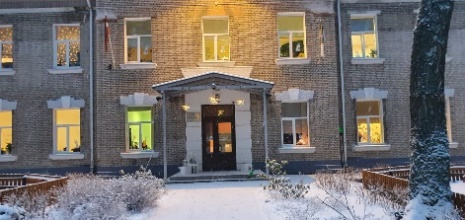 Mārupes novada Skultes sākumskolas finansējums 2020.gadā:  plānots  932 140 EUR, izpilde – 829 311  EUR jeb 88,97% no plānotā.Vīzija: Kopā mācoties, viens otram uzticoties, attīstīt radošu, kulturālu un atbildīgu personību.Misija: Sekmēt izglītojamo individuālo spēju attīstību un rast iespēju kļūt par konkurētspējīgu, atbildīgu, kulturālu personību.Iestādes apraksts, galvenie statistikas dati2020.gada mērķi, galvenās aktivitātesVeikto darbību rezultātiSasniegto rezultātu analīzeFinanšu efektivitātes novērtējumsIzglītojamo skaits:
Mārupes novada Skultes sākumskolā mācās 46 skolēni un    101 pirmsskolas izglītojamie.Nodarbināto skaits: izglītības iestādē strādā 31 pedagogs, 18 tehniskie darbinieki. Izglītības programmas:Sākumskolā: 1. Pamatizglītības 1.posma (1.-6.klase) programma, kods 11011111;2. Speciālās pamatizglītības 1.posma (1.-6.klase) programma izglītojamajiem ar valodas traucējumiem, kods 11015511;3. Speciālās pamatizglītības 1.posma (1.-6.klase) programma izglītojamajiem ar mācīšanās traucējumiem, kods 11015611;4. Speciālās pamatizglītības 1.posma (1.-6.klase) programma izglītojamajiem ar garīgās attīstības traucējumiem, kods 11015811;5. Pamatizglītības 1.posma (1.-6.klase) mazākumtautību programma , kods 11011121;6.Speciālās pamatizglītības 1.posma (1.-6.klase) mazākumtautību programma izglītojamajiem ar valodas traucējumiem, kods 11015521;7.Speciālās pamatizglītības 1.posma (1.-6.klase) mazākumtautību programma izglītojamajiem ar mācīšanās traucējumiem, kods 11015621;8. Speciālās pamatizglītības 1.posma (1.-6.klase) mazākumtautību programma izglītojamajiem ar garīgās attīstības traucējumiem, kods 11015821.Pirmsskolā:1. Vispārējās pirmsskolas izglītības programma, kods 01011111;2. Speciālās pirmsskolas izglītības programma izglītojamajiem ar valodas traucējumiem, kods  01015511;3. Speciālās pirmsskolas izglītības programma izglītojamajiem ar jauktiem attīstības traucējumiem, kods 01015611;4. Speciālās pirmsskolas izglītības programma izglītojamajiem ar garīgās attīstības traucējumiem, kods 01015811.Organizēt un īstenot mācīšanas -mācīšanās procesu, kas nodrošina valsts pamatizglītības standartā un pirmsskolas izglītības vadlīnijās noteikto mērķu sasniegšanu.Notiek kompetenču pieejas mācību saturā pirmsskolā un sākumskolā īstenošana.Skola ir nodrošināta ar  izglītības programmu īstenošanai  nepieciešamiem persolālresursiem,  mācību literatūru un mācību un tehniskiem līdzekļiem. Pedagogi regulāri apmeklē kursus un seminārus, iepazīstas ar labās prakses piemēriem, organizē un vēro atklātās nodarbības, sadarbojas metodiskajās komisijās, saņem metodisko atbalstu.Piešķirtais finansējums pietiekošs izvirzīto mērķu sasniegšanai.Izglītojamo skaits:
Mārupes novada Skultes sākumskolā mācās 46 skolēni un    101 pirmsskolas izglītojamie.Nodarbināto skaits: izglītības iestādē strādā 31 pedagogs, 18 tehniskie darbinieki. Izglītības programmas:Sākumskolā: 1. Pamatizglītības 1.posma (1.-6.klase) programma, kods 11011111;2. Speciālās pamatizglītības 1.posma (1.-6.klase) programma izglītojamajiem ar valodas traucējumiem, kods 11015511;3. Speciālās pamatizglītības 1.posma (1.-6.klase) programma izglītojamajiem ar mācīšanās traucējumiem, kods 11015611;4. Speciālās pamatizglītības 1.posma (1.-6.klase) programma izglītojamajiem ar garīgās attīstības traucējumiem, kods 11015811;5. Pamatizglītības 1.posma (1.-6.klase) mazākumtautību programma , kods 11011121;6.Speciālās pamatizglītības 1.posma (1.-6.klase) mazākumtautību programma izglītojamajiem ar valodas traucējumiem, kods 11015521;7.Speciālās pamatizglītības 1.posma (1.-6.klase) mazākumtautību programma izglītojamajiem ar mācīšanās traucējumiem, kods 11015621;8. Speciālās pamatizglītības 1.posma (1.-6.klase) mazākumtautību programma izglītojamajiem ar garīgās attīstības traucējumiem, kods 11015821.Pirmsskolā:1. Vispārējās pirmsskolas izglītības programma, kods 01011111;2. Speciālās pirmsskolas izglītības programma izglītojamajiem ar valodas traucējumiem, kods  01015511;3. Speciālās pirmsskolas izglītības programma izglītojamajiem ar jauktiem attīstības traucējumiem, kods 01015611;4. Speciālās pirmsskolas izglītības programma izglītojamajiem ar garīgās attīstības traucējumiem, kods 01015811.Organizēt un īstenot mācīšanas - mācīšanās procesu, kas veicina un atbalsta ikviena izglītojamā individuālo spēju attīstību.Notiek mācību procesa individualizācija izglītojamajiem ar mācīšanās traucējumiem un talantīgajiem izglītojamajiem. Katram izglītojamam tiek veikta izaugsmes dinamikas uzskaite un analīze. Piešķirtais finansējums pietiekošs izvirzīto mērķu sasniegšanai.Izglītojamo skaits:
Mārupes novada Skultes sākumskolā mācās 46 skolēni un    101 pirmsskolas izglītojamie.Nodarbināto skaits: izglītības iestādē strādā 31 pedagogs, 18 tehniskie darbinieki. Izglītības programmas:Sākumskolā: 1. Pamatizglītības 1.posma (1.-6.klase) programma, kods 11011111;2. Speciālās pamatizglītības 1.posma (1.-6.klase) programma izglītojamajiem ar valodas traucējumiem, kods 11015511;3. Speciālās pamatizglītības 1.posma (1.-6.klase) programma izglītojamajiem ar mācīšanās traucējumiem, kods 11015611;4. Speciālās pamatizglītības 1.posma (1.-6.klase) programma izglītojamajiem ar garīgās attīstības traucējumiem, kods 11015811;5. Pamatizglītības 1.posma (1.-6.klase) mazākumtautību programma , kods 11011121;6.Speciālās pamatizglītības 1.posma (1.-6.klase) mazākumtautību programma izglītojamajiem ar valodas traucējumiem, kods 11015521;7.Speciālās pamatizglītības 1.posma (1.-6.klase) mazākumtautību programma izglītojamajiem ar mācīšanās traucējumiem, kods 11015621;8. Speciālās pamatizglītības 1.posma (1.-6.klase) mazākumtautību programma izglītojamajiem ar garīgās attīstības traucējumiem, kods 11015821.Pirmsskolā:1. Vispārējās pirmsskolas izglītības programma, kods 01011111;2. Speciālās pirmsskolas izglītības programma izglītojamajiem ar valodas traucējumiem, kods  01015511;3. Speciālās pirmsskolas izglītības programma izglītojamajiem ar jauktiem attīstības traucējumiem, kods 01015611;4. Speciālās pirmsskolas izglītības programma izglītojamajiem ar garīgās attīstības traucējumiem, kods 01015811.Organizēt un īstenot mācīšanas - mācīšanās procesu, kas veicina un atbalsta ikviena izglītojamā individuālo spēju attīstību.Notiek mācību procesa individualizācija izglītojamajiem ar mācīšanās traucējumiem un talantīgajiem izglītojamajiem.Sākumskolas un pirmsskolas posmos   veiksmīgi tika realizēta iekļaujoša izglītība izglītojamajiem ar speciālām vajadzībām: efektīvi strādā atbalsta personāla komanda,  laicīgi notiek izglītojamo diagnosticēšana, izglītojamie ir nodrošināti ar nepieciešamajiem atbalsta un rehabilitācijas pasākumiem, ir asistenti izglītojamiem pirmsskolas grupās un sākumskolas klasēs, ir labs nodrošinājums ar mācību un metodiskiem līdzekļiem un literatūru, regulāri notiek pedagogu tālākizglītība un konsultēšana, metodiskais atbalsts.  62 izglītojamajiem ar speciālām vajadzībām vai izglītojamiem ar mācīšanās grūtībām izveidoti individuālie mācību plāni. Piešķirtais finansējums pietiekošs izvirzīto mērķu sasniegšanai.Izglītojamo skaits:
Mārupes novada Skultes sākumskolā mācās 46 skolēni un    101 pirmsskolas izglītojamie.Nodarbināto skaits: izglītības iestādē strādā 31 pedagogs, 18 tehniskie darbinieki. Izglītības programmas:Sākumskolā: 1. Pamatizglītības 1.posma (1.-6.klase) programma, kods 11011111;2. Speciālās pamatizglītības 1.posma (1.-6.klase) programma izglītojamajiem ar valodas traucējumiem, kods 11015511;3. Speciālās pamatizglītības 1.posma (1.-6.klase) programma izglītojamajiem ar mācīšanās traucējumiem, kods 11015611;4. Speciālās pamatizglītības 1.posma (1.-6.klase) programma izglītojamajiem ar garīgās attīstības traucējumiem, kods 11015811;5. Pamatizglītības 1.posma (1.-6.klase) mazākumtautību programma , kods 11011121;6.Speciālās pamatizglītības 1.posma (1.-6.klase) mazākumtautību programma izglītojamajiem ar valodas traucējumiem, kods 11015521;7.Speciālās pamatizglītības 1.posma (1.-6.klase) mazākumtautību programma izglītojamajiem ar mācīšanās traucējumiem, kods 11015621;8. Speciālās pamatizglītības 1.posma (1.-6.klase) mazākumtautību programma izglītojamajiem ar garīgās attīstības traucējumiem, kods 11015821.Pirmsskolā:1. Vispārējās pirmsskolas izglītības programma, kods 01011111;2. Speciālās pirmsskolas izglītības programma izglītojamajiem ar valodas traucējumiem, kods  01015511;3. Speciālās pirmsskolas izglītības programma izglītojamajiem ar jauktiem attīstības traucējumiem, kods 01015611;4. Speciālās pirmsskolas izglītības programma izglītojamajiem ar garīgās attīstības traucējumiem, kods 01015811.Organizēt un īstenot mācīšanas - mācīšanās procesu, kas veicina un atbalsta ikviena izglītojamā individuālo spēju attīstību.Notiek mācību procesa individualizācija izglītojamajiem ar mācīšanās traucējumiem un talantīgajiem izglītojamajiem.Pedagogi strādā ar talantīgajiem izglītojamajiem: izglītojamie piedalījās starptautiskajā pētniecisko darbu konkursā “Es esmu pētnieks!”, piedālās skolas, novada, Pierīgas un valsts organizētās olimpiādēs, konkursos, skatēs, sacensībās un izstādēs.Piešķirtais finansējums pietiekošs izvirzīto mērķu sasniegšanai.Izglītojamo skaits:
Mārupes novada Skultes sākumskolā mācās 46 skolēni un    101 pirmsskolas izglītojamie.Nodarbināto skaits: izglītības iestādē strādā 31 pedagogs, 18 tehniskie darbinieki. Izglītības programmas:Sākumskolā: 1. Pamatizglītības 1.posma (1.-6.klase) programma, kods 11011111;2. Speciālās pamatizglītības 1.posma (1.-6.klase) programma izglītojamajiem ar valodas traucējumiem, kods 11015511;3. Speciālās pamatizglītības 1.posma (1.-6.klase) programma izglītojamajiem ar mācīšanās traucējumiem, kods 11015611;4. Speciālās pamatizglītības 1.posma (1.-6.klase) programma izglītojamajiem ar garīgās attīstības traucējumiem, kods 11015811;5. Pamatizglītības 1.posma (1.-6.klase) mazākumtautību programma , kods 11011121;6.Speciālās pamatizglītības 1.posma (1.-6.klase) mazākumtautību programma izglītojamajiem ar valodas traucējumiem, kods 11015521;7.Speciālās pamatizglītības 1.posma (1.-6.klase) mazākumtautību programma izglītojamajiem ar mācīšanās traucējumiem, kods 11015621;8. Speciālās pamatizglītības 1.posma (1.-6.klase) mazākumtautību programma izglītojamajiem ar garīgās attīstības traucējumiem, kods 11015821.Pirmsskolā:1. Vispārējās pirmsskolas izglītības programma, kods 01011111;2. Speciālās pirmsskolas izglītības programma izglītojamajiem ar valodas traucējumiem, kods  01015511;3. Speciālās pirmsskolas izglītības programma izglītojamajiem ar jauktiem attīstības traucējumiem, kods 01015611;4. Speciālās pirmsskolas izglītības programma izglītojamajiem ar garīgās attīstības traucējumiem, kods 01015811.Organizēt un īstenot mācīšanas - mācīšanās procesu, kas veicina un atbalsta radošu, kulturālu, atbildīgu personības attīstību.Mārupes novada Skultes sākumskolā tiek īstenots karjerizglības plāns, kas ir skolas audzināšanas programmas sastāvdaļa.Izglītojamiem tika organizētas mācību ekskursijas uz Modes muzeju, Motormuzeju, uz lidostu “Rīga”. Tika novadītas tematiskās audzināšanas stundas, organizēts pasākums ”Vecāki skolā”. Izglītojamie piedalījās pasākumā “Iepazīsti un izmēģini meistara arodu” Mārupes Kultūras namā. Vasaras periodā skola nodrošina ar darba vietām Mārupes novada jauniešus.Piešķirtais finansējums pietiekošs izvirzīto mērķu sasniegšanai.Izglītojamo skaits:
Mārupes novada Skultes sākumskolā mācās 46 skolēni un    101 pirmsskolas izglītojamie.Nodarbināto skaits: izglītības iestādē strādā 31 pedagogs, 18 tehniskie darbinieki. Izglītības programmas:Sākumskolā: 1. Pamatizglītības 1.posma (1.-6.klase) programma, kods 11011111;2. Speciālās pamatizglītības 1.posma (1.-6.klase) programma izglītojamajiem ar valodas traucējumiem, kods 11015511;3. Speciālās pamatizglītības 1.posma (1.-6.klase) programma izglītojamajiem ar mācīšanās traucējumiem, kods 11015611;4. Speciālās pamatizglītības 1.posma (1.-6.klase) programma izglītojamajiem ar garīgās attīstības traucējumiem, kods 11015811;5. Pamatizglītības 1.posma (1.-6.klase) mazākumtautību programma , kods 11011121;6.Speciālās pamatizglītības 1.posma (1.-6.klase) mazākumtautību programma izglītojamajiem ar valodas traucējumiem, kods 11015521;7.Speciālās pamatizglītības 1.posma (1.-6.klase) mazākumtautību programma izglītojamajiem ar mācīšanās traucējumiem, kods 11015621;8. Speciālās pamatizglītības 1.posma (1.-6.klase) mazākumtautību programma izglītojamajiem ar garīgās attīstības traucējumiem, kods 11015821.Pirmsskolā:1. Vispārējās pirmsskolas izglītības programma, kods 01011111;2. Speciālās pirmsskolas izglītības programma izglītojamajiem ar valodas traucējumiem, kods  01015511;3. Speciālās pirmsskolas izglītības programma izglītojamajiem ar jauktiem attīstības traucējumiem, kods 01015611;4. Speciālās pirmsskolas izglītības programma izglītojamajiem ar garīgās attīstības traucējumiem, kods 01015811.Organizēt un īstenot mācīšanas - mācīšanās procesu, kas veicina un atbalsta radošu, kulturālu, atbildīgu personības attīstību.Skolā tiek īstenota interešu izglītības programma.Skolā piedāvā plašu interešu izglītības programmu izglītojamiem: datorapmācības pulciņš, solistu-vokālistu pulciņš, vizuālās mākslas pulciņš “Ciku, caku”, sporta spēļu pulciņš, rokdarbu pulciņš “Viens pats virtuvē”, krievu valodas pulciņš “Buratino skola”, angļu valodas pulciņš, mūsdienīgas dejas pulciņš.Piešķirtais finansējums pietiekošs izvirzīto mērķu sasniegšanai.Izglītojamo skaits:
Mārupes novada Skultes sākumskolā mācās 46 skolēni un    101 pirmsskolas izglītojamie.Nodarbināto skaits: izglītības iestādē strādā 31 pedagogs, 18 tehniskie darbinieki. Izglītības programmas:Sākumskolā: 1. Pamatizglītības 1.posma (1.-6.klase) programma, kods 11011111;2. Speciālās pamatizglītības 1.posma (1.-6.klase) programma izglītojamajiem ar valodas traucējumiem, kods 11015511;3. Speciālās pamatizglītības 1.posma (1.-6.klase) programma izglītojamajiem ar mācīšanās traucējumiem, kods 11015611;4. Speciālās pamatizglītības 1.posma (1.-6.klase) programma izglītojamajiem ar garīgās attīstības traucējumiem, kods 11015811;5. Pamatizglītības 1.posma (1.-6.klase) mazākumtautību programma , kods 11011121;6.Speciālās pamatizglītības 1.posma (1.-6.klase) mazākumtautību programma izglītojamajiem ar valodas traucējumiem, kods 11015521;7.Speciālās pamatizglītības 1.posma (1.-6.klase) mazākumtautību programma izglītojamajiem ar mācīšanās traucējumiem, kods 11015621;8. Speciālās pamatizglītības 1.posma (1.-6.klase) mazākumtautību programma izglītojamajiem ar garīgās attīstības traucējumiem, kods 11015821.Pirmsskolā:1. Vispārējās pirmsskolas izglītības programma, kods 01011111;2. Speciālās pirmsskolas izglītības programma izglītojamajiem ar valodas traucējumiem, kods  01015511;3. Speciālās pirmsskolas izglītības programma izglītojamajiem ar jauktiem attīstības traucējumiem, kods 01015611;4. Speciālās pirmsskolas izglītības programma izglītojamajiem ar garīgās attīstības traucējumiem, kods 01015811.Nodrošināt labvēlīgu sociāli emocionālo mācību vidi.Skola nodrošina izglītojamiem visspusīgai attīstībai un izglītošanai apmācībai labvelīgu, drošu vidi.Skolā ir tradīcijas: Zinību diena, Tēvu diena, Olimpiskā diena, Miķeļi,  Mārtiņi, Latvijas Dzimšanas dienai veltīti pasākumi, Ziemassvētki, Meteņi, Lieldienas, Ģimenes sporta diena, Balta galdauta svētki, Mātes diena, Līgo, absolventu pasākumi, Skolas Talka. Īstenojam programmu «Džimbas skola». Piedalāmies projektos «Skolas soma», «Augļi skolā»,  «Skolas piens».Piešķirtais finansējums pietiekošs izvirzīto mērķu sasniegšanai.Izglītojamo skaits:
Mārupes novada Skultes sākumskolā mācās 46 skolēni un    101 pirmsskolas izglītojamie.Nodarbināto skaits: izglītības iestādē strādā 31 pedagogs, 18 tehniskie darbinieki. Izglītības programmas:Sākumskolā: 1. Pamatizglītības 1.posma (1.-6.klase) programma, kods 11011111;2. Speciālās pamatizglītības 1.posma (1.-6.klase) programma izglītojamajiem ar valodas traucējumiem, kods 11015511;3. Speciālās pamatizglītības 1.posma (1.-6.klase) programma izglītojamajiem ar mācīšanās traucējumiem, kods 11015611;4. Speciālās pamatizglītības 1.posma (1.-6.klase) programma izglītojamajiem ar garīgās attīstības traucējumiem, kods 11015811;5. Pamatizglītības 1.posma (1.-6.klase) mazākumtautību programma , kods 11011121;6.Speciālās pamatizglītības 1.posma (1.-6.klase) mazākumtautību programma izglītojamajiem ar valodas traucējumiem, kods 11015521;7.Speciālās pamatizglītības 1.posma (1.-6.klase) mazākumtautību programma izglītojamajiem ar mācīšanās traucējumiem, kods 11015621;8. Speciālās pamatizglītības 1.posma (1.-6.klase) mazākumtautību programma izglītojamajiem ar garīgās attīstības traucējumiem, kods 11015821.Pirmsskolā:1. Vispārējās pirmsskolas izglītības programma, kods 01011111;2. Speciālās pirmsskolas izglītības programma izglītojamajiem ar valodas traucējumiem, kods  01015511;3. Speciālās pirmsskolas izglītības programma izglītojamajiem ar jauktiem attīstības traucējumiem, kods 01015611;4. Speciālās pirmsskolas izglītības programma izglītojamajiem ar garīgās attīstības traucējumiem, kods 01015811.Nodrošināt labvēlīgu sociāli emocionālo mācību vidi.Skolā ir efektīva un atbalstoša  atbalsta sistēma izglītojamiem un pedagogiem.Nodrošināts pilnvērtīgs atbalsta komandas darbs (izglītības psihologs, skolotājs logopēds, speciālās izglītības pedagogs, asistenti), kas, sadarbojoties ar pirmsskolas un sākumskolas skolotājiem, sniedz nepieciešāmu atbalstu izglītojamajiem un pedagogiem.Piešķirtais finansējums pietiekošs izvirzīto mērķu sasniegšanai.Izglītojamo skaits:
Mārupes novada Skultes sākumskolā mācās 46 skolēni un    101 pirmsskolas izglītojamie.Nodarbināto skaits: izglītības iestādē strādā 31 pedagogs, 18 tehniskie darbinieki. Izglītības programmas:Sākumskolā: 1. Pamatizglītības 1.posma (1.-6.klase) programma, kods 11011111;2. Speciālās pamatizglītības 1.posma (1.-6.klase) programma izglītojamajiem ar valodas traucējumiem, kods 11015511;3. Speciālās pamatizglītības 1.posma (1.-6.klase) programma izglītojamajiem ar mācīšanās traucējumiem, kods 11015611;4. Speciālās pamatizglītības 1.posma (1.-6.klase) programma izglītojamajiem ar garīgās attīstības traucējumiem, kods 11015811;5. Pamatizglītības 1.posma (1.-6.klase) mazākumtautību programma , kods 11011121;6.Speciālās pamatizglītības 1.posma (1.-6.klase) mazākumtautību programma izglītojamajiem ar valodas traucējumiem, kods 11015521;7.Speciālās pamatizglītības 1.posma (1.-6.klase) mazākumtautību programma izglītojamajiem ar mācīšanās traucējumiem, kods 11015621;8. Speciālās pamatizglītības 1.posma (1.-6.klase) mazākumtautību programma izglītojamajiem ar garīgās attīstības traucējumiem, kods 11015821.Pirmsskolā:1. Vispārējās pirmsskolas izglītības programma, kods 01011111;2. Speciālās pirmsskolas izglītības programma izglītojamajiem ar valodas traucējumiem, kods  01015511;3. Speciālās pirmsskolas izglītības programma izglītojamajiem ar jauktiem attīstības traucējumiem, kods 01015611;4. Speciālās pirmsskolas izglītības programma izglītojamajiem ar garīgās attīstības traucējumiem, kods 01015811.Nodrošināt labvēlīgu sociāli emocionālo mācību vidi.Skolā ir nodrošināta mācību vides un materiāli tehniskās bāzes racionāla izmantošana un uzturēšana.Mārupes novada Skultes sākumskolas  divām pirmsskolas grupām tika iegādātas interaktīvās tāfeles, 3 portatīvie datori un viens printeris mācību priekšmetu skolotājiem; jaunas mēbeles speciālā pedagoga kabinetam, direktora vietnieku un lietvedes kabinetam; 2 baktericīdās lampas. Visi izglītojamie un pedagogi ir nodrošināti ar mācību līdzekļiem (darba burtnīcas, mācību grāmatas, mācību līdzekļi, elektroniskie resursi – E-klase, Soma.lv, Uzdevumi.lv). Tika veikts četru sākumskolas klašu kapitālais remonts (ventilācijas sistēma, apgaismojums, griesti, grīda, durvis), izremontētas kāpnes uz otro stāvu un kāpņu telpa (kāpnes tika pārklātas ar pretslīdes materiālu), izremontēta kanalizācija, ugunsdzēsības hidrants tika pārvietots no skolas teritorijas uz blakus esošo ciema teritoriju, visās skolas telpās tika veikts kosmētiskais remonts, uzstādīts žogs jaunāko grupu rotaļlaukumam.Piešķirtais finansējums pietiekošs izvirzīto mērķu sasniegšanai.Izglītojamo skaits:
Mārupes novada Skultes sākumskolā mācās 46 skolēni un    101 pirmsskolas izglītojamie.Nodarbināto skaits: izglītības iestādē strādā 31 pedagogs, 18 tehniskie darbinieki. Izglītības programmas:Sākumskolā: 1. Pamatizglītības 1.posma (1.-6.klase) programma, kods 11011111;2. Speciālās pamatizglītības 1.posma (1.-6.klase) programma izglītojamajiem ar valodas traucējumiem, kods 11015511;3. Speciālās pamatizglītības 1.posma (1.-6.klase) programma izglītojamajiem ar mācīšanās traucējumiem, kods 11015611;4. Speciālās pamatizglītības 1.posma (1.-6.klase) programma izglītojamajiem ar garīgās attīstības traucējumiem, kods 11015811;5. Pamatizglītības 1.posma (1.-6.klase) mazākumtautību programma , kods 11011121;6.Speciālās pamatizglītības 1.posma (1.-6.klase) mazākumtautību programma izglītojamajiem ar valodas traucējumiem, kods 11015521;7.Speciālās pamatizglītības 1.posma (1.-6.klase) mazākumtautību programma izglītojamajiem ar mācīšanās traucējumiem, kods 11015621;8. Speciālās pamatizglītības 1.posma (1.-6.klase) mazākumtautību programma izglītojamajiem ar garīgās attīstības traucējumiem, kods 11015821.Pirmsskolā:1. Vispārējās pirmsskolas izglītības programma, kods 01011111;2. Speciālās pirmsskolas izglītības programma izglītojamajiem ar valodas traucējumiem, kods  01015511;3. Speciālās pirmsskolas izglītības programma izglītojamajiem ar jauktiem attīstības traucējumiem, kods 01015611;4. Speciālās pirmsskolas izglītības programma izglītojamajiem ar garīgās attīstības traucējumiem, kods 01015811.Sekmēt visa skolas darba kolektīva profesionālo izaugsmi, atbilstoši skolas darba prioritātēm.Skolas darbinieki regulāri apmeklē profesionālās pilnveides kursus.2020.gadā skolas darbinieku kopējo apmeklēto tālākizglītības kursu skaits ir 448 stundas.Piešķirtais finansējums pietiekošs izvirzīto mērķu sasniegšanai.Izglītojamo skaits:
Mārupes novada Skultes sākumskolā mācās 46 skolēni un    101 pirmsskolas izglītojamie.Nodarbināto skaits: izglītības iestādē strādā 31 pedagogs, 18 tehniskie darbinieki. Izglītības programmas:Sākumskolā: 1. Pamatizglītības 1.posma (1.-6.klase) programma, kods 11011111;2. Speciālās pamatizglītības 1.posma (1.-6.klase) programma izglītojamajiem ar valodas traucējumiem, kods 11015511;3. Speciālās pamatizglītības 1.posma (1.-6.klase) programma izglītojamajiem ar mācīšanās traucējumiem, kods 11015611;4. Speciālās pamatizglītības 1.posma (1.-6.klase) programma izglītojamajiem ar garīgās attīstības traucējumiem, kods 11015811;5. Pamatizglītības 1.posma (1.-6.klase) mazākumtautību programma , kods 11011121;6.Speciālās pamatizglītības 1.posma (1.-6.klase) mazākumtautību programma izglītojamajiem ar valodas traucējumiem, kods 11015521;7.Speciālās pamatizglītības 1.posma (1.-6.klase) mazākumtautību programma izglītojamajiem ar mācīšanās traucējumiem, kods 11015621;8. Speciālās pamatizglītības 1.posma (1.-6.klase) mazākumtautību programma izglītojamajiem ar garīgās attīstības traucējumiem, kods 11015821.Pirmsskolā:1. Vispārējās pirmsskolas izglītības programma, kods 01011111;2. Speciālās pirmsskolas izglītības programma izglītojamajiem ar valodas traucējumiem, kods  01015511;3. Speciālās pirmsskolas izglītības programma izglītojamajiem ar jauktiem attīstības traucējumiem, kods 01015611;4. Speciālās pirmsskolas izglītības programma izglītojamajiem ar garīgās attīstības traucējumiem, kods 01015811.Sekmēt visa skolas darba kolektīva profesionālo izaugsmi, atbilstoši skolas darba prioritātēm.Regulāri notiek skolas darbinieku profesionālo sasniegumu novērtēšana un analīze.Skolas vadība  vienu reizi  gadā organizē individuālas pārrunas ar katru skolas darbinieku, lai izanalizētu darba rezultātus, uzklausīt katra darbinieka vajadzības, priekšlikumus, izteikt pateicību par personīgo ieguldījumu.Piešķirtais finansējums pietiekošs izvirzīto mērķu sasniegšanai.Iestādes apraksts, galvenie statistikas dati2020. gada mērķi, galvenās aktivitātesVeikto darbību rezultātiSasniegto rezultātu analīzeFinanšu efektivitātes novērtējumsJaunmārupes pamatskolas direktore ir Iveta Timule. Skolā kopā mācās 1048 izglītojamie.  Pamatskolas 1.-9.klašu 881 skolēni, 35 klašu komplekti. Pirmsskolā 8 grupas ar 12 stundu darba režīmu, kopā 167 bērni. Skolā ir divas izglītības programmas: 1) Pamatizglītības programma 1.-9. klasei, kods 21011111. licences Nr. V-8468, izsniegta 31.03.2016. un derīga uz nenoteiktu laiku.2) Vispārējās pirmsskolas izglītības programmu, kods 01011111, licences Nr.V-8294, izsniegta 08.09.2015. un derīga uz nenoteiktu laiku. Skolā strādā 94 pedagoģiskie darbinieki (4 atrodas bērna kopšanas atvaļinājumā), no tiem 61 pedagogi nodrošina izglītības procesu pamatskolas posmā. Skolas vadību nodrošina direktors un 4 direktora vietnieki izglītības jomā un 1 saimnieciskajā darbā. Atbalstu ikdienas darbā pedagogiem, vecākiem un izglītojamajiem nodrošina divas bibliotekāres, divi karjeras pedagogi, kā arī atbalsta personāls – divi izglītības psihologi, speciālais pedagogs, trīs logopēdi un divas iestādes medmāsas. Interešu izglītības programmas iestādē realizē 26 pedagogi un 43 tehniskie darbinieki.Pamatjoma: Mācību satursPamatjoma: Mācību satursPamatjoma: Mācību satursPamatjoma: Mācību satursJaunmārupes pamatskolas direktore ir Iveta Timule. Skolā kopā mācās 1048 izglītojamie.  Pamatskolas 1.-9.klašu 881 skolēni, 35 klašu komplekti. Pirmsskolā 8 grupas ar 12 stundu darba režīmu, kopā 167 bērni. Skolā ir divas izglītības programmas: 1) Pamatizglītības programma 1.-9. klasei, kods 21011111. licences Nr. V-8468, izsniegta 31.03.2016. un derīga uz nenoteiktu laiku.2) Vispārējās pirmsskolas izglītības programmu, kods 01011111, licences Nr.V-8294, izsniegta 08.09.2015. un derīga uz nenoteiktu laiku. Skolā strādā 94 pedagoģiskie darbinieki (4 atrodas bērna kopšanas atvaļinājumā), no tiem 61 pedagogi nodrošina izglītības procesu pamatskolas posmā. Skolas vadību nodrošina direktors un 4 direktora vietnieki izglītības jomā un 1 saimnieciskajā darbā. Atbalstu ikdienas darbā pedagogiem, vecākiem un izglītojamajiem nodrošina divas bibliotekāres, divi karjeras pedagogi, kā arī atbalsta personāls – divi izglītības psihologi, speciālais pedagogs, trīs logopēdi un divas iestādes medmāsas. Interešu izglītības programmas iestādē realizē 26 pedagogi un 43 tehniskie darbinieki.Izglītības mūsdienīgai lietpratībai mācību satura pakāpeniska ieviešana.Skola atbilstoši mūsdienīgas lietpratības izglītības mērķiem, vajadzībām un situācijai, patstāvīgi plāno un ievieš jauno mācību saturu.Metodisko jomu sadarbība jaunā mācību satura ieviešanā un projektos. Pedagogi ir iepazinušies ar integrētā mācību satura procesa būtību. Tiek izstrādi digitālie mācību materiāli un metodiskie līdzekļi, pedagogi  dalās pieredzē.Plānotie finanšu resursi nodrošina mērķu realizāciju.Jaunmārupes pamatskolas direktore ir Iveta Timule. Skolā kopā mācās 1048 izglītojamie.  Pamatskolas 1.-9.klašu 881 skolēni, 35 klašu komplekti. Pirmsskolā 8 grupas ar 12 stundu darba režīmu, kopā 167 bērni. Skolā ir divas izglītības programmas: 1) Pamatizglītības programma 1.-9. klasei, kods 21011111. licences Nr. V-8468, izsniegta 31.03.2016. un derīga uz nenoteiktu laiku.2) Vispārējās pirmsskolas izglītības programmu, kods 01011111, licences Nr.V-8294, izsniegta 08.09.2015. un derīga uz nenoteiktu laiku. Skolā strādā 94 pedagoģiskie darbinieki (4 atrodas bērna kopšanas atvaļinājumā), no tiem 61 pedagogi nodrošina izglītības procesu pamatskolas posmā. Skolas vadību nodrošina direktors un 4 direktora vietnieki izglītības jomā un 1 saimnieciskajā darbā. Atbalstu ikdienas darbā pedagogiem, vecākiem un izglītojamajiem nodrošina divas bibliotekāres, divi karjeras pedagogi, kā arī atbalsta personāls – divi izglītības psihologi, speciālais pedagogs, trīs logopēdi un divas iestādes medmāsas. Interešu izglītības programmas iestādē realizē 26 pedagogi un 43 tehniskie darbinieki.Pamatjoma: Mācīšana un mācīšanāsPamatjoma: Mācīšana un mācīšanāsPamatjoma: Mācīšana un mācīšanāsPamatjoma: Mācīšana un mācīšanāsJaunmārupes pamatskolas direktore ir Iveta Timule. Skolā kopā mācās 1048 izglītojamie.  Pamatskolas 1.-9.klašu 881 skolēni, 35 klašu komplekti. Pirmsskolā 8 grupas ar 12 stundu darba režīmu, kopā 167 bērni. Skolā ir divas izglītības programmas: 1) Pamatizglītības programma 1.-9. klasei, kods 21011111. licences Nr. V-8468, izsniegta 31.03.2016. un derīga uz nenoteiktu laiku.2) Vispārējās pirmsskolas izglītības programmu, kods 01011111, licences Nr.V-8294, izsniegta 08.09.2015. un derīga uz nenoteiktu laiku. Skolā strādā 94 pedagoģiskie darbinieki (4 atrodas bērna kopšanas atvaļinājumā), no tiem 61 pedagogi nodrošina izglītības procesu pamatskolas posmā. Skolas vadību nodrošina direktors un 4 direktora vietnieki izglītības jomā un 1 saimnieciskajā darbā. Atbalstu ikdienas darbā pedagogiem, vecākiem un izglītojamajiem nodrošina divas bibliotekāres, divi karjeras pedagogi, kā arī atbalsta personāls – divi izglītības psihologi, speciālais pedagogs, trīs logopēdi un divas iestādes medmāsas. Interešu izglītības programmas iestādē realizē 26 pedagogi un 43 tehniskie darbinieki.Veicinot kompetenču pieejas ieviešanu izglītībā, akcentēt pēctecību, sistēmiskumu un caurviju prasmju attīstīšanu.Pilnveidotā mācību satura mērķis ir lietpratīgs izglītojamais, kurš grib un spēj mācīties, risināt reālas dzīves situācijas, radīt inovācijas, attīstīt personības īpašības.Izglītības  process balstīts uz individuālās mācību pieejas attīstību un ieviešanu. Uzsākta kompetenču satura realizēšana.  Skolotāji dalās pieredzē, mācību darba organizāciju formu pilnveide.  Apmācības skolotājiem uz kompetencēm balstīta satura īstenošanai. Plānotie finanšu resursi nodrošina mērķu realizāciju.Jaunmārupes pamatskolas direktore ir Iveta Timule. Skolā kopā mācās 1048 izglītojamie.  Pamatskolas 1.-9.klašu 881 skolēni, 35 klašu komplekti. Pirmsskolā 8 grupas ar 12 stundu darba režīmu, kopā 167 bērni. Skolā ir divas izglītības programmas: 1) Pamatizglītības programma 1.-9. klasei, kods 21011111. licences Nr. V-8468, izsniegta 31.03.2016. un derīga uz nenoteiktu laiku.2) Vispārējās pirmsskolas izglītības programmu, kods 01011111, licences Nr.V-8294, izsniegta 08.09.2015. un derīga uz nenoteiktu laiku. Skolā strādā 94 pedagoģiskie darbinieki (4 atrodas bērna kopšanas atvaļinājumā), no tiem 61 pedagogi nodrošina izglītības procesu pamatskolas posmā. Skolas vadību nodrošina direktors un 4 direktora vietnieki izglītības jomā un 1 saimnieciskajā darbā. Atbalstu ikdienas darbā pedagogiem, vecākiem un izglītojamajiem nodrošina divas bibliotekāres, divi karjeras pedagogi, kā arī atbalsta personāls – divi izglītības psihologi, speciālais pedagogs, trīs logopēdi un divas iestādes medmāsas. Interešu izglītības programmas iestādē realizē 26 pedagogi un 43 tehniskie darbinieki.Pamatjoma: Izglītojamo sasniegumiPamatjoma: Izglītojamo sasniegumiPamatjoma: Izglītojamo sasniegumiPamatjoma: Izglītojamo sasniegumiJaunmārupes pamatskolas direktore ir Iveta Timule. Skolā kopā mācās 1048 izglītojamie.  Pamatskolas 1.-9.klašu 881 skolēni, 35 klašu komplekti. Pirmsskolā 8 grupas ar 12 stundu darba režīmu, kopā 167 bērni. Skolā ir divas izglītības programmas: 1) Pamatizglītības programma 1.-9. klasei, kods 21011111. licences Nr. V-8468, izsniegta 31.03.2016. un derīga uz nenoteiktu laiku.2) Vispārējās pirmsskolas izglītības programmu, kods 01011111, licences Nr.V-8294, izsniegta 08.09.2015. un derīga uz nenoteiktu laiku. Skolā strādā 94 pedagoģiskie darbinieki (4 atrodas bērna kopšanas atvaļinājumā), no tiem 61 pedagogi nodrošina izglītības procesu pamatskolas posmā. Skolas vadību nodrošina direktors un 4 direktora vietnieki izglītības jomā un 1 saimnieciskajā darbā. Atbalstu ikdienas darbā pedagogiem, vecākiem un izglītojamajiem nodrošina divas bibliotekāres, divi karjeras pedagogi, kā arī atbalsta personāls – divi izglītības psihologi, speciālais pedagogs, trīs logopēdi un divas iestādes medmāsas. Interešu izglītības programmas iestādē realizē 26 pedagogi un 43 tehniskie darbinieki.Izglītojamo individuālo sasniegumu un motivācijas paaugstināšana, pašvirzītas mācīšanās un dziļās domāšanas attīstīšana.Radīt tādu izglītības vidi, kur veidojas mācīšanās kompetence, prasme strādāt komandā, tiek veicināta izglītojamā atbildība un motivācija pašvērtēšanas spējas un pašvirzīta izaugsme.Tiek attīstīta mācīšanās motivācija, veidojot pozitīvu attieksmi, vēlēšanos uzzināt ko jaunu, jaunās zināšanas balstīt uz jau esošajām, tiek stiprinātas pedagogu un izglītojamo pētnieciskās darbības prasmes.Iestāde veicina jēgpilnu IT izmantošanu mācību procesā un ārpusstundu darbā.Plānotie finanšu resursi nodrošina mērķu realizāciju.Jaunmārupes pamatskolas direktore ir Iveta Timule. Skolā kopā mācās 1048 izglītojamie.  Pamatskolas 1.-9.klašu 881 skolēni, 35 klašu komplekti. Pirmsskolā 8 grupas ar 12 stundu darba režīmu, kopā 167 bērni. Skolā ir divas izglītības programmas: 1) Pamatizglītības programma 1.-9. klasei, kods 21011111. licences Nr. V-8468, izsniegta 31.03.2016. un derīga uz nenoteiktu laiku.2) Vispārējās pirmsskolas izglītības programmu, kods 01011111, licences Nr.V-8294, izsniegta 08.09.2015. un derīga uz nenoteiktu laiku. Skolā strādā 94 pedagoģiskie darbinieki (4 atrodas bērna kopšanas atvaļinājumā), no tiem 61 pedagogi nodrošina izglītības procesu pamatskolas posmā. Skolas vadību nodrošina direktors un 4 direktora vietnieki izglītības jomā un 1 saimnieciskajā darbā. Atbalstu ikdienas darbā pedagogiem, vecākiem un izglītojamajiem nodrošina divas bibliotekāres, divi karjeras pedagogi, kā arī atbalsta personāls – divi izglītības psihologi, speciālais pedagogs, trīs logopēdi un divas iestādes medmāsas. Interešu izglītības programmas iestādē realizē 26 pedagogi un 43 tehniskie darbinieki.Pamatjoma: Atbalsts izglītojamiemPamatjoma: Atbalsts izglītojamiemPamatjoma: Atbalsts izglītojamiemPamatjoma: Atbalsts izglītojamiemJaunmārupes pamatskolas direktore ir Iveta Timule. Skolā kopā mācās 1048 izglītojamie.  Pamatskolas 1.-9.klašu 881 skolēni, 35 klašu komplekti. Pirmsskolā 8 grupas ar 12 stundu darba režīmu, kopā 167 bērni. Skolā ir divas izglītības programmas: 1) Pamatizglītības programma 1.-9. klasei, kods 21011111. licences Nr. V-8468, izsniegta 31.03.2016. un derīga uz nenoteiktu laiku.2) Vispārējās pirmsskolas izglītības programmu, kods 01011111, licences Nr.V-8294, izsniegta 08.09.2015. un derīga uz nenoteiktu laiku. Skolā strādā 94 pedagoģiskie darbinieki (4 atrodas bērna kopšanas atvaļinājumā), no tiem 61 pedagogi nodrošina izglītības procesu pamatskolas posmā. Skolas vadību nodrošina direktors un 4 direktora vietnieki izglītības jomā un 1 saimnieciskajā darbā. Atbalstu ikdienas darbā pedagogiem, vecākiem un izglītojamajiem nodrošina divas bibliotekāres, divi karjeras pedagogi, kā arī atbalsta personāls – divi izglītības psihologi, speciālais pedagogs, trīs logopēdi un divas iestādes medmāsas. Interešu izglītības programmas iestādē realizē 26 pedagogi un 43 tehniskie darbinieki.Pedagogu savstarpējā sadarbība, izzinot izglītojamo vajadzības un sniedzot atbalstu izglītības procesā.Uzlabot skolēnu kompetences un mācību sasniegumus, kas balstīti uz individuālās mācību pieejas attīstību un ieviešanu skolā.Iestādes realizē ESF projektu "Atbalsts izglītojamo individuālo kompetenču attīstībai". Skola veicina un atbalsta talantīgo skolēnu līdzdalību konkursos un olimpiādēs. Klašu audzinātāji sadarbojas ar priekšmetu skolotājiem, lai atbalstītu skolēnus, kuriem ir grūtības mācībās.Plānotie finanšu resursi nodrošina mērķu realizāciju.Jaunmārupes pamatskolas direktore ir Iveta Timule. Skolā kopā mācās 1048 izglītojamie.  Pamatskolas 1.-9.klašu 881 skolēni, 35 klašu komplekti. Pirmsskolā 8 grupas ar 12 stundu darba režīmu, kopā 167 bērni. Skolā ir divas izglītības programmas: 1) Pamatizglītības programma 1.-9. klasei, kods 21011111. licences Nr. V-8468, izsniegta 31.03.2016. un derīga uz nenoteiktu laiku.2) Vispārējās pirmsskolas izglītības programmu, kods 01011111, licences Nr.V-8294, izsniegta 08.09.2015. un derīga uz nenoteiktu laiku. Skolā strādā 94 pedagoģiskie darbinieki (4 atrodas bērna kopšanas atvaļinājumā), no tiem 61 pedagogi nodrošina izglītības procesu pamatskolas posmā. Skolas vadību nodrošina direktors un 4 direktora vietnieki izglītības jomā un 1 saimnieciskajā darbā. Atbalstu ikdienas darbā pedagogiem, vecākiem un izglītojamajiem nodrošina divas bibliotekāres, divi karjeras pedagogi, kā arī atbalsta personāls – divi izglītības psihologi, speciālais pedagogs, trīs logopēdi un divas iestādes medmāsas. Interešu izglītības programmas iestādē realizē 26 pedagogi un 43 tehniskie darbinieki.Pamatjoma: Skolas videPamatjoma: Skolas videPamatjoma: Skolas videPamatjoma: Skolas videJaunmārupes pamatskolas direktore ir Iveta Timule. Skolā kopā mācās 1048 izglītojamie.  Pamatskolas 1.-9.klašu 881 skolēni, 35 klašu komplekti. Pirmsskolā 8 grupas ar 12 stundu darba režīmu, kopā 167 bērni. Skolā ir divas izglītības programmas: 1) Pamatizglītības programma 1.-9. klasei, kods 21011111. licences Nr. V-8468, izsniegta 31.03.2016. un derīga uz nenoteiktu laiku.2) Vispārējās pirmsskolas izglītības programmu, kods 01011111, licences Nr.V-8294, izsniegta 08.09.2015. un derīga uz nenoteiktu laiku. Skolā strādā 94 pedagoģiskie darbinieki (4 atrodas bērna kopšanas atvaļinājumā), no tiem 61 pedagogi nodrošina izglītības procesu pamatskolas posmā. Skolas vadību nodrošina direktors un 4 direktora vietnieki izglītības jomā un 1 saimnieciskajā darbā. Atbalstu ikdienas darbā pedagogiem, vecākiem un izglītojamajiem nodrošina divas bibliotekāres, divi karjeras pedagogi, kā arī atbalsta personāls – divi izglītības psihologi, speciālais pedagogs, trīs logopēdi un divas iestādes medmāsas. Interešu izglītības programmas iestādē realizē 26 pedagogi un 43 tehniskie darbinieki.Attīstīt mūsdienīgu mācību vidi un veidot pozitīvu skolas tēlu.Racionāli veidot sakārtotu skolas fizisko vidi un labvēlīgu iekšējo mikroklimatu.Skolēni līdzdarbojas skolas ārtelpas labiekārtošanā, ir novada vērtību vēstnesis. Telpu labiekārtošana atbilstoši jaunajam mācību saturam.Plānotie finanšu resursi nodrošina mērķu realizāciju.Jaunmārupes pamatskolas direktore ir Iveta Timule. Skolā kopā mācās 1048 izglītojamie.  Pamatskolas 1.-9.klašu 881 skolēni, 35 klašu komplekti. Pirmsskolā 8 grupas ar 12 stundu darba režīmu, kopā 167 bērni. Skolā ir divas izglītības programmas: 1) Pamatizglītības programma 1.-9. klasei, kods 21011111. licences Nr. V-8468, izsniegta 31.03.2016. un derīga uz nenoteiktu laiku.2) Vispārējās pirmsskolas izglītības programmu, kods 01011111, licences Nr.V-8294, izsniegta 08.09.2015. un derīga uz nenoteiktu laiku. Skolā strādā 94 pedagoģiskie darbinieki (4 atrodas bērna kopšanas atvaļinājumā), no tiem 61 pedagogi nodrošina izglītības procesu pamatskolas posmā. Skolas vadību nodrošina direktors un 4 direktora vietnieki izglītības jomā un 1 saimnieciskajā darbā. Atbalstu ikdienas darbā pedagogiem, vecākiem un izglītojamajiem nodrošina divas bibliotekāres, divi karjeras pedagogi, kā arī atbalsta personāls – divi izglītības psihologi, speciālais pedagogs, trīs logopēdi un divas iestādes medmāsas. Interešu izglītības programmas iestādē realizē 26 pedagogi un 43 tehniskie darbinieki.Pamatjoma: ResursiPamatjoma: ResursiPamatjoma: ResursiPamatjoma: ResursiJaunmārupes pamatskolas direktore ir Iveta Timule. Skolā kopā mācās 1048 izglītojamie.  Pamatskolas 1.-9.klašu 881 skolēni, 35 klašu komplekti. Pirmsskolā 8 grupas ar 12 stundu darba režīmu, kopā 167 bērni. Skolā ir divas izglītības programmas: 1) Pamatizglītības programma 1.-9. klasei, kods 21011111. licences Nr. V-8468, izsniegta 31.03.2016. un derīga uz nenoteiktu laiku.2) Vispārējās pirmsskolas izglītības programmu, kods 01011111, licences Nr.V-8294, izsniegta 08.09.2015. un derīga uz nenoteiktu laiku. Skolā strādā 94 pedagoģiskie darbinieki (4 atrodas bērna kopšanas atvaļinājumā), no tiem 61 pedagogi nodrošina izglītības procesu pamatskolas posmā. Skolas vadību nodrošina direktors un 4 direktora vietnieki izglītības jomā un 1 saimnieciskajā darbā. Atbalstu ikdienas darbā pedagogiem, vecākiem un izglītojamajiem nodrošina divas bibliotekāres, divi karjeras pedagogi, kā arī atbalsta personāls – divi izglītības psihologi, speciālais pedagogs, trīs logopēdi un divas iestādes medmāsas. Interešu izglītības programmas iestādē realizē 26 pedagogi un 43 tehniskie darbinieki.Paaugstināt resursu pārvaldības kvalitāti pārmaiņu vadībai, nodrošinot nepieciešamos resursus.Veiksmīgi tiek īstenota pāreja uz izglītības mūsdienīgai lietpratībai mācību satura un pieejas īstenošanu.Uzlabota skolas iekšējo procesu kvalitāte, metodiskā darba pārstrukturēšana. Tiek veidota sociāli atvērta un demokrātiska vide. Skola veic darba analīzi un plāno turpmāko attīstību. Izstrādāta un tiek īstenota pamatskolas telpiskā paplašināšana.Plānotie finanšu resursi nodrošina mērķu realizāciju.Jaunmārupes pamatskolas direktore ir Iveta Timule. Skolā kopā mācās 1048 izglītojamie.  Pamatskolas 1.-9.klašu 881 skolēni, 35 klašu komplekti. Pirmsskolā 8 grupas ar 12 stundu darba režīmu, kopā 167 bērni. Skolā ir divas izglītības programmas: 1) Pamatizglītības programma 1.-9. klasei, kods 21011111. licences Nr. V-8468, izsniegta 31.03.2016. un derīga uz nenoteiktu laiku.2) Vispārējās pirmsskolas izglītības programmu, kods 01011111, licences Nr.V-8294, izsniegta 08.09.2015. un derīga uz nenoteiktu laiku. Skolā strādā 94 pedagoģiskie darbinieki (4 atrodas bērna kopšanas atvaļinājumā), no tiem 61 pedagogi nodrošina izglītības procesu pamatskolas posmā. Skolas vadību nodrošina direktors un 4 direktora vietnieki izglītības jomā un 1 saimnieciskajā darbā. Atbalstu ikdienas darbā pedagogiem, vecākiem un izglītojamajiem nodrošina divas bibliotekāres, divi karjeras pedagogi, kā arī atbalsta personāls – divi izglītības psihologi, speciālais pedagogs, trīs logopēdi un divas iestādes medmāsas. Interešu izglītības programmas iestādē realizē 26 pedagogi un 43 tehniskie darbinieki.Pamatjoma: Iestādes darba organizācija, vadība, kvalitātes nodrošināšanaPamatjoma: Iestādes darba organizācija, vadība, kvalitātes nodrošināšanaPamatjoma: Iestādes darba organizācija, vadība, kvalitātes nodrošināšanaPamatjoma: Iestādes darba organizācija, vadība, kvalitātes nodrošināšanaJaunmārupes pamatskolas direktore ir Iveta Timule. Skolā kopā mācās 1048 izglītojamie.  Pamatskolas 1.-9.klašu 881 skolēni, 35 klašu komplekti. Pirmsskolā 8 grupas ar 12 stundu darba režīmu, kopā 167 bērni. Skolā ir divas izglītības programmas: 1) Pamatizglītības programma 1.-9. klasei, kods 21011111. licences Nr. V-8468, izsniegta 31.03.2016. un derīga uz nenoteiktu laiku.2) Vispārējās pirmsskolas izglītības programmu, kods 01011111, licences Nr.V-8294, izsniegta 08.09.2015. un derīga uz nenoteiktu laiku. Skolā strādā 94 pedagoģiskie darbinieki (4 atrodas bērna kopšanas atvaļinājumā), no tiem 61 pedagogi nodrošina izglītības procesu pamatskolas posmā. Skolas vadību nodrošina direktors un 4 direktora vietnieki izglītības jomā un 1 saimnieciskajā darbā. Atbalstu ikdienas darbā pedagogiem, vecākiem un izglītojamajiem nodrošina divas bibliotekāres, divi karjeras pedagogi, kā arī atbalsta personāls – divi izglītības psihologi, speciālais pedagogs, trīs logopēdi un divas iestādes medmāsas. Interešu izglītības programmas iestādē realizē 26 pedagogi un 43 tehniskie darbinieki.Veicināt pedagogu sadarbību mācību jomās, darbu komandā un sadarbības grupās.Pedagogi tiek iesaistīti skolas metodiskajā darbā un attīstības plānošanā.Iestādes darbinieki ir līdzatbildīgi pieņemto lēmumu izpildē. Tiek pilnveidota skolas darba pārraudzība, atbalsta sistēma jaunajiem pedagogiem. Plānotie finanšu resursi nodrošina mērķu realizāciju.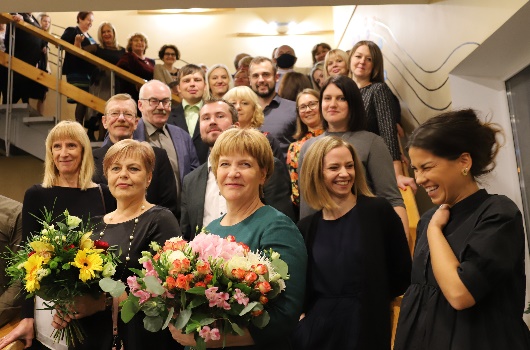 Mārupes Mūzikas un mākslas skolas finansējums 2020.gadā plānots 1 150 139 EUR, izpilde 1 043 238 EUR jeb 90,71 % no plānotāSkolas vīzija. Mācām audzēkņus pilnvērtīgi un atbildīgi apgūt zināšanas un radošas iemaņas, sniedzot iespēju piedzīvot muzikālu un māksliniecisku izpausmi dzīvē.Iestādes apraksts, galvenie statistikas dati2020.gada mērķi, galvenās aktivitātesVeikto darbību rezultātiSasniegto rezultātu analīzeFinanšu efektivitātes novērtējumsSkolēnu skaits
Mārupes Mūzikas un mākslas skolā mācās 450 bērni
Nodarbināto skaits
Skolā strādā 60 skolotāji un 11 tehniskie darbinieki.
Izglītības programmas
Izglītojošais darbs tiek veikts pēc Izglītības un zinātnes ministrijā licenzētām programmām:
- Profesionālās ievirzes izglītības programmas, kods 20V 21201, 20V 21202, 20V 21203, 20V 21204, 20V 21100- Interešu izglītības programmasOrganizēt nepārtrauktu izglītības ieguves procesu, īpaši meklējot iespējas kvalitatīvam darbam ārkārtējā soituācijāNodrošināta visu nepieciešamo pedagogu piesaiste.Esošie pedagogi attaisnojuši viņiem izvirzītos uzdevumus. Piešķirtais finansējums bija pietiekošs sasniegto rezultātu sasniegšanai.Skolēnu skaits
Mārupes Mūzikas un mākslas skolā mācās 450 bērni
Nodarbināto skaits
Skolā strādā 60 skolotāji un 11 tehniskie darbinieki.
Izglītības programmas
Izglītojošais darbs tiek veikts pēc Izglītības un zinātnes ministrijā licenzētām programmām:
- Profesionālās ievirzes izglītības programmas, kods 20V 21201, 20V 21202, 20V 21203, 20V 21204, 20V 21100- Interešu izglītības programmasNodrošināt sistemātisku pamatzināšanu un pamatprasmju apguviPatstāvīgi veidot un attīstīt izglītības vidi skolā un tās apkārtnēIzveidots piermais virtuālais audzēkņu koncertsMācāmies strādāt attālināti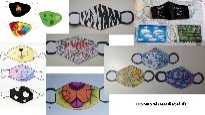 Iegādāti jauni mūzikas instrumentiSkolas kolektīvi ar piedalījušies Mārupes novada pasākumos, Organizēts VII Latvijas Mūzikas skolotāju festivāls, Radošās nedēļas pasākumi.Organizēts Mazās Kamermūzikas konkurss Noorganizēts A.Grīnberga ģitāristu konkurss “Kur tad tu nu biji”, sitaminstrumentu spēles konkurss “Amber Percussion”, Vizuālās mākslas konkurss “Skaņu palete”, I Starptautiskais pūšaminstrumentu konkurss “WindStars”Ar pasākumiem nosvinēta skolas 20 gadu jubileja Audzēkņi gūst skatuves pieredzi, Veicam izglītojošu darbību.Tiek attīstītas kolektīvās muzicēšanas iemaņasAttīstītas latviešu ģitārspēles tradīcijas, popularizētas latviešu tautas dziesmas, tās izmantojot ģitārspēles skolā Audzēkņi, vecāki, kā arī Mārupes iedzīvotāji izmanto iespēju kultūras pasākumu apmeklēšanai skolāRezultāts sasniegts, piešķirto līdzekļu ietvarosSkolēnu skaits
Mārupes Mūzikas un mākslas skolā mācās 450 bērni
Nodarbināto skaits
Skolā strādā 60 skolotāji un 11 tehniskie darbinieki.
Izglītības programmas
Izglītojošais darbs tiek veikts pēc Izglītības un zinātnes ministrijā licenzētām programmām:
- Profesionālās ievirzes izglītības programmas, kods 20V 21201, 20V 21202, 20V 21203, 20V 21204, 20V 21100- Interešu izglītības programmasVeidot skolēnos valstisku un pilsonisku apziņu, Mūzikas un mākslas skolā  mākslas nodaļa gatavo patriotiskus darbus, pedagogi ar audzēkņiem pārrunā audzēkņa devumu valsts izaugsmēTurpinās sadarbība ar Mārupes novada iestādēm pamatskoluFinansējums pietiekams.Skolēnu skaits
Mārupes Mūzikas un mākslas skolā mācās 450 bērni
Nodarbināto skaits
Skolā strādā 60 skolotāji un 11 tehniskie darbinieki.
Izglītības programmas
Izglītojošais darbs tiek veikts pēc Izglītības un zinātnes ministrijā licenzētām programmām:
- Profesionālās ievirzes izglītības programmas, kods 20V 21201, 20V 21202, 20V 21203, 20V 21204, 20V 21100- Interešu izglītības programmasVeidot motivāciju izglītības turpināšanai vidējās izglītības pakāpē 2020. gadā skolu  absolvēja 23                                                                           audzēkņi2 audzēkņi turpina mācības MMMS 7./9.klasē, 2 audzēkņi iestājušies mūzikas un mākslas vidusskolāsFinansējums pietiekamsIestādes apraksts, galvenie statistikas dati2020.gada mērķi, galvenās aktivitātesVeikto darbību rezultātiSasniegto rezultātu analīzeFinanšu efektivitātes novērtējumsIestādē tiek realizēta   vispārējās  pirmsskolas izglītības programma - programma kods 0101 1111 .2020.gadā  PII „Lienīte” apmeklēja 251  bērns. Iestāde darbojas divās adresēs: 1. Pērses ielā 16A – 107 bērni. Amatas ielā 2 – 144 bērni .Iestādē strādā 54 darbinieki 
pedagoģiskais personāls- 31, tehniskais personāls - 22 darbinieki1. Pašvadītas mācīšanās procesā uz izziņas darbību, zinātkāres attīstību un bērnu patstāvīgu darbošanos balstīta mācīšanās . Grupu iekārtojumā skolotājs akcentē mācību centru izveidošanu, patstāvīgu un uz izziņas darbību vērstu darbošanos. Mērķtiecīgi tika  iekārtota grupu vidi, lai nodrošinātu bērnu patstāvīgu darbošanosFinansējums atbilstošs izvirzītajam mērķi.Iestādē tiek realizēta   vispārējās  pirmsskolas izglītības programma - programma kods 0101 1111 .2020.gadā  PII „Lienīte” apmeklēja 251  bērns. Iestāde darbojas divās adresēs: 1. Pērses ielā 16A – 107 bērni. Amatas ielā 2 – 144 bērni .Iestādē strādā 54 darbinieki 
pedagoģiskais personāls- 31, tehniskais personāls - 22 darbinieki2.Pedagogu sadarbība mēneša plāna izstrādē un darba metožu izvēlē.1. Kopīgi sadarbojoties viena vecuma grupu skolotājām izstrādā mācību darba plānojumu  mēnesim un analizē iepriekšejā mēneša mācību  darba plāna izpildes rezultātus.2. Mācību darba satura īstenošanā izmantot metodes, kas veicina kritiskās domāšanas un radošuma attīstībuMetodiskā diena- refleksija  par pedagogu sadarbību mēneša darba plāna izstrādē.Finansējums atbilstošs izvirzītajam mērķiIestādē tiek realizēta   vispārējās  pirmsskolas izglītības programma - programma kods 0101 1111 .2020.gadā  PII „Lienīte” apmeklēja 251  bērns. Iestāde darbojas divās adresēs: 1. Pērses ielā 16A – 107 bērni. Amatas ielā 2 – 144 bērni .Iestādē strādā 54 darbinieki 
pedagoģiskais personāls- 31, tehniskais personāls - 22 darbinieki3 Emocionālās un fiziskās vides pilnveide, kurā bērns gūst pieredzi par apkārtējo pasauli.1. Atbilstoši bērnu spējām un attīstībai tiek izmantoti dažādu grūtības pakāpju uzdevumi mācību procesā.   2. Izvērtēt esošos resursus grupās un iesniegt savu redzējumu grupas vides iekārtošanai  atbilstoši jaunajam mācību saturam.Izvērtēti esošie resursi grupās un metodiskajā kabinetā .Noteiktas prioritātes kādus mācību tehniskos līdzekļus atjaunos. Veikta gupu iekārtošana atbilstoši vecumposma īpatnībām un kompetencēs balstītas mācīšanās principiem.Finansējums atbilstošs izvirzītajam mērķiIestādē tiek realizēta   vispārējās  pirmsskolas izglītības programma - programma kods 0101 1111 .2020.gadā  PII „Lienīte” apmeklēja 251  bērns. Iestāde darbojas divās adresēs: 1. Pērses ielā 16A – 107 bērni. Amatas ielā 2 – 144 bērni .Iestādē strādā 54 darbinieki 
pedagoģiskais personāls- 31, tehniskais personāls - 22 darbinieki4.Vienotas izpratnes veidošana darbiniekos par pirmsskolas mērķiem un uzdevumiem.Tiek nodrošināta regulāra atgriezeniskā saite par katra  darbinieka atbildību un ieguldījumu pirmsskolas mērķu sasniegšanā.Darbiniekus iesaistīt iestāde darba plānošanā, analīzē savu darbu  un uzņemas  atbildību par kvalitatīvu sava darba veikšanu.Iestādē tiek realizēta   vispārējās  pirmsskolas izglītības programma - programma kods 0101 1111 .2020.gadā  PII „Lienīte” apmeklēja 251  bērns. Iestāde darbojas divās adresēs: 1. Pērses ielā 16A – 107 bērni. Amatas ielā 2 – 144 bērni .Iestādē strādā 54 darbinieki 
pedagoģiskais personāls- 31, tehniskais personāls - 22 darbinieki4.Vienotas izpratnes veidošana darbiniekos par pirmsskolas mērķiem un uzdevumiem.Tiek nodrošināta regulāra atgriezeniskā saite par katra  darbinieka atbildību un ieguldījumu pirmsskolas mērķu sasniegšanā.Darbiniekus iesaistīt iestāde darba plānošanā, analīzē savu darbu  un uzņemas  atbildību par kvalitatīvu sava darba veikšanu.Iestādes apraksts, galvenie statistikas dati2020.gada mērķi, galvenās aktivitātesVeikto darbību rezultātiSasniegto rezultātu analīzeFinanšu efektivitātes novērtējumsPII “Zeltrīti” dibināta 2010.gadā.PII „Zeltrīti” projekts Mārupē realizēts publiskās un privātās partnerības (PPP) ietvaros, kas ir pirmais tāda veida projekts Latvijā izglītības jomā. Izglītības iestāde realizē licencētu Vispārējo pirmsskolas izglītības programmu (kods 01011111) valsts valodā,speciālās izglītības programmas (01015511 un 01015611)  2020. gadā PII 12 grupas apmeklēja 280 audzēkņi, no tiem 68 beidza PI sagatavo-šanas programmu.Katrā grupā strādā 2 skolotājas un 1 skolotāja palīgs.Pedagogu skaits 2019./2020.mācību gadā, ieskaitot vadītāju un vadītājas vietnieci izglītības jomā – 34, tai skaitā 2 mūzikas skolotājas, sporta skolotāja, 2 logopēdes (1,5 slo-dzes) izglītības psiholoģe un spe-ciālais pedagogs.Atbalsta darbinieku (skolotāju palīgi) un tehniskā personāla (lietvede un medmāsa) skaits – 14. PPP projekta ietvaros (no 2010.- 2030.g.) apsaimniekošanas funkcijas veic pilnsabiedrība ACANA.1) Turpināt īstenot kompetenču pieeju mācību saturā, veicot audzināša-nas un mācību procesu, kurā izglītojamie praktiskā darbībā integrēti apgūst zināšanas un prasmes visās mācību jomās.2) Veicināt izglītojamo aktivitāti un līdzdalību dabas un apkārtējās vides aizsardzībā, īstenojot ekoskolas programmas tēmu “Transports”. *tiek turpināta dalība Ekoskolu programmā. 3) Nodrošināt iekļaujošās izglītības realizēšanu iestādē.* Turpinās ERASMUS+ projekta “Īpašais laiks īpašiem bērniem” (2019-1-LV01-KA101-060155) īstenošana.*Turpinās ERASMUS+ projekta  "Full Steam Ahead"(Nr.2019-1-IE01-KA229-051560 īstenošana.1) Visa gada garumā mācību satura apguvē izmantotas integrētās rotaļnodarbības, rotaļnodarbības pa mācību jomu centriem un apakšgrupās, vismaz 1x nedēļā – āra nodarbības; izveidotas “runājošās sienas” grupās, izgatavoti jauni mācību un metodiskie līdzekļi.2) Ekoskolu programmā: Ekoskolu Rīcības dienas, pastaigas dabas un apkārtnes izpētei, Silto džemperu diena, Āra izglītības diena u.c. Ceturto reizi saņemts starptau-tiskās Ekoskolas sertifikāts un Zaļais karogs; Savākts 700  kg makulatūras un 168 kg izlietoto bateriju.3) atbalsta komandu darbs, individuālie plāni speciālo programmu izglītojamiem. *projektā “Īpašais laiks īpašiem bērniem”: *Sociālo stāstu pielietošana; *Vizuālie dienas režīmi, grupu kārtības noteikumi *projektā  "Full Steam Ahead” projekta partneru sadarbība virtuālajā vidē; iegādāts BlueBot (mācību roboti) komplekts; Notikusi pieredzes apmaiņa Latvijā, ko rīkoja PII Zeltrīti.1) Turpināta mērķtiecīga pāreja uz komptenču pieeju mācību saturā. Veicinātas audzēkņu izziņas interešu, praktisko un pētniecisko darbību prasmes. Mērķtiecīgi iekārtota vide.2)Ekoskolu programmā veicināta bērnu izpratne par transporta jēdzienu, tā ietekmi uz vidi un nozīmi cilvēka dzīvē. 3)Tiek realizētas speciālās PII programmas 01015511 un 01015611, strādā speciālais pedagogs,atbalsta komanda.Pedagogi darbā  pielieto Erasmus+ projektos gūtās zināšanas par jaunām IT, radošumu un darbu ar īpašiem bērniem. Uzsākta BlueBot izmantošana, dažādojot mācību procesu.Finansējums izlietots atbilstoši plānotajam un piešķirtajam izvirzīto uzdevumu un mērķu sasniegšanai, un Covid 19 pandēmijas īpašajos darba apstākļos.PII “Zeltrīti” dibināta 2010.gadā.PII „Zeltrīti” projekts Mārupē realizēts publiskās un privātās partnerības (PPP) ietvaros, kas ir pirmais tāda veida projekts Latvijā izglītības jomā. Izglītības iestāde realizē licencētu Vispārējo pirmsskolas izglītības programmu (kods 01011111) valsts valodā,speciālās izglītības programmas (01015511 un 01015611)  2020. gadā PII 12 grupas apmeklēja 280 audzēkņi, no tiem 68 beidza PI sagatavo-šanas programmu.Katrā grupā strādā 2 skolotājas un 1 skolotāja palīgs.Pedagogu skaits 2019./2020.mācību gadā, ieskaitot vadītāju un vadītājas vietnieci izglītības jomā – 34, tai skaitā 2 mūzikas skolotājas, sporta skolotāja, 2 logopēdes (1,5 slo-dzes) izglītības psiholoģe un spe-ciālais pedagogs.Atbalsta darbinieku (skolotāju palīgi) un tehniskā personāla (lietvede un medmāsa) skaits – 14. PPP projekta ietvaros (no 2010.- 2030.g.) apsaimniekošanas funkcijas veic pilnsabiedrība ACANA.Sagatavot pirmsskolas vecuma bērnus skolas gaitu uzsākšanai5-6 gadīgi bērni apmeklē 7 grupas, no kurām 3 ir sagatavošanas grupas.*Audzēkņi nodrošināti ar mācību piederumiem un līdzekļiem. * Pēc nepieciešamības sagatavošanas grupu bērni testēti psiholoģiskajai gatavībai skolai * 67 bērni sagata-voti mācību uzsākšanai 1.klasē. Izglītības programmas apguve, īstenojot pirmsskolas izglītības vadlīnijās noteikto, nodrošina veiksmīgu pāreju uz pamatizglītības apguvi.Valsts mērķdotācijas finansējums izlietots atbilstoši plānotajam.PII “Zeltrīti” dibināta 2010.gadā.PII „Zeltrīti” projekts Mārupē realizēts publiskās un privātās partnerības (PPP) ietvaros, kas ir pirmais tāda veida projekts Latvijā izglītības jomā. Izglītības iestāde realizē licencētu Vispārējo pirmsskolas izglītības programmu (kods 01011111) valsts valodā,speciālās izglītības programmas (01015511 un 01015611)  2020. gadā PII 12 grupas apmeklēja 280 audzēkņi, no tiem 68 beidza PI sagatavo-šanas programmu.Katrā grupā strādā 2 skolotājas un 1 skolotāja palīgs.Pedagogu skaits 2019./2020.mācību gadā, ieskaitot vadītāju un vadītājas vietnieci izglītības jomā – 34, tai skaitā 2 mūzikas skolotājas, sporta skolotāja, 2 logopēdes (1,5 slo-dzes) izglītības psiholoģe un spe-ciālais pedagogs.Atbalsta darbinieku (skolotāju palīgi) un tehniskā personāla (lietvede un medmāsa) skaits – 14. PPP projekta ietvaros (no 2010.- 2030.g.) apsaimniekošanas funkcijas veic pilnsabiedrība ACANA.Atbalsta pasākumi* Darbojas  atbalsta komanda - kas regulāri izvērtē audzēkņu attīstības dinamiku, uzvedības problēmas, sasniegumus u.c. *Notiek sadarbība ar Mārupes novada Izglītības dienestu un Bāriņtiesu,*Speciālistu individuālas konsultācijas vecākiemBērni ar mācību vai uzvedības traucējumiem tiek integrēti ikdienas grupu darbā. Vecāki, kuru bērniem ir grūtības mācību apguvē un uzvedībā, saņem individuālu atbalstu un ieteikumus.Finansējums izlietots atbilstoši plānotajam. PII “Zeltrīti” dibināta 2010.gadā.PII „Zeltrīti” projekts Mārupē realizēts publiskās un privātās partnerības (PPP) ietvaros, kas ir pirmais tāda veida projekts Latvijā izglītības jomā. Izglītības iestāde realizē licencētu Vispārējo pirmsskolas izglītības programmu (kods 01011111) valsts valodā,speciālās izglītības programmas (01015511 un 01015611)  2020. gadā PII 12 grupas apmeklēja 280 audzēkņi, no tiem 68 beidza PI sagatavo-šanas programmu.Katrā grupā strādā 2 skolotājas un 1 skolotāja palīgs.Pedagogu skaits 2019./2020.mācību gadā, ieskaitot vadītāju un vadītājas vietnieci izglītības jomā – 34, tai skaitā 2 mūzikas skolotājas, sporta skolotāja, 2 logopēdes (1,5 slo-dzes) izglītības psiholoģe un spe-ciālais pedagogs.Atbalsta darbinieku (skolotāju palīgi) un tehniskā personāla (lietvede un medmāsa) skaits – 14. PPP projekta ietvaros (no 2010.- 2030.g.) apsaimniekošanas funkcijas veic pilnsabiedrība ACANA.Darbinieku  kvalifikācijas pilnveide* Darbinieki 69 reizes noklausījušies  tālākizglītības kursus un seminārus,  tiessaistes platformās; sadarbībā ar Rēzeknes augstskolu organizēti profesionālās kompetences pilnveides kursi "Skolotāja darbs iekļaujošās izglītības īstenošanas aspektā vispārējās izglītības iestādē"*Regulāri tiek pilnveidota pedagogu un atbalsta personāla profesionālā kvalifikācija* Gūta starptautiska pieredze  Erasmus+ projektu pieredzes apmaiņās. Finansējums izlietots atbilstoši plānotajam. PII “Zeltrīti” Pašnovērtējuma ziņojums pieeajams www.zeltriti.lv.  Aktivitātes atspoguļojam mājas lapā un FB kontā www.facebook.com/PIIZeltriti . PII “Zeltrīti” Pašnovērtējuma ziņojums pieeajams www.zeltriti.lv.  Aktivitātes atspoguļojam mājas lapā un FB kontā www.facebook.com/PIIZeltriti . PII “Zeltrīti” Pašnovērtējuma ziņojums pieeajams www.zeltriti.lv.  Aktivitātes atspoguļojam mājas lapā un FB kontā www.facebook.com/PIIZeltriti . PII “Zeltrīti” Pašnovērtējuma ziņojums pieeajams www.zeltriti.lv.  Aktivitātes atspoguļojam mājas lapā un FB kontā www.facebook.com/PIIZeltriti . PII “Zeltrīti” Pašnovērtējuma ziņojums pieeajams www.zeltriti.lv.  Aktivitātes atspoguļojam mājas lapā un FB kontā www.facebook.com/PIIZeltriti . Iestādes apraksts, galvenie statistikas dati2020.gada mērķi, galvenās aktivitātēsVeikto darbību rezultātiSasniegto rezultātu analīzeFinanšu efektivitātes novērtējumsPII “Mārzemīte” dibināta 2016.gadā.Izglītības iestāde realizē licencētu pirmsskolas izglītības programmu (kods 01011111) valsts valodā. PII darbojas 12 grupas,iestādi apmeklē 288 bērni vecumā no 3 līdz 7 gadiem.PII darbību nodrošina 56 darbinieki, no tiem 34 pedagoģiskie darbinieki, 23 tehniskie darbinieki. Iestādes vadību nodrošina vadītāja un divi vietnieki- izglītības jomā un  saimnieciskajā jomā. Atbalstu ikdienas darbā pedagogiem, vecākiem un izglītojamajiem nodrošina atbalsta personāls – izglītības psihologs, divi logopēdi, speciālais pedagogs un  iestādes medmāsa. Katrā grupā strādā 2 pirmsskolas izglītības skolotājas un 1 skolotāja palīgs.Mācību gada pasākumus un aktivitātes ikdienā atspoguļojam mājas lapā www.marzemite.lvFB kontā www.facebook.com/marzemiteGada laikā paveiktais tiek apkopots PII “Mārzemīte” Pašnovērtējuma ziņojumāGalvenie gada pedagoģiskie uzdevumi: *Veikt sistemātisku bērna sasniegumu vērtēšanu, lai atbalstītu katra bērna mācības un personīgo izaugsmi.*Turpināt īstenot kompetenču pieejā balstītu mācību procesu, mērķtiecīgi atbalstot bērnu pašvadītu mācīšanos un sadarbības prasmes.* Turpināt veidot bērnu ekoloģisko apziņu un uzvedību par dabu un tās resursiem, īstenojot Ekoskolas programmu “Ūdens”*Turpināt pilnveidot iestādes darbinieku un bērnu vecāku mērķtiecīgu sadarbību*Audzināšanas procesā veicināt izpratni par vērtībām un tikumiem, attīstīt vērtībās balstītus ieradumus.*Sagatavot izglītojamos pamatizglītības uzsākšanai.*Pedagogi plāno mācību procesu vadoties no bērnu iepriekšējā snieguma, kuru novērtējis skolotājs, sagatavojot diferencētus uzdevumus, atbilstoši bērnu izpratnei un sagatavotībai.*Īstenoti pasākumi pedagogu profesionālās kompetences pilnveidei. Dalība tiešsaistes semināros un pieredzes skolās.*Ekoskolas ietvaros pedagogi ar bērniem padziļināti izzina Ekoskolas gada tēmu “Ūdens”. Eksperimentē ar ūdeni, uzzin un secina, Iepazīst līdz šim nezināmas ūdens īpašības, ūdens resursu nozīmi dabā. Rotaļnodarbību vadīšana āra vidē raisa bērnos interesi un vēlmi izzināt par dabā notiekošajiem procesiem. Aktīva bērnu pētnieciskā darbība āra vidē palīdz izprast šos procesus.*Grupu skolotāju un vecāku cieša sadarbība ar iestādes speciālo pedagogu, logopēdu un psihologu, radot iekļaujošu un atbalstošu vidi ikvienam bērnam.*Pedagogi ik dienu, paralēli mācību procesam, veicina bērnus izprast savas rīcības, emociju un uzvedības sekas. Rada apstākļus, lai izveidotie pozitīvie ieradumi kļūtu par katras personības pamatvērtībām.*Pamatizglītības uzsākšanai  sagatavoti118 izglītojamie*Pedagogu darbība mērķtiecīgi vērsta uz mācīšanās procesu, kur bērns pats aktīvi un jēgpilni darbojoties sasniedz rezultātu. Grupas vide iekārtota, lai bērnus motivētu darboties, pētīt un izzināt. Iegādāti, un arī pedagogu pašu izstrādāti, daudzveidīgi didaktiskie materiāli.*Aktīvi un ar lielu aizrautību bērni iesaistās Ekoskolas projektos un dažādos konkursos, kuri veicina izpratni par dabas resursiem, dzīvo dabu, par saudzīgu attieksmi pret visu sev apkārt.*Vērojami uzlabojumi bērniem ar adaptācijas grūtībām. Sniegts atbalsts grupu pedagogiem.* Audzināšanas procesa sekmīgums atspoguļojas grupu mikroklimatā, bērnu savstarpējās attiecībās, attieksmē pret veicamo darbu un latviešu tautas kultūras nozīmīgumu.Regulāri tiek sekots bērnu izglītības procesam, veicot bērnu sasniegumu vērtēšanu fiksējot pedagoģiskos  vērojumus par bērnu vispusīgu attīstību. Finansējums izlietots atbilstoši plānotajam un pieškirtajam budžetā- pietiekošs izvirzīto uzdevumu/ mērķu sasniegšanai.Finansējums izlietots atbilstoši plānotajam un pieškirtajam budžetā- pietiekošs izvirzīto uzdevumu/ mērķu sasniegšanai.Iestādes apraksts, galvenie statistikas dati2020.gada mērķi, galvenās aktivitātesVeikto darbību rezultātiSasniegto rezultātu analīzeFinanšu efektivitātes novērtējumsMārupes novada Sociālais dienests ir pašvaldības izveidota iestāde, kas sniedz sociālo palīdzību un sociālos pakalpojumus. Iestādes pakļautībā darbojas trīs dienas centri – Tīraine, Švarcenieki un Skulte.Iestādē strādā 10 sociālie darbinieki ar atbilstošu augstāko izglītību sociālajā jomā, divi psihologi, sociālais audzinātājs, 2 sociālās palīdzības organizatori, ergoterapeits un fizioterapeits. Sociālais dienests nodrošina aprūpes mājās pakalpojumu personām, kuras vecuma vai funkcionālo traucējumu dēļ nevar nodrošināt savas pamatvajadzības.Trūcīgo un maznodrošināto ģimeņu skaits 2020.gadā vidēji 45 trūcīgas mājsaimniecības un 88 maznodrošinātas mājsaimniecības. 206 daudzbērnu, trūcīgas un maznodrošinātas ģimenes saņēmušas ikmēneša atbalstu un 59 ģimenes ikgadējo atbalstu. Nodrošināts atbalsts Covid kržes laikā, nodrošinot nepārtrauktību palīdzības saņemšanā, 8 ģimenes saņēmušas krīzes pabalstus.Nodrošināts aprūpes mājās pakalpojums 18 personām, ko nodrošina 2 sociālā dienesta aprūpētāji. Dienas centru “Švarcenieki”, “Tīraine” un “Skulte” ikdienas aktivitātes apmeklē jaunieši, seniori un personas ar īpašām vajadzībām saskaņā ar apstiprinātiem iknedēļas plāniem. Dienas centru darbu nodrošina 5 sociālie darbinieki un sociālais audzinātājs.Galvenais mērķis: kvalitatīva sociālās palīdzības un sociālo pakalpojumu piešķiršana Mārupes iedzīvotājiem, kuriem nepieciešams atbalsts un palīdzība.Sociālās palīdzības un sociālo pakalpojumu nodrošināšana krīzes apstākļos Covid 19 ārkārtas situācijā. Kvalitatīvu aktivitāšu nodrošināšana  dienas centros, sociālā darba pakalpojuma pilnveidošana un sadarbība sociālajos jautājumos.Nodrošināts atbalsts daudzbērnu ģimenēm.No 2020.gada sākuma 99 mājsaimniecības ir sociālās palīdzības saņēmēji. Par trūcīgām personām atzītas 45 mājsaimniecības un 88 par maznodrošinātām, 99 mājsaimniecībām ir izveidotas sociālās palīdzības lietas.Pieņemti 2810  iesniegumi un pieņemti 2737 lēmumi saistībā ar sociālās palīdzības un sociālo pakalpojumu saņemšanu. Veiktas iknedēļas  apsekošanas dzīvesvietā un ikdienas konsultācijas.2020.gadā viens Mārupes novada bērns ievietots ārpusģimenes aprūpē, neviens netika ievietots krīzes centrā, redzeslokā 38 ģimenes ar bērniem, kurās ir vidēji un augsti riski. Ilgstošas soicālās aprūpes un sociālās rehabilitācijas pakalpojumu saņem 17 Mārupes vientuļie pensionāri – sociālās aprūpes centros “Tērvete”, “Raudas”, PASAM “Gauja”. 8 Mārupes iedzīvotāji ir saņēmuši īslaicīgas sociālās aprūpes un sociālās rehabilitācijas pakalpojumu Rīgas 1.slimnīcā (sociālās gultas) un Irlavas Sarkanā krusta slimnīcā.Sociālā dienestā izveidota un realizētas 3 profilakses lieta. Aprūpes mājās pakalpojums nodrošināts 18 Mārupes iedzīvotājiem. Nodrošinātas  psihologa konsultācijas sociālā gadījuma ietvaros un iedzīvotājiem pusaudžu audzināšanas jautājumos, saskarsmes jautājumos, tuvinieka zaudējuma gadījumos ar sociālā darbinieksa nosūtījumu. Sociālā darba speciālisti un speciālisti, kuri sadarbojas un pieņem klientus ir saņēmuši supervīzijas. Nodrošināta starpprofesionāla un starpinstitucionāla sadarbība sociālo gadījumu ietvaros. Nodrošinātas 2 atbalsta grupas par bērnu emocionālo audzināšanu (BEA), kuru vada sociālā dienesta psihologs, nodrošinātas 60 psihologa konsultācijas mēnesī.Nodrošinātas 83 ergoterapeita nodarbības un konsultācijas, 82  dzīvesvietā, sniegti 41 atzinumi VDEAK par īpašas kopšanas nepieciešamību.Nodrošinātas iknedēļas fizioterapeita nodarbības grupā senioriem un jauniešiem, 154 konsultācijas un individuālas nodarbības, kā arī 48 mājas vizītes.Nodrošināts asistenta pakalpojums 63 personām ar īpašām vajadzībām. Izvērtēta un nosūtīta dokumentācija valsts finansētai sociālai rehabilitācijai 14 Mārupes iedzīvotājiem.Sociālais dienests sniedz sociālo palīdzību un sociālos pakalpojumus atbilstoši vajadzībām, izvērtējot katru gadījumu, un organizējot pakalpojumus maksimāli iespējami tuvu klienta dzīvesvietai.Kvalitatīva sociālā darba nodrošinājums, saskaņā ar novērtējumu, ikdienas darbu komandā.Salīdzinājumā ar 2019.gadu-- sociālās palīdzības lietu skaits palielinājies par 10%.Pieaudzis asistenta pakalpojumu saņēmušo klientu skaits par 10 paklapojuma saņēmējiem.Turpinām nodrošināt pakalpojumus DI ietvaros bērniem ar īpašām vajadzībām un pakalpojumus bērnu vecākiem.Covid 19 ārkātas situācijas laikā nodrošināta 1030 pārtikas paku izdale daudzbērnu ģimenēm, trūcīgām un maznodrošinātām mājsaimniecībām 30 032 eiro apmērā.2020.gadā sociālai palīdzībai un sociāliem pakalpojumiem līdzekļi bija pietiekami un izmantoti atbilstoši nepieciešamībai. Sociālo pakalpojumu piešķiršana notika vienmērīgi.Sociālā dienesta cilvēkresursi netika palielināti. Apjomīgākais finansējums izlietots daudzbērnu ģimeņu ikmēneša atbalstam –       88 157 eiro, transporta pabalstam iedzīvotājiem virs 70 gadiem – 100 800 eiro.Iestādes apraksts, galvenie statistikas dati2020.gada mērķi, galvenās aktivitātesVeikto darbību rezultātiSasniegto rezultātu analīzeFinanšu efektivitātes novērtējumsMārupes novada bāriņtiesa ir Mārupes pašvaldības izveidota aizbildnības un aizgādnības iestāde.Bāriņtiesas sastāvs: bāriņtiesas priekšsēdētāja Anna Toniņa, bāriņtiesas priekšsēdētājas vietniece Elīna Krastiņa un 2 bāriņtiesas locekļi Agnese Lauska, Diāna Suvorova un bāriņtiesas lietvedības sekretāre Ināra Bakane un bāriņtiesas psihologs Antra Ločmele.Iestādes mērķis ir pildīt likumā noteiktās funkcijas un pilnveidot darbinieku kvalifikāciju, pārstāvēt bāriņtiesu rajona un apgabaltiesās. Piedalīties likuma izstrādes procesos. Bāriņtiesas prioritāte ir preventīvais darbs, kura mērķis ir laikus uzsākt darbu ar ģimeni, brīdināt vecākus par iespējamām sekām un aicināt labprātīgi novērst bērnam nelabvēlīgos apstākļus ģimenē, tādējādi, novēršot situācijas, kad tiek ierosināta administratīvā lieta par bērna aizgādības tiesību pārtraukšanu un bērna šķiršanu no ģimenes, kā arī adoptētāju, audžuģimeņu un viesģimeņu piesaistīšana deinstucionalizācijas plāna ietvarosTiek izpildīti visi lūgumi attiecībā uz notariālām darbībām, iedzīvotāju apkalpošanu, preventīvo darbu, un lēmumu pieņemšanu. Darba efektivitātes sasniegšanai bāriņtiesa sadarbojas ar citām valsts un pašvaldību iestādēm, novada teritorijā sadarbojas ar izglītības iestādēm, valsts un pašvaldības policiju, sociālo dienestu, nekavējoties veicot risku identificēšanu, novēršanu un resursu piesaisti, nodrošinot ģimenei atbalsta un palīdzības sniegšanu, lai novērstu bērna attīstībai nelabvēlīgos apstākļus, bērnam paliekot ģimenē, kas lielākajā daļā gadījumu arī ir izdevies.Pozitīvu rezultātu devusi iedzīvotāju informēšana un aicinājums kļūt par audžuģimenēm, viesģimenēm un adoptētājiem - piesaistītas jaunas audžuģimenes un neviens bez vecāku gādības palicis bērns Mārupes novadā nav ievietots ārpusģimenes aprūpes iestādē.Bāriņtiesas lietvedībā ir 150 aktīvas lietas.2020.gadā ierosinātas 54 administratīvās lietas un lietas par atzinuma sniegšanu tiesai. Bāriņtiesas pieņemto lēmumu skaits  - 2020.gadā – 61, no tiem 1 pārsūdzēts Administratīvajā rajona tiesā. Tiesvedība turpinās.Bāriņtiesa 2020.gadā ir pieņēmusi lēmumus:1)par bērna aizgādības tiesību pārtraukšanu un atjaunošanu vai prasības celšanu tiesā aizgādības tiesību atņemšanai -3;2)lēmumi pēc tiesas pieprasījuma -13;3)Adopcijas lietās – 4;4)Aizbildnības lietās -4;5)Par bērnu ievietošanu institūcijās, uzturēšanās izbeigšanu, atļauju bērniem uzturēties pie vecākiem vai citiem radiniekiem-0;6)Audžuģimeņu lietās (par audžuģimenes statusa piešķiršanu, bērnu ievietošanu audžuģimenē)-1;7) Par bērna nodošanu citas personas aprūpē Latvijā – 2;8)Par aizgādņa iecelšanu/atlaišanu personām ar ierobežotu rīcībspēju un mantojumam un personas atbilstības izvērtēšanu aizgādņa pienākumu pildīšanai -9;9) Par bērna mantas pārvaldību – 11;10) Par valsts sociālo pabalstu izmaksu pārtraukšanu un to izmaksāšanu bērna faktiskajam audzinātājam -4;11) Par vecāku domstarpību izšķiršanu bērna aizgādības jautājumos -1;12) Par bērna uzvārda maiņu -4.13) Par bērna obligāto ārstēšanu vai nosūtīšanu pie speciālista 0.14) par viesģimenes statusa piešķiršanu-3.15) par iedzīvotāju ienākumu nodokļu atvieglojumu piešķiršanu – 2.Izpildītās notariālās funkcijas – 479.Bāriņtiesas pārstāvība tiesas sēdēs – 62. Bāriņtiesā 2020.gadā ienākošo dokumentu skaits -1011, izejošo dokumentu skaits – 794.Izlietotais finansējums sastāda  88,82 % no plānotā.Iestādes apraksts, galvenie statistikas dati2020.gada mērķi, galvenās aktivitātesVeikto darbību rezultātiSasniegto rezultātu analīzeFinanšu efektivitātes novērtējumsIestādes apraksts, galvenie statistikas dati2020.gada mērķi, galvenās aktivitātesVeikto darbību rezultātiSasniegto rezultātu analīzeFinanšu efektivit.novērtējumsFunkciju īsteno pašvaldības administrācijas struktūrvienības Attīstības nodaļas tūrisma organizators. Attīstības nodaļas funkcijas, tiesības un atbildība noteikta nodaļas nolikumā. 1.Tūrisma nozares pārvaldības modeļa pilnveidošana.2. Dabas teritoriju, kultūrvēstures mantojuma saglabāšana, tūrisma produktu attīstība, dalība vietēja un starptautiska mēroga projektos.3. Tūrisma aktivitāšu organizēšana sadarbībā ar kaimiņu novadiem.1.2020.gadā izveidota apvienotā Tūrisma un mārketinga padome, tiek uzturēta datu bāze par novada tūrisma objektiem, veidota statistika par apkalpoto tūristu skaitu.2. Turpinās darbs pie novada muzeja izveidošanas un Aviācijas muzeja saglabāšanas novadā. Pastāvīgi tiek veikta vēstures izpēte, pie Baltā krusta Skultē uzstādītas norāžu zīmes un informatīvs stends.3. Noslēgts apvienotais būvprojektēšanas būvniecības līgums par Bebru ielas 10 Tirdzniecības vietas izveidošanu, uzsākta projektēšana.4. Projekta “Tūrisms Kopā” ietvaros izdots tūrisma materiāls par atpūtas iespējām Pierīgā, izstrādāta izzinoša galda spēle, norisinājies konkurss skolēniem, kurā bija iespēja izstrādāt sev interesējošu ekskursijas maršrutu un tajā arī doties; norisinājies projekta noslēguma forums. 5. 2020.gadā projekta “Apkārt Rīgai – vienots tūrisma piedāvājums” ar zīmolu “EXIT RĪGA” ietvaros izveidota kopīga tūrisma karte, tematiskie maršruti, nozīmīgāko apskates vietu buklets; dalība starptautiskajā tūrisma izstādē “Balttour”; noorganizēts attālinātais velo orientēšanās seriāls 14 novados; noorganizēts un daļēji attālināti, daļēji klātienē norisinājās apmācību seminārs uzņēmējiem. 6. Švarcenieku muižā iesākta vēstures ekspozīcijas veidošana saistībā ar ēkas vēsturi, uzstādot informatīvas planšetes. Pie ēkas ārpusē, esošais informatīvais stends papildināts ar informāciju angļu valodā. Septembra beigās, sadarbojoties ar kultūras namu, norisinājās “Švarcenieku muižas svētki dzejā un mūzikā”.7. Decembra mēnesī, sadarbojoties novada uzņēmējiem un pašvaldībai, tika īstenots “Piparkūku ceļš”, kura laikā novada iedzīvotājiem interaktīvā veidā bija iespēja iesaistīties aktivitātē.8. Sadarbībā ar VTA tiek īstenots Interreg projekts “Cult CreaTE”, kurā Mārupes novadā iesaistīts Marutas Raudes mākslas centrs. 2020.gadā ārvalstu vizītes nenotika, norisinājās divi darba semināri platformā “ZOOM” un divas klātienes vizītes Āraišos un Līgatnē. Projekta sakarā, notiek darbs pie radošo industriju stratēģijas izstrādes. 9. 2020. gadā noslēgts sadarbības līgums ar SIA “Rīgas meži” par dažādu SIA piederošu teritoriju nodošanu pašvaldībai apsaimniekošanai rekreācijas teritoriju veidošanā. Šobrīd noslēgtas vienošanās par teritoriju pie Baltā krusta Skultē, Medemu purva un takas pie Dzilnupītes (netālu no golfa laukuma “Viesturi” apsaimniekošanu. 10. Uzsākts darbs pie norāžu uz tūrisma objektiem izgatavošanas, kas tiks uzstādītas, lai atvieglotu  viesu orientēšanos novada teritorijā.Liela daļa uzdevumu izpildīta. Būtiskākā neizpildītā budžeta daļa saistīta ar Bebru ielas 10 TIC un mājražotāju tirdzniecības vietas ēkas būvniecības darbu pārcelšanu uz 2021.gadu. Daļēji pabeigtie uzdevumi ir aktivitātes, kas atkarīgas no citām iesaistītam pusēm, ārpus pašvaldības rīcības loka – piemēram, infrastruktūras labiekārtošana SIA “Rīgas meži”, Satiksmes ministrijas vai privātos īpašumos. Starp tiem jāmin rekreācijas teritoriju  veidošana un infrastruktūras elementu izvietošana SIA "Rīgas meži" teritorijās, Aviācijas muzeja saglabāšana. Darbi veikti budžetā piešķirto līdzekļu ietvaros.Iestādes apraksts, galvenie statistikas dati2020.gada mērķi, galvenās aktivitātesVeikto darbību rezultātiSasniegto rezultātu analīzeFinanšu efektivitātes novērtējumsAttīstības nodaļā strādā 9 darbinieki. 1.Mārupes novada stratēģisko dokumentu uzraudzība -  mārketinga, tūrisma, sporta un aktīvās atpūtas, kultūrvides un tradīciju plāna jomās. 2. Teritorijas plānojuma 2014 – 2026.gadam grozījumu izstrāde,  3.redakcijas nodošana publiskai apspriešanai, ko lielā mērā ietekmēja valstī valdošā epidemioloģiskā situācija.3. 2020. gadā Attīstības programmas 2020. – 2026. gadam apstiprināšana. 4. Ielu un ceļu rekonstrukcija atbilstoši programmai. 5. Tirdzniecības vietas izveidošana Bebru ielā 10, Mārupē, būvprojekta izstrāde. Veikts apvienotais iepirkums par projektēšanu un būvniecību. 6. ES līdzfinansētu u.c. projektu ideju attīstība.7.Mārupes novada Ilgtspējīgas enerģētikas un klimata rīcības plāna apstiprināšana.8.  ArcGIS PRO licences iegāde un lietošanas tiesību nodošana pašvaldības speciālistiem.9. Labās prakses un pieredzes apmaiņa par viedo pilsētu risinājumiem Islandē un Zviedrijā”Nr. PA-GRO-127210. Administratīvais nodrošinājums ūdensapgādes un kanalizācijas līdzfinansējumam mājsaimniecībās 1. Darbojas konsultatīvās padomes izglītības, sporta un aktīvās atpūtas, tūrisma, mārketinga, kultūrvides, uzņēmējdarbības atbalsta jomās.2. Mārupes novada dome 2020.gada 2.septembrī pieņēmusi lēmumu Nr.8 (sēdes prot.Nr.18) "Par Mārupes novada Teritorijas plānojuma 2014.-2026.gadam grozījumu izstrādes izbeigšanu".3. Mārupes novada Attīstības programmu 2020. – 2026. gadam apstiprināja ar Mārupes novada Domes 2020.gada 26. februāra lēmumu Nr.14.4. Veikta ielu un ceļu pārbūve saskaņā ar programmu.  5. Uzsākta būvprojekta izstrāde tirdzniecības vietas izveidošanai Bebru ielā 10, Mārupē.  6. Iesniegti projektu pieteikumi ES līdzfinansētu u.c. instrumentu projektu realizācijai.7. 2020. gada 26. februārī ar Domes lēmumu Nr.17 (Prot.Nr.3) tika apstiprināts  Mārupes novada Ilgtspējīgas enerģētikas un klimata rīcības plāns.8.  Noslēgts līgums ar SIA Envirotech par ESRI ArcGIS  platformas licences abonēšanu, uzsākta pirmo publiski lietojamo lietotņu izstrāde. 9. 2020.gada februārī notikusi pieredzes apmaiņas vizīte Karlskrūnā, Zviedrijā par ģeotelpiskās informācijas sistēmas darbību un uzturēšanu.10. Pieteikšanās līdzfinansējumam ūdensapgādei un kanalizācijai 2020.gadā izsludināta 3 reizes.1. Izpildīts. Turpina darboties konsultatīvās padomes, kas uzrauga izstrādāto rīcību ieviešanu.2. izstrāde izbeigta ņemot vērā gaidāmo  teritoriālo reformu.3. Uzsākta Attīstības programmas īstenošana.4. Veikta Dāliju, Skaņā kalna un Prūšu ielas asfaltēšana, pabeigta Paleju ielas 2.kārtas asfaltēšana, pabeigta Upesgrīvas un Rožleju ielas gājēju celiņa un brauktuves asfaltēšana.5. Tirdzniecības vietas izveidošana Bebru ielā 10, būvprojekta izstrāde veikta paredzētajā apjomā.6.  Mārupes pašvaldība ar ELFLA  atbalstu saņēmusi iespēju īstenot divus projektus “Jauniešu centra izveide” un Sporta laukuma labiekārtošana”, iesaistījusies “LIFE Climate Change Mitigation” projekta pieteikuma izstrādē, 7. Izpildīts plānotajā apjomā, kā arī uzsākts darbs pie Energopārvaldības plāna izstrādes.8. Izpildīts plānotajā apjomā.9. Izpildīts plānotajā apjomā. 10.2020.gadā kopumā saņemti vairāk kā 400 pieteikumi..Darbi veikti budžetā piešķirto līdzekļu ietvaros.Iestādes apraksts, galvenie statistikas dati2020.gada mērķi, galvenās aktivitātesVeikto darbību rezultātiSasniegto rezultātu analīzeFinanšu efektivitātes novērtējumsMārupes novada Pašvaldības īpašumu pārvalde nodrošina pašvaldības īpašumu uzturēšanu, labiekārtošanu un apsaimniekošanu sekojošā sastāvā:Pārvaldes vadītājs;Pārvaldes vadītāja palīgs;Nekustamo īpašumu apsaimniekotājs;Divi labiekārtošanas darbu speciālisti;Ainavu arhitekts;Divi ceļu  būvinženieri; Elektro būvinženieris;Būvinženieris;Divi kapi pārziņi;Piecpatsmit sētnieki;Pieci apkopēji;Vienpadsmit labiekārtošanas strādnieku;Šoferis;Saimniecības pārzinis.Pašvaldībai piederošo un piekrītošo nekustamo īpašumu racionāla un lietderīga izmantošanas organizēšana, pārraudzība, apsaimniekošana un sanitārās tīrības nepārtraukta nodrošināšana.Pārvalde ik dienas apsaimnieko 530 ha novada teritorijas, uztur un labiekārto 10.88 ha kapsētu teritoriju, uzkopj 27.5 km ietvju un to nomaļu, kopj publiskos apstādījumus 15 ha platībā.Regulāri (vairākas reizes sezonā)  tiek apļautas pašvaldības zemes 157.68 ha platībā un grāvji 80.22 ha, ielu un ceļu nomales, tīrīti grāvji un caurtekas, izpļauta zāle un krūmu atvases grāvju nogāzēs. Publiskās ārtelpas uzlabošanai  iestādītas 23349 sīpolpuķes, 9150 viengadīgās puķes, 440 kokiem sakopti un pacelti vainagi, 325 koki nozāģēti, no kapsētām izvesti 1185m3 atkritumu, koplietošanas teritorijas uzkopšanā savākti un utilizēti 968,5 m3 bioloģiski noārdāmie atkritumi. Atjaunota ūdenstilpnes “Pavasari” laipa tai skaitā tika veikta krasta  un pludmales sakārtošana, izveidoti Mārupes un Mazcenu kapu iekšējie ceļi, veikti labiekārtojuma elementu (solu, veloturētāju, atkritumu urnu) remonti publiskajās atpūtas vietās, organizēti pašvaldības iestāžu remontdarbi. Plānoti, vadīti un uzraudzīti pašvaldības būvniecības projekti: Mārupes pamatskolas piebūves un sporta laukumu būvniecība, Mārupes ģimnāzijas fasādes siltināšana un logu nomaiņa, uzsākta bērnudārza “Zīļuks” un velo trases  būvniecība un pabeigta projektēšana un uzsākts būvniecības iepirkums Mārupes Mūzikas un Mākslas skolas pārbūvei.Veikta regulāra grants ceļu klātnes profilēšana 70 km garumā. Divkārtu virsmas apstrāde Mārupes novada pašvaldības ielām:•Skuju ielas (posmā no Čiekura ielas līdz īpašumam “Priežulejas”) -1471.45 m2, ~ 460 m.•C-25 Peles - Dzilnas (posmā no C-4 līdz īpašuma “Mežābeles”) – 2358.05 m2, ~ 363 m.•Vārpu ielas (posmā no Plieņciema ielas līdz Ziedleju ielai) – 2881.40 m2, ~ 640 m.•Laimdotas ielas (posmā no Mēmeles ielas līdz Laimdotas ielai 18) – 483.21 m2, ~ 150 m.•C-9 Mazieķi-Silkalēji (posmā no PK.2+055 līdz Skultes ielai) – 2654.85 m2, ~ 439 m. Kopējais garums – 2052 m.Veikta grants ceļu pretputekļu apstrāde   10548 m2  platībā, asfaltbetona seguma atjaunošana 3945 m2 un bedrīšu aizpildīšana 1450 m2 platībā, 2800 m3 šķembu mehanizēta atjaunošana.Veikta ielu apgaismojuma līniju apkope un remonts, nomainot 205 gab. spuldzes, pašvaldību iestādēs uzstādīti LED gaismekļi 125 gab., uzstādīti jauni avārijas izejas “EXIT” norādes LED gaismekļi (73gab.). MVĢ, Kukltūras nama, dienas centra “Švarcenieki” un ambulances ēku fasādes izgaismotas ar LED prožektoriem. Autobusu pieturu nojumju izgaismošana Mārupē un Jaunmārupē. Ielu apgaismojuma kontrolieru C-BOX un gaismekļu kontrolieru C-NODE uzstādīšana Rožu un Gaujas ielās.Kvalitatīvi uzturēta, droša un sakopta publiskā ārtelpaPiešķirtie līdzekļi izlietoti racionāli, sasniedzot maksimāli iespējamo efektu ar esošo cilvēkresursu un materiāli tehnisko bāzi.Mārupes novada Pašvaldības īpašumu pārvalde nodrošina pašvaldības īpašumu uzturēšanu, labiekārtošanu un apsaimniekošanu sekojošā sastāvā:Pārvaldes vadītājs;Pārvaldes vadītāja palīgs;Nekustamo īpašumu apsaimniekotājs;Divi labiekārtošanas darbu speciālisti;Ainavu arhitekts;Divi ceļu  būvinženieri; Elektro būvinženieris;Būvinženieris;Divi kapi pārziņi;Piecpatsmit sētnieki;Pieci apkopēji;Vienpadsmit labiekārtošanas strādnieku;Šoferis;Saimniecības pārzinis.Pašvaldības valdījumā esošo administratīvo teritoriju attīstība.Izbūvēti ielu objekti: "Dāliju ielas, Skaņā kalna ielas, Prūšu ielas pārbūve", Dāliju iela no Rožu ielas līdz Skaņā kalna ielai, Skaņā kalna iela no Prūšu ielas līdz Irbītes ielai, Prūšu iela no Rožu ielas līdz Skaņā kalna ielai, Mārupe, Mārupes novadsSkaņā kalna iela -275.35 m.Prūšu iela – 232.85 m.Dāliju iela – 312.35 m.Paleju ielas pārbūve – 1311.25 m.Gājēju celiņa izbūve Rožleju, Paleju un Upesgrīvas ielā – 1355.0 m, kopējā apbūves platība 8086.5 kv.m.Izbūvēta Jaunmārupes parka II kārta ar  ~6800 m2 plašu, modernu bērnu laukumu. Izbūvēts ielu apgaismojums 4.10 km garumā un uzstādīti 106 gab. jauni LED gaismekļi.Uzlabota un pilnveidota infrastruktūras objektu (ceļi, ietves un apgaismjums) kvalitāte novada teritorijā.Publiskās ārtelpas attīstība veikta balstoties uz  ilgtspējīgiem risinājumiem. Labiekārtojuma un teritorijas funkciju palielināšana nodrošina harmoniskas (ētika, estētika un kvalitāte) vides veidošanos.Apjomīgāku un kvalitatīvāku labiekārtojuma elementu izvietošanai / izbūvei un uzturēšanai nepieciešams papildus finansējums un resursi.Iestādes apraksts, galvenie statistikas dati2020.gada mērķi, galvenās aktivitātesVeikto darbību rezultātiSasniegto rezultātu analīzeFinanšu efektivitātes novērtējumsBūvvaldes funkcijas, tiesības un atbildība noteikta Būvvaldes nolikumā.Būvvalde pārzina un koordinē teritorijas robežās būvniecību un zemes izmantošanu, ievērojot teritoriālplānošanas, sociālās un ekonomiskās prasības, vides aizsardzības, kultūrvēstures pieminekļu aizsardzības un vides vizuālās kvalitātes prasības. Būvvaldē strādā 5 darbinieki. 1.Pašvaldības objektu būvniecības koordinēšana.2.Būvvaldes pamatfunkciju veikšana 1.  Nodrošināta normatīvajiem aktiem atbilstoša pašvaldības objektu būvniecība.2.Sekmīgi nodrošināta Būvvaldes funkciju izpilde.  Mārupes novada teritorijas plānojuma, teritorijas izmantošanas un apbūves noteikumu ievērošana un īstenošana  nodrošinās būvniecības procesu tiesiskumu un to, lai Mārupes novads, strauji attīstoties, saglabātu un veidotu esošajām un nākamajām paaudzēm kvalitatīvu vidi, līdzsvarotu ekonomisko attīstību, racionālu dabas, cilvēku un materiālo resursu izmantošanu, dabas un kultūras mantojuma attīstību.Darbi veikti budžetā piešķirto līdzekļu ietvaros saskaņā ar publisko iepirkumu procesu rezultātiem.Iestādes apraksts, galvenie statistikas dati2020.gada mērķi, galvenās aktivitātesVeikto darbību rezultātiSasniegto rezultātu analīzeFinanšu efektivitātes novērtējumsPašvaldības policijaNodarbināto skaits 22: Priekšnieks-1. Priekšn.vietnieks-1. Inspektore lietvede-1.Nepilngadīgo lietu inspektori–3: Mārupes viduskolā-1, Jaunmārupes pamatskolā-1, Mārupes pamatskolā-1, Dežūrdaļā ;Inspektori-12,Vec.inspektori – 4,Personāls nokomplektēts.Darbības mērķi: Nodrošināt sabiedrisko kārtību un drošību Mārupes novada administratīvajā teritorijā. Pieņemt izsaukumus un  operatīvi reaģēt jebkurā diennakts laikā uz saņemto informāciju par sabiedriskās kārtības un drošības apdraudējumu. Patrulēšanas darbu organizēt pārkāpumu novēršanai un prevencijai.  Kontrolēt, kā tiek ievēroti Novada Domes pieņemtie saistošie noteikumi, izglītot un informēt iedzīvotājus, par tajos izvirzītajiem obligātiem pienākumiem. Savas kompetences ietvaros uzsākt administratīvos pārkāpuma procesus un piemērot administratīvos sodus. Sadarboties ar Valsts policiju sabiedriskās kārtības nodrošināšanā un sniegt atbalstu Mārupes novada iestādēm un struktūrām, kurām nepieciešams atbalsts viņu funkciju īstenošanai.   Saskaņā ar apstiprināto plānu veikt audzinošus un izglītojošus  pasākumus Mārupes novada izglītības iestādēs ar nepilngadīgajām personām.  Sadarbībā ar preses dienestu regulāri novada mājaslapā sniegt atskaiti  par policijas paveikto un atbildēt uz interesējošiem un aktuāliem jautājumiem.Organizēt profilaktiskos  reidus sabiedriskās kārtības un kriminogēnās situācijas uzlabošnai kopā ar valsts policijas un citu tiesībsargājošo iestāžu darbiniekiem.Nodrošināt Valstī noteikto ierobežojuma kontroli saistībā ar Valstī izsludināto ārkārtas stāvokli Covid 19 epidēmijas mazināšanai. Pašvaldības policijas vadībai nodrošināt iestādes darba nepārtrauktību ievērojot visus noteiktos ierobežojumus un SPKC noteiktās prasības. Pašvaldības policijā darbs tiek organizēts  diennakts režīmā. Aktīvakajā dienas daļā novada teritorijā patrulē divas ekipāžas pa noteiktajiem maršrutiem, ar operatīvajiem transportlīdzekļiem. Nakts laikā patrulē viena ekipāža. Patrulēšana novada teritorijā tiek  pastiprināti veikta, vietās kur iespējama lielāka iedzīvotāju pulcēšanās, lai novērstu saistībā ar Covid 19 noteikto ierobežojumu pārkāpumus, kā arī nepieļautu un novērstu citus sabiedriskās kārtības pārkāpumus un noziedzīgus nodarījumus2020.gadā pašvaldības policijas darbinieki ir piedalījušies 8 noziedzīgo nodarījumu atklāšanā.Aizturējuši 4 personas, kuras atradās Valsts policijas izsludinātā meklēšanā par noziedzīgo nodarījumu izdarīšanu.Tika veiktas – 4689 personu pārbaudes, kurām noteikta    pašizolācija saistībā ar Covid 19 ierobežošanu. Par valstī noteikto ierobežojumu, saistībā ar Covid 19 konstatētajiem pārkāpumiem tika uzsākti 22  administratīvie procesi.Kopā par administratīvajiem pārkāpumiem tika uzsākti 324 administratīvā pārkāpuma procesi. Par alkohola lietošanu vai atrašanās stiprā alkohola reibuma stāvoklī sabiedriskā vietā ar ko tiek traucēts miers – 68; Par alkohola lietošanu vai atrašanos  alkohola reibuma stāvoklī, ja to izdarījis nepilngadīgais – 12; Par bērna aprūpes pienākumu nepildīšanu un emocionālo vardarbību pret bērnu – 4; Par smēķēšanu neatļautās vietās – 5; Par smēķēšanu, ja to izdarījis nepilngadīgais – 4;  Par sīko huligānismu un  par ļaunprātīgu nepakļaušanos policijas darbiniekam – 3; Par gājēju izdarītiem pārkāpumiem – 19; Par dzīvnieku turēšanas, labturības, izmantošanas un pārvadāšanas prasību pārkāpšanu un dzīvnieku nereģistrēšanu – 21; Par obligāto zemes aizsardzības pasākumu neizpildīšanu (kūla) – 11. Par atkritumu apsaimniekošanas noteikumu pārkāpšanu un vides piesārņošanu – 72; Par ceļu aizsardzības noteikumu pārkāpšanu - 8. Par apstāšanās un stāvēšanas noteikumu pārkāpšanu - 258. Par novada domes saistošo noteikumu pārkāpumiem – 42. Par dzīves vietas nedeklarēšanu – 18. Aizdomās par atrašanos narkotisko vielu lietošanas ietekmē aizturētas un nogādātas uz ekspertīzi 3  personas. Par transportlīdzekļa vadīšanu alkohola reibumā aizturētas un nodotas valsts policijas darbiniekiem  9 personas. Saņemti 632 iedzīvotāju iesniegumi.Notieka regulāra sadarbība ar Novada domes Bāriņtiesu, Sociālo dienestu, Būvvaldi un citām tiesībsargājošām iestādēm (VP, VUGD). Sadarbībā ar Valsts policiju organizēti 7 preventīvo pasākumu reidi.Pamatojoties uz iepriekš izstrādāto un ar izglītības iestādēm saskaņoto plānu novada skolās un pirmskolas izglītības iestādēs kamēr mācības notika klātienē  tika veiktas izglītojošas un audzinošā rakstura lekcijas par drošību uz ielām un par alkohola un narkotisko vielu kaitīgo ietekmi. Mārupes valsts ģimnāzijā, Mārupes pamatskolā un Jaunmārupes pamatskolā sabiedrisko kārtību un drošību skolā un tās apkārtnē nodrošina nepilngadīgo lietu inspektori.Ņemot vērā Valstī noteiktos ierobežojumus saistībā ar Covid 19 , lai nodrošinātu sabiedrisko kārtību un drošību,  operatīvi bija jāpieņem lēmumi par izmaiņām darba  organizācijā un epidemioloģisko drošības prasību nodrošināšanai. Darba organizācijai tika izmantota saņemtā operatīvā informācija par notikumiem no iedzīvotājiem. Pareizi nosakot prioritātes darba organizācijai sabiedrskā kārtība tika nodrošināta atbilstošā līmenī. Pēc Domes veiktās iedzīvotāju aptaujas ir redzams, ka lielākā iedzīvotāju daļa ir apmierināta ar policijas darbu un uzticas tai. Stingri ir noteikts un ievērots reaģēšanas laiks uz notikumiem. Ir uzlabojusies komunikācija ar iedzīvotājiem.Videonovērošanas sistēma novadā dod iespēju operatīvi reaģēt uz notikumiem un iegūt pierādījumus vainīgo noskaidrošanai. Nekustamo īpašumu īpašnieki savlaicīgi tiek informēti par pienākumu rūpēties par sava īpašuma uzturēšanu atbilsoši Domes saistošo noteikumu prasībām, kā rezultātā samzinās nepieciešamība piemērot administratīvos ietekmēšanas līdzekļus.Ir uzlabojusies sabiedriskā kārtība un drošība novada teritorijā. Policijas darbinieki notikuma vietā ierodās 10-20 minūšu laikā atkarībā no attāluma līdz notikuma vietai. Pašvaldības policija novada mājaslapā regulāri sniedz atskaiti iedzīvotājiem par notikumiem novada teritorijā un paveikto.Vienmēr tiek sniegts atbalsts un palīdzība visām novada iestādēm un  dienestiem un valsts iestādēm viņu funkciju realizēšanā novada teritorijā. Vairākkārtīgi ir saņemtas pozitīvas atsauksmes un pateicības par policijas darbu no iedzīvotājiem.Piešķirtais budžets ir pietiekošs, visas uzliktās funkcijas izpildītas plānotā budžeta ietvaros. Budžeta ietaupījums ir saistīts ar iestādes darba optimizāciju   un ekonomisku budžeta izlietojumu. Stingri ievērojam Finanšu nodaļas norādījumus un ieteikumus. Lai efektivizētu pašvaldības policijas darbu tika sagatavoti un apstiprināti vairāki grozījumi pašvaldības policijas iekšējos normatīvajos dokumentos. Tika sagatavoti un iesniegti priekšlikumi Domes saistošo noteikumu grozījumiem un papildinājumiem.Iestādes apraksts, galvenie statistikas dati2020.gada mērķi, galvenās aktivitātesVeikto darbību rezultātiSasniegto rezultātu analīzeFinanšu efektivitātes novērtējumsMārupes kultūras namā nodarbināti 29 darbinieki -no tiem 4 strādā kultūras nama administrācijā,4 atrodas bērnu kopšanas atvaļinājumā ,pārējie kolektīvu vadītāji,koncertmeistari,vokālie pedagogi Inovatīva domāšana/pieeja kultūras nama darbībā,pasakumu organizēšanā; pārplānot un pieņemt nepopulārus lēmumus ,saskaņā ar situāciju valstī un pasaulē.Tomēr turpināt  sadarbību  ar Latvijas kultūras namiem;pēc iespējas  realizēt pasākumus Mārupes novadā, iedibinot jaunas tradīcijas, organizēt īpašas mākslas darbu izstādes,vākt matreiālus  par saviem novadniekiem,par kultūras nama kolektīviem.Veicināt sabiedrības līdzdalību kultūras procesos,  kā arī meklēt dažādību mākslas izteiksmes veidos; \nodrošināt Dziesmu un deju svētku nepārtrauktu apguvi Zoom platformā.Organizēts kolektīvu mēģinājumu process attalināti,Zoom u.c. platformās;  papildināti tautas tērpi amatiermāklsas kolketīviem. \. Koprepertuāra kolektīvi (kori,deju kolektīvi) strādā un gatavojas 2022.gada 8.marta lielkoncertam,kad kultūras nams atzīmēs 80 gadu jubileju ,kā arī nākošajiem Vispārejiem latviešu Dziesmu un deju svētkiem 2023.gadā. Tika uzsākts novadpētnieciskais darbs ,par kultūras nama vēsturi.Kultūras nama tautas mākslas kolektīvi līdz 2020.gadam skatēs vienmēr ieguvuši I un augstākās    pakāpes diplomus.2020.gads – skates nenotiek.  Tomēr nevienu brīdi netiek pārtraukts mēģinājumu process attalināti.Spējām saglabāt visus kultūras namā darbojušos kolektīvus.Visos pasākumos,kurus paspējām realizēt,iedzivotāju iesaiste un apmeklējums vēl bija 2019.gada līmenī,kā būs tālak – nezinām.Tātad ,vēl spējām noturēt interesi. Pētījumu dati ,tomēr,liecina ka COVID 19 laikā ir samazinājusies iedzīvotāju vēme tērēt līdzekļus kultūras norisēm.Liela loma šajā laikā ir novada uzņēmējiem un NVO.Svarīga ir sadarbiba un līdzdarbošanās. Kultūras nams strādā saskaņā ar Domes budžetu, EKK un pasākuma tāmēm. Ievēro un izpildi Domes Finansu un grāmatvedības nodaļas ieteikumus sekmīgai darba veikšanai, izvērtējot pretkorupcijas riskus.Piešķirtais budžets ,protams,2020.gadā palika neizpildīts,jo kultūras nama aktīvā darbosanās tika liegta -dīkstāve un attālinātais darbs.Pildīt investīciju plāna rīcības – dabas koncertzāles veidošana un meti, jaunas iedzīvotāju masu pasākumu organizēšanas vietas izraudzīšana. Iesaistīt  jauniešus novada sabiedriskajā dzīvē. Informēt iedzīvotājus, caur medijiem un portāliem, par kultūras notikumiem.Mārupes novada   Kultūras namā darbojas   dažādu kultūras nozaru grupas, kurās iespējams darboties dažādos vecumos. Tie ir 12 pašvaldības dibinātie kolektīvi kolektīvi, 6 ir citi kolektīvi, kas piedāvā Mārupes novada iedzīvotājiem  darboties un pilnveidot sevi .Šajos kolektīvos darbojās aptuveni 550-600 dalībnieki .Sakārā ar COVID 19 izplatību,ikgadējie, tradīcionālie (barikāžu atceres pasākumi, Lieldienas, Mārupes cālis ,Līgo svētkos, Bērnu un jauniešu svētki u.c. DIEMŽĒL NENOTIKA. Kopumā 2020.gadā bija jāatceļ 80 pasākumu.Kultūras nams strādā saskaņā ar Domes budžetu, EKK un pasākuma tāmēm. Ievēro un izpildi Domes Finansu un grāmatvedības nodaļas ieteikumus sekmīgai darba veikšanai, izvērtējot pretkorupcijas riskus.Piešķirtais budžets ,protams,2020.gadā palika neizpildīts,jo kultūras nama aktīvā darbosanās tika liegta -dīkstāve un attālinātais darbs.Iestādes apraksts, galvenie statistikas dati2020. gada mērķi, galvenās aktivitātesVeikto darbību rezultātiSasniegto rezultātu analīzeFinanšu efektivitātes novērtējumsMārupes Sporta centrs realizē funkcijas sporta dzīves un attīstības jomā, īstenojot valsts un pašvaldības sporta politiku. No 2008.g. tā pārziņā atrodas Tīraines sporta komplekss, bet no 2012.g. Mārupes Sporta komplekss. No 2015.gada ir Gerberu ielas sporta laukums. No 2018.gada Mārupes vidusskolas (vēlāk Mārupes valsts ģimnāzijas) un Jaunmārupes pamatskolas stadioni. Mārupes Sporta centrā strādā 47 darbinieki:- 20 sporta treneri;- 27 tehniskie darbinieki un administrācija.Kopējais audzēkņu skaits: 1100 audzēkņi.1. Veicina un atbalsta iedzīvotājus uz aktīvu, veselīgu un pilnvērtīgu brīvā laika pavadīšanu, kā arī koordinē sporta aktivitāšu organizēšanu Mārupes  novadā.2. Nodrošina Mārupes  sporta kompleksu un sporta laukumu piejamību Mārupes novada iedzīvotājiem.3. Sniedz organizatorisko un metodisko palīdzību sporta un atpūtas attīstības jautājumos pašvaldības institūcijām, sporta un sabiedriskajām organizācijām4. Organizē un īsteno 7 licencētas sporta interešu izglītības programmas.5. Nodrošina daudzveidīgu  bērnu un jauniešu nomeņu organizēšanu un darbību.6. Analizē bērnu un jauniešu brīvā laika pavadīšanas iespēju pieprasījuma un piedāvājuma attiecību.Mārupes Sporta centrā tiek organizēti sporta treniņi un sacensības, saskaņā ar apstiprinātajām sporta interešu izglītības programmām -  basketbolā, taekvondo, futbolā, volejbolā, vieglatlētikā, BMX riteņbraukšanā, dažādu vecumposmu cilvēku fizisko aktivitāšu apakšprogrammā.Organizētie sporta treniņi notiek Mārupes Valsts ģimnāzijas un Jaunmārupes stadionos, Jaunmārupes pamatskolas sporta zālē un stadionā, Tīraines un Mārupes Sporta kompleksos, Gerberu ielas sporta laukumā, kā arī Skultes stadionā.MSC sporta sekciju audzēkņi piedalījušies vietējā mēroga, Latvijas un ārzemju mēroga sacensībās, kurās izcīnījuši godalgotas vietas.Tiek veicināta un organizēta dalība sporta  nometnēs.Ņemot vērā valstī noteiktos ierobežojumus, saistībā ar Covid-19 situāciju, bērnu, jauniešu un amatieru čempionāti tika atcelti un atcelšanas brīdī Mārupes SC komandas atradās sekojošās pozīcijās:Pierīgas sporta spēļu kopvērtējumā Mārupes novads izcīna 1.vietu.LFF 2.līga pieaugušajiem futbolā – 5.vietaFutbols 1.vieta «Ādas Bumbas» sacensībās U13 grupā, 2.vieta U15 grupā. Rīgas jaunatnes čempionāts 3.vieta U10 grupāBasketbols: LJBL U16 grupa - 3.vieta, U15 grupa – 2.vieta, U14 grupa – 1.vieta.Taekvondo: Igaunijas Kund OPEN – P.Paupers 2.vieta un D.Spārns 3.vietaVieglatlētika – A.Seļiverstova LČ U16 grupā 7. vieta 100m un 200m sprintā, Linda Siliņa LČ krosā un Babītes čempionāts krosā 2.vieta 300m, Laura Ansone LČ krosā un Babītes čempionāts krosā 3.vieta 300mBMX riteņbraukšana: pieci braucēji savās vecuma grupās pēc reitinga ieņem 1.vietu Latvijā: K.Luksa, E.Allers, M.Zadraks, .Zihare un E.E.Liberts, bet ārupes BMX klubs ieņem 2.vietu kopvērtējumā.2020.gadā organizēti 177 sporta pasākumi. Sporta centra audzēkņi piedalījušies 88 citur organizētos pasākumos.Sarīkotas sporta dienas (svētki), kausi, balvu izcīņas, Latvijas čempionāti, sporta spēles, krosi ciematos, dažādu vecumu posmu vingrošana iedzīvotājiem visos ciematos u.c. Sacensības tiek rīkotas arī sadarbībā ar citām sporta organizācijām: Mārupes sporta un atpūtas centru, Mārupes tenisa skolu, BMX klubu, Mārupes Auto Moto klubu „Bieriņi”, jātnieku klubi, golfa klubs “Viesturi” Mārupes novada basketbola līgu, Sporta veidu federācijām, Mārupes Hokeja savienībai u.c. iestādēm.Audzēkņi piedalījušies sporta nometnēs Latvijā. Sporta pasākumi organizēti, ņemot vērā valstī noteiktos ierobežojumus, saistībā ar Covid-19 situāciju.Sporta kompleksu un stadionu darbība tiek nodrošināta  kvalitatīvi.Iestādes apraksts, galvenie statistikas dati2020.gada mērķi, galvenās aktivitātesVeikto darbību rezultātiSasniegto rezultātu analīzeFinanšu efektivitātes novērtējumsMazcenas bibliotēka ir Mārupes novada pašvaldības  iestāde.  Mazcenas bibliotēka atkārtoti  akreditēta 17.11.2016.. Bibliotēka ir vienīgā publiskā bibliotēka Mārupes novadā..Bibliotēkā strādā divi darbinieki: bibliotēkas vadītāja un bibliotekāre.Bibliotēkas krājumu veido :Grāmatas (15 266 eks.), seriālizdevumi (54 nosaukumu), interneta resursi –  datubāzes LETONIKA, LURSOFT LAIKRAKSTU BIBLIOTĒKA .Kopējais aktīvo bibliotēkas lietotāju skaits pārskata gadā bija  1049, bet bibliotēkas apmeklējums  - 9331 vienības.Kopējais izsniegums -  19 831 Bibliotēkas grāmatu krājums tika papildināts ar 882 grāmatām.Salīdzinot ar iepriekšējo gadu, bibliotēkas apmeklējums pieaudzis par 5%, bet izsniegumu skaits par 3% samazinājies.Turpināt veidot Mazcenas bibliotēku  par iedzīvotāju kultūras un saskarsmes centru, atbalstot visu vecuma iedzīvotāju personīgo un sociālo attīstību, interešu un mūžizglītību.Komplektēt bibliotēkas krājumu, ņemot vērā lietotāju intereses, vajadzības un pieprasījumu.Bibliotēkā tika nodrošināti operatīvi un kvalitatīvi bezmaksas pakalpojumi pašvaldības piešķirto budžeta līdzekļu ietvaros, kā arī IKT bezmaksas pakalpojumi.  VVBIS  un v/a KIS centra finansējuma ietvaros -datori, bezmaksas internets, Latvijas datubāzes (Lursoft „Laikrakstu bibliotēka”; Letonika) .   Bibliotēkā peejamas 7 datorizētas darba vietas un brīvpieejas internets, kopēšanas un skenēšnas pakalpojumi.Darbu pārskata periodā iespaidoja Covid-19 radītā situācija, netika realizēti vairāki iecerētie pasākumi un aktivitātes. Tika ierobežoti arī lasītavas apmeklējumi un piekļuve internetam.Bibliotēkas krājums tiek komplektēts, balstoties uz pašvaldību publisko bibliotēku darbību reglamentējošiem dokumentiem. Pārskata periodā īpaša uzmanība tika pievērsta grāmatu iegādes operitivitātei.Regulāri tika papildināts bibliotēkas grāmatu krājums ar jaunām grāmatām visās nozarēs. Pieaugot uzņēmējdarbībai novadā,audzis arī pieprasījums pēc atbilstošas literatūras uzņēmējdarbībā un menedžmentā. Tika iegādātas grāmatas svešvalodu apguvei.Pašvaldības galvenā prioritāte ir bērni un jaunieši, kas aktualizē arī bibliotēkas darbu šajā jomā.  Īpaša uzmanība tika pievērsta projekta ,, Bērnu un jauniešu žūrijas’’ grāmatu iegādei.Neskatoties uz ārkārtējo situāciju, bibliotēkas apmeklējumu skaits ir pieaudzis par 5%. Pēc statistikas datiem aizvadītajā gadā samazinājies bērnu apmeklējumu skaits, kas izskaidrojams ar lasītavas un ,, bērnu stūrīša’’ periodisku slēgšanu, kā arī liegtu pieeju spēlēm un datoriem.Bibliotēkas darbu pārskata periodā iespaidoja Covid-19 radītā situācija.Regulāri tika sekots līdzi valdības norādījumiem par kultūras iestāžu darbību Covid-19 krīzes laikā..Bibliotēka ar savām piemērotām telpām, krājumā iekļautajiem materiāliem, elektroniskajiem resursiem, tehnoloģiju iespējām izveidota kā informācijas un kultūrvides telpa, bet aizvadītā gada specifikas dēļ bibliotēka tika pielāgota visiem drošības pasākumiem klātienes apmeklējumiem un iespēju robežās strādāja arī attālināti.Pārskata periodā uzlabojusies krājuma komplektēšanas politika. Iegādājoties grāmatas, tika izvērtēta to kvalitāte un atbilstība bibliotēkas profilam. Lai nodrošinātu lasītāju vēlmes,pieprasītākās grāmatas tika pirktas vairākos eksemplāros.Piešķirtais finansējums veicināja bibliotēkas attīstību un nodrošināja bibliotekārā darba funkciju veikšanu. Galvenais finansējuma avots  bibliotēkas krājuma papildināšanai ir pašvaldības budžets. Turpināt bibliotēkas lietotāju automatizētu apkalpošanu, uzlabojot pakalpojumu kvalitātiVeiksmīgi tika  turpināts darbs pie lietotāju automatizētas  apkalpošanas, kas nodrošina neierobežotu piekļuvi bibliotēkas resursiem.Saistībā ar ārkārtas situāciju, arvien vairāk tiek izmantoti autorizācijas dati elektronisko izdevumu pasūtīšanai/rezervēšanai.   Ikviens var rezervēt sev vajadzīgo iespieddarbu vai  pagarināt grāmatu lietošanas termiņu. Lasītāji elektroniski tiek informēti arī par pienākušo rindu uz grāmatu. Atzinīgi tika novērtēts arī projekts 3tD-eGrāmatu bibliotēka, kas  krīzes apstākļos bija īpaši aktuāls, jo ļauj grāmatas lasīt elektroniski.Šobrīd šādu iespēju izmanto 374 bibliotēkas klienti.Automatizētas apkalpošanas ieviešana bibliotēkā ir būtiski uzlabojusi bibliotēkas pakalpojumu pieejamību, kvalitāti un operativitāti, radot sakārtotas  un mūsdienīgas iestādes  tēlu. Bibliotēkas lietotāji arvien vairāk izmanto jaunās iespējas un ir iepriecināti, ka bibliotēkas pakalpojumi tagad ir pieejami neierobežoti laikā.Rīkot kultūras un izglītojošus pasākumus visa vecuma un interešu iedzīvotājiemAizvadītā gada specifikas un ārkārtas situācijas dēļ stingri tika ierobežoti arī klātienes pasākumi. Izdevās realizēt tikai divus pasākumus. Iepriekšējā gadā aizsāktā cikla ,, Mārupe dara’’, ietvaros notika tikšanās ar vietējo uzņēmēju un SIA ,, Dārzs zem Saules’’ īpašnieci Antru Blūmu. Otrs pasākums bija meistardarbnīca pulsa sildītāju (mauču) adīšana ar pērlītēm. Visa gada garumā tika veidotas gan tematiskās, gan literārās izstādes.Rīkojot pasākumus bibliotēkā un ārpus tās, iespējams popularizēt bibliotēku un tās pakalpojumus, veicināt iedzīvotāju lasīšanu, ieinteresēt un piesaistīt jaunus klientus.Līguma noslēgšanas datumsMērķisAizdevējsAizņēmuma līguma summa, EURAtlikusī līguma summa, EUR01.07.202020.06.2040Pirmsskolas izglītības iestādes būvniecība Mārupes novada Jaunmārupes ciemāValsts kase4 608 0004 608 00006.08.202020.07.2040tbalsta pasākumi iedzīvotāju nekustamā īpašuma pievienošanai Mārupes novada sabiedrisko pakalpojumu sniedzēja akciju sabiedrības “Mārupes komunālie pakalpojumi” centralizētiem kanalizācijas un centralizētiem ūdensvada tīkliem” īstenošanaiValsts kase900 000900 00018.08.202020.08.2035Ielu izbūve, ielu pārbūve un gājēju celiņa izbūve Mārupes novadāValsts kase1 296 2651 296 26506.08.202020.07.2040A/S “Mārupes komunālie pakalpojumi” pamatkapitāla palielināšanai KF projekta „Ūdenssaimniecības pakalpojumu attīstība Mārupē, 4.kārta”Valsts kase32033493203349Projekta nosaukums, identifikācijas Nr.Projekta īstenošanas laiksPiesaistītais finansējums, EURProjektā sasniegtie rezultāti 2020.gadā“Mārupes vidusskolas mācību vides uzlabošana”Nr. 8.1.2.0/17/I/006  25.09.2017. – 31.12.2020.EUR 2 778 494 (ERAF)EUR 55 676,83 (valsts budžeta finansējums)Mārupes Valsts ģimnāzijas vecais korpuss daļēji aprīkots ar ergonomiskām mēbelēm un mūsdienīgām informāciju un komunikāciju tehnoloģijām. Pilnībā pabeigta projekta īstenošana.“Veselības veicināšanas un slimību profilakses pasākumi Mārupes novadā” Nr. 9.2.4.2/16/I/03214.03.2017. – 31.12.2023. EUR 329 143 (ESF un valsts)Noslēgta vienošanās par projekta īstenošanu līdz 31.12.2023. un papildus finansējuma apguvi EUR 133 092 apmērā.Mārupes novada iedzīvotājiem nodrošinātas nodarbības par veselīgu uzturu un peldētapmācība Mārupes pamatskolas un Mārupes Valsts ģimnāzijas 3.klašu audzēkņiem.“Tirdzniecības vietas izveidošana Bebru ielā 10, Mārupē”Nr. 19-04-AL04-A019.2102-00000204.09.2019. – 01.09.2021.EUR 35 000 (ELFLA)Iepirkuma rezultātā noslēgts līgums par tirdzniecības vietas izveides un labiekārtošanas Bebru ielā 10, Mārupē būvprojekta izstrādi, būvdarbiem un autoruzraudzību. Uzsākta būvprojekta izstrāde. Būvdarbi tiks veikti 2021. gada būvniecības sezonā.  “Tirdzniecības vietai Mārupē, Bebru ielā 10 tuvējās teritorijas labiekārtošana”Nr. 19-04-AL04-A019.2205-00000310.01.2020. – 01.09.2021.EUR 13 500 (ELFLA)Iepirkuma rezultātā noslēgts līgums par tirdzniecības vietas izveides un labiekārtošanas Bebru ielā 10, Mārupē būvprojekta izstrādi, būvdarbiem un autoruzraudzību. Uzsākta būvprojekta izstrāde. Būvdarbi tiks veikti 2021. gada būvniecības sezonā.  “Publisko bezvadu interneta piekļuves punktu uzstādīšana Mārupes novadā” Nr. INEA/EISI/WiFi4EU/2-2019/001538-04048820.06.2019. – 19.09.2021.EUR 15 000 (WiFi4EU)Iepirkuma rezultātā noslēgts līgums par bezvadu interneta piekļuves punktu piegādi un uzstādīšanu. Uzsākti darbi.“Kultūras pieminekļa Švarcenieku muižas ēkas sakārtošana, paaugstinot pakalpojumu pieejamību un kvalitāti”Nr.19-04-AL04-A019.2205-00000410.01.2020. – 01.10.2020.EUR 45 000(ELFLA)Renovēts kultūras pieminekļa - Švarcenieku muižas iekštelpu kreisais spārns. Izveidota digitālā projekcija.“Jauniešu centra izveide” Nr. 20-04-AL04-A019.2201-00000211.06.2020. – 11.06.2022.EUR 45 000(ELFLA)Iepirkuma rezultātā noslēgts līgums par Mārupes novada Jauniešu centra izveides un sporta laukuma labiekārtošanu Mārupē, Dreimaņu ielā 12 būvprojekta izstrādi, būvniecību un autoruzraudzību. Uzsākta būvprojekta izstrāde. Būvdarbi tiks veikti 2021. gada būvniecības sezonā.  “Sporta laukuma labiekārtošana”Nr. 20-04-AL04-A019.2201-00000411.06.2020. – 11.06.2022.EUR 13 500(ELFLA)Iepirkuma rezultātā noslēgts līgums par Mārupes novada Jauniešu centra izveides un sporta laukuma labiekārtošanu Mārupē, Dreimaņu ielā 12 būvprojekta izstrādi, būvniecību un autoruzraudzību. Uzsākta būvprojekta izstrāde. Būvdarbi tiks veikti 2021. gada būvniecības sezonā.  “Labās prakses un pieredzes apmaiņa par viedo pilsētu risinājumiem Islandē un Zviedrijā”Nr. PA-GRO-127204.09.2019. – 30.04.2020.EUR 6300(Ziemeļu - Baltijas valstu mobilitātes programma publiskajai administrācijai)2020.gada februārī notikusi pieredzes apmaiņas vizīte Karlskrūnā, Zviedrijā par ģeotelpiskās informācijas sistēmas darbību un uzturēšanu.“Īpašais  laiks īpašiem bērniem” Nr. 2019-1-LV01-KA101-06015501.06.2019. - 31.12.2021.EUR 4778(Erasmus+)Piedalās PII “Zeltīti” (vada), Mārupes pamatskolas PII un Skultes sākumskolas PII. Projekts ir par iekļaujošo izglītību pirmskolas vecuma bērniem. Sakarā ar COVID ierobežojumiem 2020. gadā plānotie pasākumi pārcelti. “Atbalsts izglītojamo individuālo kompetenču attīstībai”Nr.8.3.2.2/16/I/00101.06.2019. – 31.05.2021.EUR 179 351(ESF)Mārupes Valsts ģimnāzija, Mārupes pamatskola un Jaunmārupes pamatskola īsteno izglītojamo atbalsta pasākumus Multidisciplinārā, STEM un vides jomā, t.sk., debašu klubs, atbalsta grupas (izglītības psihologs, pedagoga palīgs), individuālās konsultācijas bērniem ar mācīšanās grūtībām un augstiem sasniegumiem, pulciņi ''Matemātika un daba'', ''Mazie Einšteini'', ''Programmēšana'', izaugsmes klase.“Skolas soma”Nr.2.5.-11-126; Nr.2.5.-11-45901.01.2019. – 31.12.2021.EUR 36 120(valsts budžeta dotācija)Saskaņoti un organizēti  35 Mārupes novada vispārējo izglītības iestāžu izglītojamo apmeklētie kultūras pasākumi.Sakarā ar COVID ierobežojumiem kultūras pasākumu apmeklējumi plānoti ierobežotā apjomā.“Pilnveidot nodarbināto personu profesionālo kompetenci”Nr. 8.4.1.0/16/I/00113.01.2017. – 31.12.2022.EUR -Nodrošināta informācijas aprite  par iespējamo valstī organizēto pilnveides kursu apmeklējumu Mārupes novada iedzīvotājiem pieaugušo izglītības ietvaros. Sniegtas konsultācijas iedzīvotājiem telefoniski, sarakstē un klātienes vizītēs par pieaugušo izglītības aktualitātēm, aktuālajiem piedāvājumiem Nodarbinātības Valsts aģentūrā un Valsts attīstības izglītības attīstības aģentūrā.“Jaunatnes politikas stratēģijas izstrāde”Nr. VP20196/1.3-724.05.2019. – 29.05.2020.EUR 3 480(valsts budžeta dotācija)Saskaņota un apstiprināta Mārupes novada Jaunatnes politikas stratēģija. Īstenoti Jaunatnes politikas stratēģijā iekļautie pasākumi.”Full Steam Ahead”Nr.  2019-1-IE01-KA229-051560_4 01.09.2019. - 31.12.2021.EUR 17527 (Erasmus+)Partnera lomā piedalās PII “Zeltrīti”. Projekts ir par mūsdienu tehnoloģiju pielietošana PII mācību procesā. Notika pieredzes apmaiņas sanāksme no 08.01.2020. – 12.01.2020.  Kristiānijā, Dānijā.Tika uzņemti viesi no Īrijas, Norvēģijas, Spānijas un Lietuvas. Pārējie 2020.gadā plānotie pasākumi COVID ierobežojumu dēļ pārcelti.''Communication is an Art'' Nr. 2019-1-PL01-KA229_064922_601.09.2019. – 31.08.2021.EUR 30 101(Erasmus+) Realizēts projekta vizītes brauciens pie Turcijas partnera. Vizītē devās 4 skolēni un 2 skolotāji.Pārējie 2020.gadā plānotie pasākumi COVID ierobežojumu dēļ pārcelti. Nr.p.k.Atbildīgā struktūrvienībaIedzīvotājiem sniegtais pakalpojums2020.gada rezultatīvais rādītājs1.Dzimtsarakstu nodaļaReģistrētas laulības1492.Dzimtsarakstu nodaļaUzvārdu, vārdu, tautības maiņa193.Dzimtsarakstu nodaļaDzimšanas reģistrēšana2244.Dzimtsarakstu nodaļaMiršanas reģistrēšana985.Dzimtsarakstu nodaļaAtkārtotās apliecības986.Dzimtsarakstu nodaļaPapildinājumi un labojumi reģistros327.Dzimtsarakstu nodaļaNoslēgti līgumi par kapu vietas piešķiršanu2728.Dzimtsarakstu nodaļaIedzīvotāju deklarēšana pašvaldībā38379.Izglītības dienestsBērnu skaits rindā uz pašvaldības pirmsskolas izglītības iestādēm 146310.Izglītības dienestsPašvaldības izglītības iestādes izglītojamo bērnu skaits465911.Izglītības dienestsPrivātās pirmsskolas izglītības iestādēs līdzfinansēto bērnu skaits80512.Izglītības dienestsPrivātājās vispārizglītojošās izglītībās iestādēs līdzfinansēto bērnu skiats38013.Izglītības dienestsBērnu skaits, kuri saņem pašvaldības apmaksātu aukļu pakalpojumu 17314.Izglītības dienestsCitās pašvaldībās izglītojamo un apmaksāto bērnu skaits164615.BāriņtiesaAr aizbildniecību saistītie lēmumi416.BāriņtiesaPēc tiesu pieprasījuma pieņemtie lēmumi, t.sk. saistībā ar aizgādību tiesību, saskarsmes tiesību lēmumiem 1317.BāriņtiesaAr mantojumu lietu un bērnu mantisko lietu saistītie lēmumi1118.BāriņtiesaLēmumi par aizgādnībā esošu personu tiesību nodrošināšanu319.BāriņtiesaLēmumā saistībā ar audžuģimenēm120BāriņtiesaAr aizgādības tiesībām saistītie lēmumi921BāriņtiesaAr adopciju saistītie lēmumi422.BāriņtiesaLēmumi saistībā ar valsts sociālo pabalstu izmaksām un to izmaksu faktiskajam audzinātājam423.BāriņtiesaAr viesģimenēm saistītie lēmumi324.Lēmumi par iedzīvotāju ienākumu nodokļu atvieglojumu piemērošanu225.Lēmumi par bērna uzvārda maiņu426Lēmumi par bērna nodošanu citas personas aprūpē Latvijā227.BūvvaldeSagatavotas vēstules fiziskām personām12128.BūvvaldeSagatavotas vēstules juridiskām personām7829.BūvvaldeSaņemti un izvērtēti būvniecības pieteikumi67730.BūvvaldeSagatavotas uzziņas/ izziņas13531.BūvvaldeAkceptēti būvprojekti99432.BūvvaldeIzsniegtas būvatļaujas37033.BūvvaldeApturēta būvatļauja7934.BūvvaldeBūvdarbu uzsākšana18035.BūvvaldeBūvatļaujas pagarinājumi7436.BūvvaldePaskaidrojumu un apliecinājuma kartes būvniecības uzsākšanas nosacījumu izpilde40537.BūvvaldePieņemtas ekspluatācijā ēkas un būves37038.BūvvaldePatvaļīga būvniecība6239.BūvvaldePirms būvatļaujas izdošanas apsekoti objekti29940.BūvvaldeSaņemti iestāžu un iedzīvotāju iesniegumi31641.BūvvaldeAdministratīvās pārkāpumu lietas1542.BūvvaldeReklāmas objektu atļaujas5643.BūvvaldePubliskās apspriedes444.Sociālais dienestsSniegta palīdzība Mārupes trūcīgām mājsaimniecībām4945.Sociālais dienestsSniegta palīdzība Mārupes maznodrošinātām personām8846.Sociālais dienestsPieņemti lēmumi saistībā ar sociālās palīdzības un sociālo pakalpojumu saņemšanu 273747.Sociālais dienestsNodrošināts un atmaksāts ilgstošas sociālās aprūpes un sociālās rehabilitācijas pakalpojums Mārupes vientuļajiem pensionāriem, kuriem nepieciešama ikdienas aprūpe un uzraudzība1748.Sociālais dienestsBērniem nodrošinātas ilgstošas sociālās aprūpes un sociālās rehabilitācijas pakalpojumi049.Sociālais dienestsNodrošināts krīzes centra pakalpojums novārtā pamestiem un vardarbībā cietušuiem bērniem.050.Sociālais dienestsNodrošināts aprūpes mājās pakalpojums dzīvesvietā1851.Sociālais dienestsOrganizēts valsts nodrošināts sociālās rehabilitācijas pakalpojums, profesionālā rehabilitācija752.Sociālais dienestsSniegtas psihologa konsultācijas mēnesī6053.Sociālais dienestsNodrošinātas fizioterapeita grupu nodarbības15454.Sociālais dienestsNodrošinātas fizioterapeita vizītes dzīvesvietā4855.Sociālais dienestsNodrošinātas ergoterapeita konsultācijas un nodarbības, mājas vizītes17056.Sociālais dienestsNodrošinātas atbalsta grupas BEA257.Sociālais dienestsOrganizēts asistenta pakalpojums personām ar īpašām vajadzībām6358.Sociālais dienestsIzvērtēta kopšanas pabalsta nepieciešamība VDEĀK4159Administratīvā komisijaPiemēroti sodi24960Administratīvā komisijaAdministratīvo pārkāpumu lietas LAPK 58.p.1.d261Administratīvā komisijaAdministratīvo pārkāpumu lietas LAPK 75.p.1.d.1162Administratīvā komisijaAdministratīvo pārkāpumu lietas LAPK 75.p.2.d463Administratīvā komisijaMārupes novada domes saistošie noteikumi11364Administratīvā komisijaAdministratīvo pārkāpumu lietas LAPK 171.1 p.1.d1065Administratīvā komisijaAdministratīvo pārkāpumu lietas LAPK 171.1 p.2.d566Administratīvā komisijaAdministratīvo pārkāpumu lietas LAPK 202. p.1.d.267Administratīvā komisijaAdministratīvo pārkāpumu lietas LAPK 172.4 p.268Administratīvā komisijaAdministratīvo pārkāpumu lietas LAPK 171.2p.469Administratīvā komisijaAdministratīvo pārkāpumu lietas LAPK 67. p.1.d.170Administratīvā komisijaAdministratīvo pārkāpumu lietas LAPK 173. p.1.d.471Administratīvā komisijaAdministratīvo pārkāpumu lietas LAPK 51. p.2.d.2472Administratīvā komisijaAdministratīvo pārkāpumu lietas LAPK 106. p.1.d.2773Administratīvā komisijaAdministratīvo pārkāpumu lietas LAPK 106. p.2.d.574Administratīvā komisijaAdministratīvo pārkāpumu lietas LAPK 107. p.1.d.1975Administratīvā komisijaAdministratīvo pārkāpumu lietas LAPK 93. p.1.d.176Administratīvā komisijaAdministratīvo pārkāpumu lietas LAPK 152. p.2.d.1277Administratīvā komisijaAdministratīvo pārkāpumu lietas LAPK 152. p.3.d.378Administratīvā komisijaAdministratīvo pārkāpumu lietas LAPK 140. p.3.d.379Administratīvā komisijaAdministratīvo pārkāpumu lietas LAPK 140. p.9.d.180Administratīvā komisijaAdministratīvo pārkāpumu lietas LAPK 42.1 p. 4.d.181Administratīvā komisijaAudzinoša rakstura piespiedu līdzekļu piemērošana nepilngadīgajam2Bāzes rādītājiRezultatīvie rādītāji bāzes gadā (2019)Faktiski sasniegtie rezultatīvie radītāji  (2020. gadā)Novērtējums par sasniegtajiem rezultātiemRezultatīvie rādītāji 2022. gadā (starpposma periods)Rezultatīvie rādītāji 2026.gadā (saskaņā ar Attīstības programmu 2020 – 2026.gadam)Datu ieguves avots(VTP1) Sabiedriski aktīvs iedzīvotājs(VTP1) Sabiedriski aktīvs iedzīvotājs(VTP1) Sabiedriski aktīvs iedzīvotājs(VTP1) Sabiedriski aktīvs iedzīvotājs(VTP1) Sabiedriski aktīvs iedzīvotājs(VTP1) Sabiedriski aktīvs iedzīvotājs(VTP1) Sabiedriski aktīvs iedzīvotājs(SM1) Izglītota, radoša un vesela sabiedrība(SM1) Izglītota, radoša un vesela sabiedrība(SM1) Izglītota, radoša un vesela sabiedrība(SM1) Izglītota, radoša un vesela sabiedrība(SM1) Izglītota, radoša un vesela sabiedrība(SM1) Izglītota, radoša un vesela sabiedrība(SM1) Izglītota, radoša un vesela sabiedrībaIedzīvotāju skaits23 349 
(01.01.2020)24 362 
(01.01.2021)Saglabājas pozitīvsSaglabājas pozitīvsPMPLIedzīvotāju dabiskais pieaugums7192 jeb 45 % pieaugums (pret bāzes gadu 2012.g.)1013 jeb 4,3 % pieaugums (pret bāzes gadu – 2019.g.)Saglabājas pozitīvsSaglabājas pozitīvsPMPLPII nodrošinājums no pieprasījuma100%100%Samazināt izglītojamo skaitu rindā uz pašvaldības PIISamazināt izglītojamo skaitu rindā uz pašvaldības PIINovada DomePII nodrošinājums no pieprasījuma1500 izglītojamo rindā uz pašvaldības PII (2019.g.sākumā)Pabeigta PII izbūve Rožu ielā. Papildus nodrošinātas pašvaldības vietas privātajos PII. Tiek nodrošināts aukļu un privāto PII līdzfinansējums1443 izglītojamo rindā uz pašvaldības PII (2020.g.sākumā)Uzsākta jaunas PII “Zīļuks” Jaunmārupē būvniecība. Papildus nodrošinātas pašvaldības vietas iepirkuma ietvaros privātajos PII “m`Kripatiņas” un PII “Zelta Rasa”. Tiek nodrošināts aukļu un privāto PII līdzfinansējumsSamazināt izglītojamo skaitu rindā uz pašvaldības PIISamazināt izglītojamo skaitu rindā uz pašvaldības PIINovada DomeIzglītojamo skaits Mārupes vidusskolā 10. - 12. klase (kopš 2019.g. ģimnāzijā)100%237 (2018/2019 mācību gads)100%362 (2019/2020 mācību gads)PieaugošsPieaugošsNovada DomeSporta centra audzēkņu skaits847(2019.g.sāk)1100(2020.m.g.sāk)Pieaugošs PieaugošsNovada domeBibliotēkas izsniegumu un apmeklējumu skaits18935 izsniegumi8090 apmeklējumi(2018.gads)- 19831 izsniegumi  - 9331 apmeklējumi   (2020.gads)PieaugošsPieaugošsNovada DomeTrūcīgo un maznodrošināto personu skaits un īpatsvars163 personas jeb 0,74%137 personas (88 maznodrošinātas/49 trūcīgas), jeb 0,56%SamazināsSamazināsNovada domeAmatiermākslaskolektīvu un dalībniekuskaits23 kolektīvi600 dalībnieki(2018.gads)18 kolektīvi550 dalībniekiSamazināsSamazināsNovada dome(VTP2) Efektīva un uz sadarbību vērsta pārvalde(VTP2) Efektīva un uz sadarbību vērsta pārvalde(VTP2) Efektīva un uz sadarbību vērsta pārvalde(VTP2) Efektīva un uz sadarbību vērsta pārvalde(VTP2) Efektīva un uz sadarbību vērsta pārvalde(VTP2) Efektīva un uz sadarbību vērsta pārvalde(VTP2) Efektīva un uz sadarbību vērsta pārvalde(SM2) Progresīva pārvaldība(SM2) Progresīva pārvaldība(SM2) Progresīva pārvaldība(SM2) Progresīva pārvaldība(SM2) Progresīva pārvaldība(SM2) Progresīva pārvaldība(SM2) Progresīva pārvaldībaPašvaldības budžetaieņēmumi33 756 916 EUR33 294 484 EURPalielināsPalielināsNovada domeIzstrādāts novada teritorijas plānojumsPabeigti TP grozījumi līdz 2019.g.nogaleiTP grozījumi izstrādāti un apstiprināti 2019.gada septembrī, atcelti 2020.gada janvārī, TP grozījumu izstrāde izbeigta 2020.gada septembrī. Jauna plānojuma izstrāde tiks uzsākta pēc novada IAS apstiprināšanas  Tiek īstenots līdz šim spēkā esošaisTiek īstenots
Novada domeViedo pilsētvides risinājumu ieviešanaNovadā ierīkoti viedieluksaforiPārbūvējot Daugavas ielu, novadā ierīkoti viedie luksafori četros krustojumosIeviesti aizvien jauniviedie pilsētvidesrisinājumiIeviesti aizvien jauniviedie pilsētvidesrisinājumiNovada DomeAtbalstītas sabiedrībasiniciatīvasKopš 2016.gada konkursaMārupe - mūsu mājasietvaros atbalstīti 44sabiedrības iniciatīvasprojektiRīcībā “Sabiedriskās aktivitātes” atbalstīti 9 projekti, īstenoti 8 projekti.Rīcībā “Maza mēroga infrastruktūra” īstenoti 2 projekti.PieaugošsPieaugošsNovada DomeAtbalstītas sabiedrībasiniciatīvasKopš 2016.gada konkursaMārupe - mūsu mājasietvaros atbalstīti 44sabiedrības iniciatīvasprojektiRīcībā “Sabiedriskās aktivitātes” atbalstīti 9 projekti, īstenoti 8 projekti.Rīcībā “Maza mēroga infrastruktūra” īstenoti 2 projekti.PieaugošsPieaugošsNovada DomeIzveidotas sabiedriskaskonsultatīvās padomesDarbojas 6 konsultatīvās padomes (Uzņēmējdarbības, tūrisma, mārketinga, izglītības, sporta un aktīvās atpūtas, kultūrvides jomās) Darbojas 5 konsultatīvās padomes (Uzņēmējdarbības, apvienotā tūrisma un mārketinga, izglītības un jaunatnes, sporta un aktīvās atpūtas, kultūrvides jomās)Tiek īstenotsTiek īstenotsNovada Dome(VTP3) Augstu dzīves kvalitāti veicinoša infrastruktūras attīstība(VTP3) Augstu dzīves kvalitāti veicinoša infrastruktūras attīstība(VTP3) Augstu dzīves kvalitāti veicinoša infrastruktūras attīstība(VTP3) Augstu dzīves kvalitāti veicinoša infrastruktūras attīstība(VTP3) Augstu dzīves kvalitāti veicinoša infrastruktūras attīstība(VTP3) Augstu dzīves kvalitāti veicinoša infrastruktūras attīstība(VTP3) Augstu dzīves kvalitāti veicinoša infrastruktūras attīstība(SM3) Droša, pieejama un labiekārtota dzīves vide(SM3) Droša, pieejama un labiekārtota dzīves vide(SM3) Droša, pieejama un labiekārtota dzīves vide(SM3) Droša, pieejama un labiekārtota dzīves vide(SM3) Droša, pieejama un labiekārtota dzīves vide(SM3) Droša, pieejama un labiekārtota dzīves vide(SM3) Droša, pieejama un labiekārtota dzīves videAsfaltēti pašvaldības autoceļi (visu pašvaldības ielu (88,73 km) un ceļu (46,16 km) kopgarums 134,89 km)asfaltēti ceļi 18,47 km (40%)asfaltētas ielas 63,58 km(71,7%)asfaltēti ceļi 15,65 km (35,50%)asfaltētas ielas 69,51 km(75,40%)Tiek īstenots/PieaugošsTiek īstenots/PieaugošsNovada domeCeļu satiksmes negadījumi (relatīvais rādītājs: CSNg/1000 iedzīvotājiem)271 CSNg kopā 2019.g. (11,61 CSNg/ 1000 iedz.)202 CSNg kopā 2020.g. (8,29 CSNg/ 1000 iedz.)SamazināsSamazināsCSDDPPieejama pieslēguma iespēja centralizētai ūdens apgādei un kanalizācijai Mārupes aglomerācijā84 % ūdensapgāde 65 % kanalizācija84 % ūdensapgāde 65 % kanalizācija100 %ūdensapgāde unkanalizācijaaglomerācijā100 %ūdensapgāde unkanalizācijaaglomerācijāNovada DomeSabiedriskā transportapakalpojumiPagarināts 25.maršruta autobuss, 2019.g. plānots pārvirzīt mikroautobusu Rīga - Jaunmārupe pa Rožu ieluPagarināts 25.maršruta autobuss, 2020.gadā pārvirzīts mikroautobuss Rīga - Jaunmārupe pa Rožu ieluTiek īstenots,paplašinātasiespējasTiek īstenots,paplašinātasiespējasNovada Dome(VTP4) Dažādota ekonomiskā vide ar pievienoto vērtību(VTP4) Dažādota ekonomiskā vide ar pievienoto vērtību(VTP4) Dažādota ekonomiskā vide ar pievienoto vērtību(VTP4) Dažādota ekonomiskā vide ar pievienoto vērtību(VTP4) Dažādota ekonomiskā vide ar pievienoto vērtību(VTP4) Dažādota ekonomiskā vide ar pievienoto vērtību(VTP4) Dažādota ekonomiskā vide ar pievienoto vērtību(SM4) Ekonomiskās aktivitātes veicināšana un vietas potenciāla izmantošana(SM4) Ekonomiskās aktivitātes veicināšana un vietas potenciāla izmantošana(SM4) Ekonomiskās aktivitātes veicināšana un vietas potenciāla izmantošana(SM4) Ekonomiskās aktivitātes veicināšana un vietas potenciāla izmantošana(SM4) Ekonomiskās aktivitātes veicināšana un vietas potenciāla izmantošana(SM4) Ekonomiskās aktivitātes veicināšana un vietas potenciāla izmantošana(SM4) Ekonomiskās aktivitātes veicināšana un vietas potenciāla izmantošanaTeritorijas attīstības rangs/indekss 1.vieta (2018.gads)1.vieta, rādītājs ir 2,240 (2019.gads)Saglabāt augstāko pozīciju Saglabāt augstāko pozīcijuVRAABezdarba līmenis2,8% (01.02.2019)4,1% (30.12.2020)SamazināsSamazināsNVATūrisma pakalpojumu objektu un sniedzēju skaits (objekti, naktsmītnes, ēdināšana, mājražotāji, amatnieki)109(2018.g.)111(2020.g.)PieaugošsPieaugošs Novada DomeUzņēmumu skaita pieaugumsAktīvo saimniecisko vienību skaits ir 3194 vienības, no kurām 2862 ir aktīvie uzņēmumi un 332 dažādas organizācijas. (04.12.2019.)Aktīvo saimniecisko vienību skaits ir 4356 vienības, no kurām 2926 ir aktīvie uzņēmumi un 1430 dažādas organizācijas. (30.11.2020.)PieaugošsPieaugošsLursoftVIRZIENSRĪCĪBARV1 IZGLĪTĪBAR1.1 Paaugstināt pirmsskolas izglītības pakalpojumu pieejamību (2020 – 202.)RV1 IZGLĪTĪBAR1.2 Paaugstināt pamata un vidējās izglītības pieejamību (2020 - 2023)RV1 IZGLĪTĪBAR1.3 Attīstīt mūsdienīgu, inovatīvu un daudzveidīgu interešu izglītības klāstu, nodrošinot specializācijas iespējas (2021 – 2023)RV1 IZGLĪTĪBAR1.4 Attīstīt profesionālās ievirzes izglītības pieejamību un daudzveidību (2021 - 2023)RV1 IZGLĪTĪBAR1.5 Stimulēt Mārupes novada iedzīvotāju iesaisti pieaugušo izglītībā (2021 - 2023)RV1 IZGLĪTĪBAR1.7 Atbalsts izglītojamo kompetenču attīstībai (2021)RV1 IZGLĪTĪBAR1.9 Nodrošināt kvalitatīvu izglītības vidi un materiāltehnisko bāzi pirmsskolas, vispārējās un interešu izglītības īstenošanai (2021-2023)RV2 SPORTS UN AKTĪVĀ ATPŪTAR2.1; R15.2 Sporta un aktīvās atpūtas infrastruktūras būvju būvniecība (2020 - 2023)RV3 KULTŪRAR3.1; R4.3; R4.4 Kultūras infrastruktūras būvju būvniecība (2021- 2023)RV3 KULTŪRAR3.1; R4.3; R4.4 Kultūras objektu materiāltehniskās bāzes nodrošinājums (2021- 2023)RV4 VESELĪBAS APRŪPE UN SOCIĀLIE PAKALPOJUMIR4.1 Deinstitucionalizācijas pasākumu īstenošana (2020 - 2023)RV4 VESELĪBAS APRŪPE UN SOCIĀLIE PAKALPOJUMIR4.3; R4.4; R3.1 Sociālā dienesta un dienas centru sniegto pakalpojumu telpu pieejamības paplašināšana (2021 - 2023)RV4 VESELĪBAS APRŪPE UN SOCIĀLIE PAKALPOJUMIR4.6 Veselības veicināšanas un veselīga dzīvesveida pasākumu īstenošana (2020 - 2022)RV4 VESELĪBAS APRŪPE UN SOCIĀLIE PAKALPOJUMIR4.4; R4.3; R3.1 Telpu nodrošināšana ģimenes ārstu prakses vietām (2021 - 2023)RV5 DROŠA VIDER5.1 Infrastruktūra sabiedriskās kārtības uzlabošanai (2021 - 2023)RV6 PIEEJAMĪBA UN MOBILITĀTER6.1; R6.3; R6.4; R9.4; R11.6; R15.3 Ieviesta ielu un ceļu izbūves un pārbūvesprogramma (2021 - 2023) RV6 PIEEJAMĪBA UN MOBILITĀTER6.2; R6.1; R6.3; R9.4; R15.3 Ierīkots ielu un ceļu apgaismojums (2021 - 2023)RV6 PIEEJAMĪBA UN MOBILITĀTER6.7 Ierīkota un pilnveidota sabiedriskā transporta pieturvietu infrastruktūra (2021 - 2023)RV7 INŽENIER-TEHNISKĀS INFRASTRUKTŪRAS NODROŠINĀJUMSR7.1 Ūdensvadu izbūve Jaunmārupes, Vētras un Mārupes ciemos (2020 - 2022)RV7 INŽENIER-TEHNISKĀS INFRASTRUKTŪRAS NODROŠINĀJUMSR7.1  Projekta "Ūdenssaimniecības pakalpojumu attīstība Mārupe, IV kārta" ieviešana (2020 - 2022)RV7 INŽENIER-TEHNISKĀS INFRASTRUKTŪRAS NODROŠINĀJUMSR7.1  Kanalizācijas un ūdensapgādes pieslēgumu nodrošināšana mājsaimniecībām (2020 - 2022)RV7 INŽENIER-TEHNISKĀS INFRASTRUKTŪRAS NODROŠINĀJUMSR7.2 Meliorācijas sistēmas sakārtošana (2021 - 2023)RV8 VIDE UN PUBLISKĀ ĀRTELPAR8.4; R8.5 Izveidotas un labiekārtotas publiskās rekreācijas teritorijas novadā (2021 - 2023)RV8 VIDE UN PUBLISKĀ ĀRTELPAR8.7 Materiāltehniskās bāzes nodrošināšana jaunradīto publisko rekreācijas teritoriju apsaimniekošanai (2021 - 2023)RV8 VIDE UN PUBLISKĀ ĀRTELPAR8.6 Veikta kapu paplašināšana un ierīkots labiekārtojums (2021 - 2022)RV9 UZŅĒMĒJDARBĪBA R9.1 Veicināta uzņēmējdarbības uzsākšana jaunajiem uzņēmējiem un jaunajām māmiņām. Biznesa uzsākšana jaunajiem uzņēmējiem - Granta programma (2021 - 2023)RV10 ZĪMOLVEDĪBA UN VIETAS MĀRKETINGSR10.1 Veicināta Mārupes novada atpazīstamība un zīmola stiprināšana (2021 - 2023)RV10 ZĪMOLVEDĪBA UN VIETAS MĀRKETINGSR10.3 Iedzīvotājiem un uzņēmējiem nodrošināta informācijas pieejamība un komunikācijas kvalitāte (2021 - 2023)RV11 TŪRISMSR8.6; R9.5; R10.4 Novada tūrisma informācijas centra un publiskas tirdzniecības vietas  izveidošana Bebru ielā 10 (2020 - 2022)RV11 TŪRISMSR11.4; R11.7; R11.9 Rekreācijas infrastruktūras izveidošana SIA “Rīgas Meži” īpašumā esošajā Medema purva daļā (taka, skatu tornis, informācijas stendi, atpūtas vietas) (2021 - 2023)RV11 TŪRISMSR11.7; R11.8 Atpūtas infrastruktūras pilnveidošana pie LR karavīru piemiņas vietām blakus golfa laukumam “Viesturi”, sadarbībā ar SIA “Rīgas Meži”, pilnveidojot dabas un vēstures izziņas maršrutu (labiekārtot pāreju pāri Dzilnupei, izveidojot laipu vai tiltiņu, u.c. )  (2021 - 2022)RV11 TŪRISMSR11.5 Novada muzeja izveide Švarcenieku muižā (2021 - 2023)RV11 TŪRISMSR11.5 Mārupes novada vēstures ekspozīcijas izveidošana, izmantojot mūsdienutehnoloģijas (materiālu apzināšana, digitalizācija, muzeja eksponātu uzskaites sistēmas iegāde, u.c.) (2021 - 2023)RV11 TŪRISMSR11.8 Tūrisma apskates objekta un vēstures pieminekļa – Skultes militārā bumvedēja IL- 28 atjaunošana un apkārtnes labiekārtošana (2021 - 2023)RV11 TŪRISMSR11.8 Vienota stila tūrisma norādes autobraucējiem (ceļazīmes uz lielajiem tūrisma  bjektiem valsts autoceļu malā) un kājāmgājējiem (vietējās norādes uz novada objektiem, kā stadions, parks, sporta laukums, u.c.) Apmeklētāju uzskaites nodrošināšana. (2021 - 2023)RV11 TŪRISMSR11.8 Atjaunot esošos un uzstādīt jaunus izgaismotus āra tūrisma informācijas stendus (Skultes ciems, Tīraines ciems, u.c.). (2021 - 2023)RV11 TŪRISMSR11.2; R11.10; R11.11 Dalība starptautiskos un vietējos tūrisma projektos (2020 - 2023)RV12 PAŠVALDĪBAS PĀRVALDER8.3; R11.4; R12.3 Teritorijas attīstības plānošanas dokumentu Izstrāde (2021 – 2023)RV12 PAŠVALDĪBAS PĀRVALDER12.3 Kopīga jaunveidojamā novada pašvaldības administratīvās struktūras projekta izstrāde (2021)RV12 PAŠVALDĪBAS PĀRVALDER12.4 Pašvaldības funkciju īstenošanai nepieciešamās zemes un būvju iegāde, noma vai atsavināšana (2021 – 2023)RV12 PAŠVALDĪBAS PĀRVALDER12.5 Energopārvaldes risinājumu ieviešana novadā (2021 - 2023)RV12 PAŠVALDĪBAS PĀRVALDER11.11; R12.7 Dalība starptautiskajos pārrobežu sadarbības projektos  (2021 - 2023)RV12 PAŠVALDĪBAS PĀRVALDER12.8 Jauniešu centra izveidošana (2020 - 2022)RV12 PAŠVALDĪBAS PĀRVALDE R12.9 Jaunatnes politikas plāna izstrāde un ieviešana, Jauniešu domes darbības nodrošināšana. Dalība projektos (2021 - 2023)RV13 VIEDĀ PILSĒT-VIDER13.1 Viedās infrastruktūras ierīkošana novadā (2021 - 2023)RV13 VIEDĀ PILSĒT-VIDER13.2 ĢIS risinājumu ieviešana (2021 - 2023)RV14SABIED-RĪBAS LĪDZ-DARBĪBAR14.2 Projektu konkursa "Mārupe - mūsu mājas" jaunu iniciatīvu realizēšana (2021 - 2023)RV14SABIED-RĪBAS LĪDZ-DARBĪBAR14.3 Pieaugušo izglītības (t.sk.senioru politikas) plāna izstrāde un ieviešana (2021 - 2023)RV15PRIVĀTĀS LĪDZDALĪBAS SADARBĪBAS PROJEKTIR15.2 Jaunu sporta aktivitāšu ieviešana Tīraines dārzu teritorijā (2021 - 2023)RV15PRIVĀTĀS LĪDZDALĪBAS SADARBĪBAS PROJEKTIR15.3; R6.1 C - 19 ceļa pārbūve (2021 - 2023)RV15PRIVĀTĀS LĪDZDALĪBAS SADARBĪBAS PROJEKTIR15.3; R6.1 Bašēnu ceļa pārbūve (2021 - 2023)